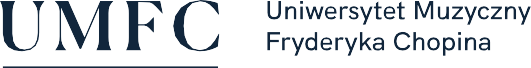 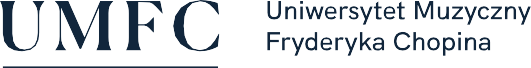 Studia I stopnia III rokSPOSOBY REALIZACJI I WERYFIKACJI EFEKTÓW UCZENIA SIĘ ZOSTAŁY DOSTOSOWANE DO SYTACJI EPIDEMIOLOGICZNEJ WEWNĘTRZNYMI AKTAMI PRAWNYMI UCZELNINazwa przedmiotu:Metodyka muzykiNazwa przedmiotu:Metodyka muzykiNazwa przedmiotu:Metodyka muzykiNazwa przedmiotu:Metodyka muzykiNazwa przedmiotu:Metodyka muzykiNazwa przedmiotu:Metodyka muzykiNazwa przedmiotu:Metodyka muzykiNazwa przedmiotu:Metodyka muzykiNazwa przedmiotu:Metodyka muzykiNazwa przedmiotu:Metodyka muzykiNazwa przedmiotu:Metodyka muzykiNazwa przedmiotu:Metodyka muzykiNazwa przedmiotu:Metodyka muzykiNazwa przedmiotu:Metodyka muzykiNazwa przedmiotu:Metodyka muzykiNazwa przedmiotu:Metodyka muzykiNazwa przedmiotu:Metodyka muzykiNazwa przedmiotu:Metodyka muzykiNazwa przedmiotu:Metodyka muzykiNazwa przedmiotu:Metodyka muzykiNazwa przedmiotu:Metodyka muzykiNazwa przedmiotu:Metodyka muzykiNazwa przedmiotu:Metodyka muzykiJednostka prowadząca przedmiotu:UMFC Filia w BiałymstokuWydział Instrumentalno-Pedagogiczny, Edukacji Muzycznej i WokalistykiJednostka prowadząca przedmiotu:UMFC Filia w BiałymstokuWydział Instrumentalno-Pedagogiczny, Edukacji Muzycznej i WokalistykiJednostka prowadząca przedmiotu:UMFC Filia w BiałymstokuWydział Instrumentalno-Pedagogiczny, Edukacji Muzycznej i WokalistykiJednostka prowadząca przedmiotu:UMFC Filia w BiałymstokuWydział Instrumentalno-Pedagogiczny, Edukacji Muzycznej i WokalistykiJednostka prowadząca przedmiotu:UMFC Filia w BiałymstokuWydział Instrumentalno-Pedagogiczny, Edukacji Muzycznej i WokalistykiJednostka prowadząca przedmiotu:UMFC Filia w BiałymstokuWydział Instrumentalno-Pedagogiczny, Edukacji Muzycznej i WokalistykiJednostka prowadząca przedmiotu:UMFC Filia w BiałymstokuWydział Instrumentalno-Pedagogiczny, Edukacji Muzycznej i WokalistykiJednostka prowadząca przedmiotu:UMFC Filia w BiałymstokuWydział Instrumentalno-Pedagogiczny, Edukacji Muzycznej i WokalistykiJednostka prowadząca przedmiotu:UMFC Filia w BiałymstokuWydział Instrumentalno-Pedagogiczny, Edukacji Muzycznej i WokalistykiJednostka prowadząca przedmiotu:UMFC Filia w BiałymstokuWydział Instrumentalno-Pedagogiczny, Edukacji Muzycznej i WokalistykiJednostka prowadząca przedmiotu:UMFC Filia w BiałymstokuWydział Instrumentalno-Pedagogiczny, Edukacji Muzycznej i WokalistykiJednostka prowadząca przedmiotu:UMFC Filia w BiałymstokuWydział Instrumentalno-Pedagogiczny, Edukacji Muzycznej i WokalistykiJednostka prowadząca przedmiotu:UMFC Filia w BiałymstokuWydział Instrumentalno-Pedagogiczny, Edukacji Muzycznej i WokalistykiJednostka prowadząca przedmiotu:UMFC Filia w BiałymstokuWydział Instrumentalno-Pedagogiczny, Edukacji Muzycznej i WokalistykiJednostka prowadząca przedmiotu:UMFC Filia w BiałymstokuWydział Instrumentalno-Pedagogiczny, Edukacji Muzycznej i WokalistykiJednostka prowadząca przedmiotu:UMFC Filia w BiałymstokuWydział Instrumentalno-Pedagogiczny, Edukacji Muzycznej i WokalistykiJednostka prowadząca przedmiotu:UMFC Filia w BiałymstokuWydział Instrumentalno-Pedagogiczny, Edukacji Muzycznej i WokalistykiJednostka prowadząca przedmiotu:UMFC Filia w BiałymstokuWydział Instrumentalno-Pedagogiczny, Edukacji Muzycznej i WokalistykiJednostka prowadząca przedmiotu:UMFC Filia w BiałymstokuWydział Instrumentalno-Pedagogiczny, Edukacji Muzycznej i WokalistykiRok akademicki:2020/2021Rok akademicki:2020/2021Rok akademicki:2020/2021Rok akademicki:2020/2021Kierunek:edukacja artystyczna w zakresie sztuki muzycznejKierunek:edukacja artystyczna w zakresie sztuki muzycznejKierunek:edukacja artystyczna w zakresie sztuki muzycznejKierunek:edukacja artystyczna w zakresie sztuki muzycznejKierunek:edukacja artystyczna w zakresie sztuki muzycznejKierunek:edukacja artystyczna w zakresie sztuki muzycznejKierunek:edukacja artystyczna w zakresie sztuki muzycznejKierunek:edukacja artystyczna w zakresie sztuki muzycznejKierunek:edukacja artystyczna w zakresie sztuki muzycznejKierunek:edukacja artystyczna w zakresie sztuki muzycznejKierunek:edukacja artystyczna w zakresie sztuki muzycznejKierunek:edukacja artystyczna w zakresie sztuki muzycznejSpecjalność:muzyka szkolnaSpecjalność:muzyka szkolnaSpecjalność:muzyka szkolnaSpecjalność:muzyka szkolnaSpecjalność:muzyka szkolnaSpecjalność:muzyka szkolnaSpecjalność:muzyka szkolnaSpecjalność:muzyka szkolnaSpecjalność:muzyka szkolnaSpecjalność:muzyka szkolnaSpecjalność:muzyka szkolnaForma studiów:stacjonarne pierwszego stopniaForma studiów:stacjonarne pierwszego stopniaForma studiów:stacjonarne pierwszego stopniaForma studiów:stacjonarne pierwszego stopniaForma studiów:stacjonarne pierwszego stopniaForma studiów:stacjonarne pierwszego stopniaForma studiów:stacjonarne pierwszego stopniaForma studiów:stacjonarne pierwszego stopniaForma studiów:stacjonarne pierwszego stopniaProfil kształcenia:ogólnoakademickiProfil kształcenia:ogólnoakademickiProfil kształcenia:ogólnoakademickiProfil kształcenia:ogólnoakademickiProfil kształcenia:ogólnoakademickiProfil kształcenia:ogólnoakademickiStatus przedmiotu:obowiązkowyStatus przedmiotu:obowiązkowyStatus przedmiotu:obowiązkowyStatus przedmiotu:obowiązkowyStatus przedmiotu:obowiązkowyStatus przedmiotu:obowiązkowyStatus przedmiotu:obowiązkowyStatus przedmiotu:obowiązkowyForma zajęć:wykładForma zajęć:wykładForma zajęć:wykładForma zajęć:wykładForma zajęć:wykładForma zajęć:wykładForma zajęć:wykładJęzyk przedmiotu:polskiJęzyk przedmiotu:polskiJęzyk przedmiotu:polskiJęzyk przedmiotu:polskiJęzyk przedmiotu:polskiJęzyk przedmiotu:polskiRok/semestr:II-III/4-6Rok/semestr:II-III/4-6Rok/semestr:II-III/4-6Rok/semestr:II-III/4-6Rok/semestr:II-III/4-6Rok/semestr:II-III/4-6Wymiar godzin:90Wymiar godzin:90Wymiar godzin:90Wymiar godzin:90Koordynator przedmiotuKoordynator przedmiotuKoordynator przedmiotuKoordynator przedmiotuKoordynator przedmiotuKierownik Katedry Chóralistyki i Edukacji ArtystycznejKierownik Katedry Chóralistyki i Edukacji ArtystycznejKierownik Katedry Chóralistyki i Edukacji ArtystycznejKierownik Katedry Chóralistyki i Edukacji ArtystycznejKierownik Katedry Chóralistyki i Edukacji ArtystycznejKierownik Katedry Chóralistyki i Edukacji ArtystycznejKierownik Katedry Chóralistyki i Edukacji ArtystycznejKierownik Katedry Chóralistyki i Edukacji ArtystycznejKierownik Katedry Chóralistyki i Edukacji ArtystycznejKierownik Katedry Chóralistyki i Edukacji ArtystycznejKierownik Katedry Chóralistyki i Edukacji ArtystycznejKierownik Katedry Chóralistyki i Edukacji ArtystycznejKierownik Katedry Chóralistyki i Edukacji ArtystycznejKierownik Katedry Chóralistyki i Edukacji ArtystycznejKierownik Katedry Chóralistyki i Edukacji ArtystycznejKierownik Katedry Chóralistyki i Edukacji ArtystycznejKierownik Katedry Chóralistyki i Edukacji ArtystycznejKierownik Katedry Chóralistyki i Edukacji ArtystycznejProwadzący zajęciaProwadzący zajęciaProwadzący zajęciaProwadzący zajęciaProwadzący zajęciadr Anna Stankiewiczdr Anna Stankiewiczdr Anna Stankiewiczdr Anna Stankiewiczdr Anna Stankiewiczdr Anna Stankiewiczdr Anna Stankiewiczdr Anna Stankiewiczdr Anna Stankiewiczdr Anna Stankiewiczdr Anna Stankiewiczdr Anna Stankiewiczdr Anna Stankiewiczdr Anna Stankiewiczdr Anna Stankiewiczdr Anna Stankiewiczdr Anna Stankiewiczdr Anna StankiewiczCele przedmiotuCele przedmiotuCele przedmiotuCele przedmiotuCele przedmiotuprzygotowanie studenta do pracy nauczyciela muzyki w szkole podstawowejprzygotowanie studenta do pracy nauczyciela muzyki w szkole podstawowejprzygotowanie studenta do pracy nauczyciela muzyki w szkole podstawowejprzygotowanie studenta do pracy nauczyciela muzyki w szkole podstawowejprzygotowanie studenta do pracy nauczyciela muzyki w szkole podstawowejprzygotowanie studenta do pracy nauczyciela muzyki w szkole podstawowejprzygotowanie studenta do pracy nauczyciela muzyki w szkole podstawowejprzygotowanie studenta do pracy nauczyciela muzyki w szkole podstawowejprzygotowanie studenta do pracy nauczyciela muzyki w szkole podstawowejprzygotowanie studenta do pracy nauczyciela muzyki w szkole podstawowejprzygotowanie studenta do pracy nauczyciela muzyki w szkole podstawowejprzygotowanie studenta do pracy nauczyciela muzyki w szkole podstawowejprzygotowanie studenta do pracy nauczyciela muzyki w szkole podstawowejprzygotowanie studenta do pracy nauczyciela muzyki w szkole podstawowejprzygotowanie studenta do pracy nauczyciela muzyki w szkole podstawowejprzygotowanie studenta do pracy nauczyciela muzyki w szkole podstawowejprzygotowanie studenta do pracy nauczyciela muzyki w szkole podstawowejprzygotowanie studenta do pracy nauczyciela muzyki w szkole podstawowejWymagania wstępneWymagania wstępneWymagania wstępneWymagania wstępneWymagania wstępnewiedza i umiejętności na poziomie szkoły muzycznej II st.,otwartość w kontaktach z dziećmi i młodzieżąwiedza i umiejętności na poziomie szkoły muzycznej II st.,otwartość w kontaktach z dziećmi i młodzieżąwiedza i umiejętności na poziomie szkoły muzycznej II st.,otwartość w kontaktach z dziećmi i młodzieżąwiedza i umiejętności na poziomie szkoły muzycznej II st.,otwartość w kontaktach z dziećmi i młodzieżąwiedza i umiejętności na poziomie szkoły muzycznej II st.,otwartość w kontaktach z dziećmi i młodzieżąwiedza i umiejętności na poziomie szkoły muzycznej II st.,otwartość w kontaktach z dziećmi i młodzieżąwiedza i umiejętności na poziomie szkoły muzycznej II st.,otwartość w kontaktach z dziećmi i młodzieżąwiedza i umiejętności na poziomie szkoły muzycznej II st.,otwartość w kontaktach z dziećmi i młodzieżąwiedza i umiejętności na poziomie szkoły muzycznej II st.,otwartość w kontaktach z dziećmi i młodzieżąwiedza i umiejętności na poziomie szkoły muzycznej II st.,otwartość w kontaktach z dziećmi i młodzieżąwiedza i umiejętności na poziomie szkoły muzycznej II st.,otwartość w kontaktach z dziećmi i młodzieżąwiedza i umiejętności na poziomie szkoły muzycznej II st.,otwartość w kontaktach z dziećmi i młodzieżąwiedza i umiejętności na poziomie szkoły muzycznej II st.,otwartość w kontaktach z dziećmi i młodzieżąwiedza i umiejętności na poziomie szkoły muzycznej II st.,otwartość w kontaktach z dziećmi i młodzieżąwiedza i umiejętności na poziomie szkoły muzycznej II st.,otwartość w kontaktach z dziećmi i młodzieżąwiedza i umiejętności na poziomie szkoły muzycznej II st.,otwartość w kontaktach z dziećmi i młodzieżąwiedza i umiejętności na poziomie szkoły muzycznej II st.,otwartość w kontaktach z dziećmi i młodzieżąwiedza i umiejętności na poziomie szkoły muzycznej II st.,otwartość w kontaktach z dziećmi i młodzieżąKategorie efektówKategorie efektówNr efektuNr efektuNr efektuEFEKTY UCZENIA SIĘ DLA PRZEDMIOTUEFEKTY UCZENIA SIĘ DLA PRZEDMIOTUEFEKTY UCZENIA SIĘ DLA PRZEDMIOTUEFEKTY UCZENIA SIĘ DLA PRZEDMIOTUEFEKTY UCZENIA SIĘ DLA PRZEDMIOTUEFEKTY UCZENIA SIĘ DLA PRZEDMIOTUEFEKTY UCZENIA SIĘ DLA PRZEDMIOTUEFEKTY UCZENIA SIĘ DLA PRZEDMIOTUEFEKTY UCZENIA SIĘ DLA PRZEDMIOTUEFEKTY UCZENIA SIĘ DLA PRZEDMIOTUEFEKTY UCZENIA SIĘ DLA PRZEDMIOTUEFEKTY UCZENIA SIĘ DLA PRZEDMIOTUEFEKTY UCZENIA SIĘ DLA PRZEDMIOTUEFEKTY UCZENIA SIĘ DLA PRZEDMIOTUEFEKTY UCZENIA SIĘ DLA PRZEDMIOTUEFEKTY UCZENIA SIĘ DLA PRZEDMIOTUEFEKTY UCZENIA SIĘ DLA PRZEDMIOTUNumer efektuWiedzaWiedza111Posiada wiedzę dotyczącą umiejscowienia przedmiotu muzyka na II etapie edukacyjnym. Zna podstawę programową przedmiotu oraz cele, treści i formy nauczania.Posiada wiedzę dotyczącą umiejscowienia przedmiotu muzyka na II etapie edukacyjnym. Zna podstawę programową przedmiotu oraz cele, treści i formy nauczania.Posiada wiedzę dotyczącą umiejscowienia przedmiotu muzyka na II etapie edukacyjnym. Zna podstawę programową przedmiotu oraz cele, treści i formy nauczania.Posiada wiedzę dotyczącą umiejscowienia przedmiotu muzyka na II etapie edukacyjnym. Zna podstawę programową przedmiotu oraz cele, treści i formy nauczania.Posiada wiedzę dotyczącą umiejscowienia przedmiotu muzyka na II etapie edukacyjnym. Zna podstawę programową przedmiotu oraz cele, treści i formy nauczania.Posiada wiedzę dotyczącą umiejscowienia przedmiotu muzyka na II etapie edukacyjnym. Zna podstawę programową przedmiotu oraz cele, treści i formy nauczania.Posiada wiedzę dotyczącą umiejscowienia przedmiotu muzyka na II etapie edukacyjnym. Zna podstawę programową przedmiotu oraz cele, treści i formy nauczania.Posiada wiedzę dotyczącą umiejscowienia przedmiotu muzyka na II etapie edukacyjnym. Zna podstawę programową przedmiotu oraz cele, treści i formy nauczania.Posiada wiedzę dotyczącą umiejscowienia przedmiotu muzyka na II etapie edukacyjnym. Zna podstawę programową przedmiotu oraz cele, treści i formy nauczania.Posiada wiedzę dotyczącą umiejscowienia przedmiotu muzyka na II etapie edukacyjnym. Zna podstawę programową przedmiotu oraz cele, treści i formy nauczania.Posiada wiedzę dotyczącą umiejscowienia przedmiotu muzyka na II etapie edukacyjnym. Zna podstawę programową przedmiotu oraz cele, treści i formy nauczania.Posiada wiedzę dotyczącą umiejscowienia przedmiotu muzyka na II etapie edukacyjnym. Zna podstawę programową przedmiotu oraz cele, treści i formy nauczania.Posiada wiedzę dotyczącą umiejscowienia przedmiotu muzyka na II etapie edukacyjnym. Zna podstawę programową przedmiotu oraz cele, treści i formy nauczania.Posiada wiedzę dotyczącą umiejscowienia przedmiotu muzyka na II etapie edukacyjnym. Zna podstawę programową przedmiotu oraz cele, treści i formy nauczania.Posiada wiedzę dotyczącą umiejscowienia przedmiotu muzyka na II etapie edukacyjnym. Zna podstawę programową przedmiotu oraz cele, treści i formy nauczania.Posiada wiedzę dotyczącą umiejscowienia przedmiotu muzyka na II etapie edukacyjnym. Zna podstawę programową przedmiotu oraz cele, treści i formy nauczania.Posiada wiedzę dotyczącą umiejscowienia przedmiotu muzyka na II etapie edukacyjnym. Zna podstawę programową przedmiotu oraz cele, treści i formy nauczania.S1_W2S1_W7WiedzaWiedza222Posiada wiedzę z zakresu dydaktyki i szczegółowej metodyki nauczania przedmiotu muzyka na II etapie edukacyjnym, uwzględniającą metody aktywizujące, metodę projektów i pracę badawczą ucznia, a także na temat specyfiki i prawidłowości uczenia się muzyki przez dzieci oraz roli i zadań nauczyciela w kierowaniu procesem nabywania kluczowych kompetencji muzycznych – percepcyjnych, wykonawczych i twórczych.Posiada wiedzę z zakresu dydaktyki i szczegółowej metodyki nauczania przedmiotu muzyka na II etapie edukacyjnym, uwzględniającą metody aktywizujące, metodę projektów i pracę badawczą ucznia, a także na temat specyfiki i prawidłowości uczenia się muzyki przez dzieci oraz roli i zadań nauczyciela w kierowaniu procesem nabywania kluczowych kompetencji muzycznych – percepcyjnych, wykonawczych i twórczych.Posiada wiedzę z zakresu dydaktyki i szczegółowej metodyki nauczania przedmiotu muzyka na II etapie edukacyjnym, uwzględniającą metody aktywizujące, metodę projektów i pracę badawczą ucznia, a także na temat specyfiki i prawidłowości uczenia się muzyki przez dzieci oraz roli i zadań nauczyciela w kierowaniu procesem nabywania kluczowych kompetencji muzycznych – percepcyjnych, wykonawczych i twórczych.Posiada wiedzę z zakresu dydaktyki i szczegółowej metodyki nauczania przedmiotu muzyka na II etapie edukacyjnym, uwzględniającą metody aktywizujące, metodę projektów i pracę badawczą ucznia, a także na temat specyfiki i prawidłowości uczenia się muzyki przez dzieci oraz roli i zadań nauczyciela w kierowaniu procesem nabywania kluczowych kompetencji muzycznych – percepcyjnych, wykonawczych i twórczych.Posiada wiedzę z zakresu dydaktyki i szczegółowej metodyki nauczania przedmiotu muzyka na II etapie edukacyjnym, uwzględniającą metody aktywizujące, metodę projektów i pracę badawczą ucznia, a także na temat specyfiki i prawidłowości uczenia się muzyki przez dzieci oraz roli i zadań nauczyciela w kierowaniu procesem nabywania kluczowych kompetencji muzycznych – percepcyjnych, wykonawczych i twórczych.Posiada wiedzę z zakresu dydaktyki i szczegółowej metodyki nauczania przedmiotu muzyka na II etapie edukacyjnym, uwzględniającą metody aktywizujące, metodę projektów i pracę badawczą ucznia, a także na temat specyfiki i prawidłowości uczenia się muzyki przez dzieci oraz roli i zadań nauczyciela w kierowaniu procesem nabywania kluczowych kompetencji muzycznych – percepcyjnych, wykonawczych i twórczych.Posiada wiedzę z zakresu dydaktyki i szczegółowej metodyki nauczania przedmiotu muzyka na II etapie edukacyjnym, uwzględniającą metody aktywizujące, metodę projektów i pracę badawczą ucznia, a także na temat specyfiki i prawidłowości uczenia się muzyki przez dzieci oraz roli i zadań nauczyciela w kierowaniu procesem nabywania kluczowych kompetencji muzycznych – percepcyjnych, wykonawczych i twórczych.Posiada wiedzę z zakresu dydaktyki i szczegółowej metodyki nauczania przedmiotu muzyka na II etapie edukacyjnym, uwzględniającą metody aktywizujące, metodę projektów i pracę badawczą ucznia, a także na temat specyfiki i prawidłowości uczenia się muzyki przez dzieci oraz roli i zadań nauczyciela w kierowaniu procesem nabywania kluczowych kompetencji muzycznych – percepcyjnych, wykonawczych i twórczych.Posiada wiedzę z zakresu dydaktyki i szczegółowej metodyki nauczania przedmiotu muzyka na II etapie edukacyjnym, uwzględniającą metody aktywizujące, metodę projektów i pracę badawczą ucznia, a także na temat specyfiki i prawidłowości uczenia się muzyki przez dzieci oraz roli i zadań nauczyciela w kierowaniu procesem nabywania kluczowych kompetencji muzycznych – percepcyjnych, wykonawczych i twórczych.Posiada wiedzę z zakresu dydaktyki i szczegółowej metodyki nauczania przedmiotu muzyka na II etapie edukacyjnym, uwzględniającą metody aktywizujące, metodę projektów i pracę badawczą ucznia, a także na temat specyfiki i prawidłowości uczenia się muzyki przez dzieci oraz roli i zadań nauczyciela w kierowaniu procesem nabywania kluczowych kompetencji muzycznych – percepcyjnych, wykonawczych i twórczych.Posiada wiedzę z zakresu dydaktyki i szczegółowej metodyki nauczania przedmiotu muzyka na II etapie edukacyjnym, uwzględniającą metody aktywizujące, metodę projektów i pracę badawczą ucznia, a także na temat specyfiki i prawidłowości uczenia się muzyki przez dzieci oraz roli i zadań nauczyciela w kierowaniu procesem nabywania kluczowych kompetencji muzycznych – percepcyjnych, wykonawczych i twórczych.Posiada wiedzę z zakresu dydaktyki i szczegółowej metodyki nauczania przedmiotu muzyka na II etapie edukacyjnym, uwzględniającą metody aktywizujące, metodę projektów i pracę badawczą ucznia, a także na temat specyfiki i prawidłowości uczenia się muzyki przez dzieci oraz roli i zadań nauczyciela w kierowaniu procesem nabywania kluczowych kompetencji muzycznych – percepcyjnych, wykonawczych i twórczych.Posiada wiedzę z zakresu dydaktyki i szczegółowej metodyki nauczania przedmiotu muzyka na II etapie edukacyjnym, uwzględniającą metody aktywizujące, metodę projektów i pracę badawczą ucznia, a także na temat specyfiki i prawidłowości uczenia się muzyki przez dzieci oraz roli i zadań nauczyciela w kierowaniu procesem nabywania kluczowych kompetencji muzycznych – percepcyjnych, wykonawczych i twórczych.Posiada wiedzę z zakresu dydaktyki i szczegółowej metodyki nauczania przedmiotu muzyka na II etapie edukacyjnym, uwzględniającą metody aktywizujące, metodę projektów i pracę badawczą ucznia, a także na temat specyfiki i prawidłowości uczenia się muzyki przez dzieci oraz roli i zadań nauczyciela w kierowaniu procesem nabywania kluczowych kompetencji muzycznych – percepcyjnych, wykonawczych i twórczych.Posiada wiedzę z zakresu dydaktyki i szczegółowej metodyki nauczania przedmiotu muzyka na II etapie edukacyjnym, uwzględniającą metody aktywizujące, metodę projektów i pracę badawczą ucznia, a także na temat specyfiki i prawidłowości uczenia się muzyki przez dzieci oraz roli i zadań nauczyciela w kierowaniu procesem nabywania kluczowych kompetencji muzycznych – percepcyjnych, wykonawczych i twórczych.Posiada wiedzę z zakresu dydaktyki i szczegółowej metodyki nauczania przedmiotu muzyka na II etapie edukacyjnym, uwzględniającą metody aktywizujące, metodę projektów i pracę badawczą ucznia, a także na temat specyfiki i prawidłowości uczenia się muzyki przez dzieci oraz roli i zadań nauczyciela w kierowaniu procesem nabywania kluczowych kompetencji muzycznych – percepcyjnych, wykonawczych i twórczych.Posiada wiedzę z zakresu dydaktyki i szczegółowej metodyki nauczania przedmiotu muzyka na II etapie edukacyjnym, uwzględniającą metody aktywizujące, metodę projektów i pracę badawczą ucznia, a także na temat specyfiki i prawidłowości uczenia się muzyki przez dzieci oraz roli i zadań nauczyciela w kierowaniu procesem nabywania kluczowych kompetencji muzycznych – percepcyjnych, wykonawczych i twórczych.S1_W2S1_W7UmiejętnościUmiejętności333Wykorzystując zdobytą wiedzę potrafi projektować działania edukacyjne w obrębie formalnej struktury lekcji oraz form specyficznych – warsztatów, koncertów, występów, uczniowskich przedsięwzięć artystycznych z uwzględnieniem indywidualnych możliwości i potrzeb uczniów. Potrafi tworzyć autorskie programy edukacyjne dla dzieci w wieku szkolnym.Wykorzystując zdobytą wiedzę potrafi projektować działania edukacyjne w obrębie formalnej struktury lekcji oraz form specyficznych – warsztatów, koncertów, występów, uczniowskich przedsięwzięć artystycznych z uwzględnieniem indywidualnych możliwości i potrzeb uczniów. Potrafi tworzyć autorskie programy edukacyjne dla dzieci w wieku szkolnym.Wykorzystując zdobytą wiedzę potrafi projektować działania edukacyjne w obrębie formalnej struktury lekcji oraz form specyficznych – warsztatów, koncertów, występów, uczniowskich przedsięwzięć artystycznych z uwzględnieniem indywidualnych możliwości i potrzeb uczniów. Potrafi tworzyć autorskie programy edukacyjne dla dzieci w wieku szkolnym.Wykorzystując zdobytą wiedzę potrafi projektować działania edukacyjne w obrębie formalnej struktury lekcji oraz form specyficznych – warsztatów, koncertów, występów, uczniowskich przedsięwzięć artystycznych z uwzględnieniem indywidualnych możliwości i potrzeb uczniów. Potrafi tworzyć autorskie programy edukacyjne dla dzieci w wieku szkolnym.Wykorzystując zdobytą wiedzę potrafi projektować działania edukacyjne w obrębie formalnej struktury lekcji oraz form specyficznych – warsztatów, koncertów, występów, uczniowskich przedsięwzięć artystycznych z uwzględnieniem indywidualnych możliwości i potrzeb uczniów. Potrafi tworzyć autorskie programy edukacyjne dla dzieci w wieku szkolnym.Wykorzystując zdobytą wiedzę potrafi projektować działania edukacyjne w obrębie formalnej struktury lekcji oraz form specyficznych – warsztatów, koncertów, występów, uczniowskich przedsięwzięć artystycznych z uwzględnieniem indywidualnych możliwości i potrzeb uczniów. Potrafi tworzyć autorskie programy edukacyjne dla dzieci w wieku szkolnym.Wykorzystując zdobytą wiedzę potrafi projektować działania edukacyjne w obrębie formalnej struktury lekcji oraz form specyficznych – warsztatów, koncertów, występów, uczniowskich przedsięwzięć artystycznych z uwzględnieniem indywidualnych możliwości i potrzeb uczniów. Potrafi tworzyć autorskie programy edukacyjne dla dzieci w wieku szkolnym.Wykorzystując zdobytą wiedzę potrafi projektować działania edukacyjne w obrębie formalnej struktury lekcji oraz form specyficznych – warsztatów, koncertów, występów, uczniowskich przedsięwzięć artystycznych z uwzględnieniem indywidualnych możliwości i potrzeb uczniów. Potrafi tworzyć autorskie programy edukacyjne dla dzieci w wieku szkolnym.Wykorzystując zdobytą wiedzę potrafi projektować działania edukacyjne w obrębie formalnej struktury lekcji oraz form specyficznych – warsztatów, koncertów, występów, uczniowskich przedsięwzięć artystycznych z uwzględnieniem indywidualnych możliwości i potrzeb uczniów. Potrafi tworzyć autorskie programy edukacyjne dla dzieci w wieku szkolnym.Wykorzystując zdobytą wiedzę potrafi projektować działania edukacyjne w obrębie formalnej struktury lekcji oraz form specyficznych – warsztatów, koncertów, występów, uczniowskich przedsięwzięć artystycznych z uwzględnieniem indywidualnych możliwości i potrzeb uczniów. Potrafi tworzyć autorskie programy edukacyjne dla dzieci w wieku szkolnym.Wykorzystując zdobytą wiedzę potrafi projektować działania edukacyjne w obrębie formalnej struktury lekcji oraz form specyficznych – warsztatów, koncertów, występów, uczniowskich przedsięwzięć artystycznych z uwzględnieniem indywidualnych możliwości i potrzeb uczniów. Potrafi tworzyć autorskie programy edukacyjne dla dzieci w wieku szkolnym.Wykorzystując zdobytą wiedzę potrafi projektować działania edukacyjne w obrębie formalnej struktury lekcji oraz form specyficznych – warsztatów, koncertów, występów, uczniowskich przedsięwzięć artystycznych z uwzględnieniem indywidualnych możliwości i potrzeb uczniów. Potrafi tworzyć autorskie programy edukacyjne dla dzieci w wieku szkolnym.Wykorzystując zdobytą wiedzę potrafi projektować działania edukacyjne w obrębie formalnej struktury lekcji oraz form specyficznych – warsztatów, koncertów, występów, uczniowskich przedsięwzięć artystycznych z uwzględnieniem indywidualnych możliwości i potrzeb uczniów. Potrafi tworzyć autorskie programy edukacyjne dla dzieci w wieku szkolnym.Wykorzystując zdobytą wiedzę potrafi projektować działania edukacyjne w obrębie formalnej struktury lekcji oraz form specyficznych – warsztatów, koncertów, występów, uczniowskich przedsięwzięć artystycznych z uwzględnieniem indywidualnych możliwości i potrzeb uczniów. Potrafi tworzyć autorskie programy edukacyjne dla dzieci w wieku szkolnym.Wykorzystując zdobytą wiedzę potrafi projektować działania edukacyjne w obrębie formalnej struktury lekcji oraz form specyficznych – warsztatów, koncertów, występów, uczniowskich przedsięwzięć artystycznych z uwzględnieniem indywidualnych możliwości i potrzeb uczniów. Potrafi tworzyć autorskie programy edukacyjne dla dzieci w wieku szkolnym.Wykorzystując zdobytą wiedzę potrafi projektować działania edukacyjne w obrębie formalnej struktury lekcji oraz form specyficznych – warsztatów, koncertów, występów, uczniowskich przedsięwzięć artystycznych z uwzględnieniem indywidualnych możliwości i potrzeb uczniów. Potrafi tworzyć autorskie programy edukacyjne dla dzieci w wieku szkolnym.Wykorzystując zdobytą wiedzę potrafi projektować działania edukacyjne w obrębie formalnej struktury lekcji oraz form specyficznych – warsztatów, koncertów, występów, uczniowskich przedsięwzięć artystycznych z uwzględnieniem indywidualnych możliwości i potrzeb uczniów. Potrafi tworzyć autorskie programy edukacyjne dla dzieci w wieku szkolnym.S1_U2S1_U8S1_U6S1_U7KompetencjespołeczneKompetencjespołeczne444Jest kompetentnym i samodzielnym nauczycielem-muzykiem, zdolnym do świadomego integrowania wiedzy i podejmowania szeroko pojętych działań kulturotwórczych również o charakterze interdyscyplinarnym.Jest kompetentnym i samodzielnym nauczycielem-muzykiem, zdolnym do świadomego integrowania wiedzy i podejmowania szeroko pojętych działań kulturotwórczych również o charakterze interdyscyplinarnym.Jest kompetentnym i samodzielnym nauczycielem-muzykiem, zdolnym do świadomego integrowania wiedzy i podejmowania szeroko pojętych działań kulturotwórczych również o charakterze interdyscyplinarnym.Jest kompetentnym i samodzielnym nauczycielem-muzykiem, zdolnym do świadomego integrowania wiedzy i podejmowania szeroko pojętych działań kulturotwórczych również o charakterze interdyscyplinarnym.Jest kompetentnym i samodzielnym nauczycielem-muzykiem, zdolnym do świadomego integrowania wiedzy i podejmowania szeroko pojętych działań kulturotwórczych również o charakterze interdyscyplinarnym.Jest kompetentnym i samodzielnym nauczycielem-muzykiem, zdolnym do świadomego integrowania wiedzy i podejmowania szeroko pojętych działań kulturotwórczych również o charakterze interdyscyplinarnym.Jest kompetentnym i samodzielnym nauczycielem-muzykiem, zdolnym do świadomego integrowania wiedzy i podejmowania szeroko pojętych działań kulturotwórczych również o charakterze interdyscyplinarnym.Jest kompetentnym i samodzielnym nauczycielem-muzykiem, zdolnym do świadomego integrowania wiedzy i podejmowania szeroko pojętych działań kulturotwórczych również o charakterze interdyscyplinarnym.Jest kompetentnym i samodzielnym nauczycielem-muzykiem, zdolnym do świadomego integrowania wiedzy i podejmowania szeroko pojętych działań kulturotwórczych również o charakterze interdyscyplinarnym.Jest kompetentnym i samodzielnym nauczycielem-muzykiem, zdolnym do świadomego integrowania wiedzy i podejmowania szeroko pojętych działań kulturotwórczych również o charakterze interdyscyplinarnym.Jest kompetentnym i samodzielnym nauczycielem-muzykiem, zdolnym do świadomego integrowania wiedzy i podejmowania szeroko pojętych działań kulturotwórczych również o charakterze interdyscyplinarnym.Jest kompetentnym i samodzielnym nauczycielem-muzykiem, zdolnym do świadomego integrowania wiedzy i podejmowania szeroko pojętych działań kulturotwórczych również o charakterze interdyscyplinarnym.Jest kompetentnym i samodzielnym nauczycielem-muzykiem, zdolnym do świadomego integrowania wiedzy i podejmowania szeroko pojętych działań kulturotwórczych również o charakterze interdyscyplinarnym.Jest kompetentnym i samodzielnym nauczycielem-muzykiem, zdolnym do świadomego integrowania wiedzy i podejmowania szeroko pojętych działań kulturotwórczych również o charakterze interdyscyplinarnym.Jest kompetentnym i samodzielnym nauczycielem-muzykiem, zdolnym do świadomego integrowania wiedzy i podejmowania szeroko pojętych działań kulturotwórczych również o charakterze interdyscyplinarnym.Jest kompetentnym i samodzielnym nauczycielem-muzykiem, zdolnym do świadomego integrowania wiedzy i podejmowania szeroko pojętych działań kulturotwórczych również o charakterze interdyscyplinarnym.Jest kompetentnym i samodzielnym nauczycielem-muzykiem, zdolnym do świadomego integrowania wiedzy i podejmowania szeroko pojętych działań kulturotwórczych również o charakterze interdyscyplinarnym.S1_K3TREŚCI PROGRAMOWE EFEKTÓWTREŚCI PROGRAMOWE EFEKTÓWTREŚCI PROGRAMOWE EFEKTÓWTREŚCI PROGRAMOWE EFEKTÓWTREŚCI PROGRAMOWE EFEKTÓWTREŚCI PROGRAMOWE EFEKTÓWTREŚCI PROGRAMOWE EFEKTÓWTREŚCI PROGRAMOWE EFEKTÓWTREŚCI PROGRAMOWE EFEKTÓWTREŚCI PROGRAMOWE EFEKTÓWTREŚCI PROGRAMOWE EFEKTÓWTREŚCI PROGRAMOWE EFEKTÓWTREŚCI PROGRAMOWE EFEKTÓWTREŚCI PROGRAMOWE EFEKTÓWTREŚCI PROGRAMOWE EFEKTÓWTREŚCI PROGRAMOWE EFEKTÓWTREŚCI PROGRAMOWE EFEKTÓWTREŚCI PROGRAMOWE EFEKTÓWTREŚCI PROGRAMOWE EFEKTÓWTREŚCI PROGRAMOWE EFEKTÓWTREŚCI PROGRAMOWE EFEKTÓWTREŚCI PROGRAMOWE EFEKTÓWLiczba godzinSemestr I1. Funkcje, zadania i cele wychowania muzycznego. 2. Metody nauczania muzyki. Metoda projektów, metody aktywizujące, praca badawcza ucznia. Dobór metod i procedur osiągania celów. 3. Miejsce przedmiotu muzyka na II etapie edukacyjnym. Cele kształcenia i treści nauczania. Programy nauczania – tworzenie i modyfikacja, analiza i dobór. Rozkład materiału, repertuar. 4. Lekcja muzyki jako jednostka metodyczna. Struktura formalna, typy i modele lekcji, planowanie, formułowanie celów. Dobór treści nauczania i form aktywności artystycznej. Konspekt lekcji. 5. Uczenie się muzyki – ścieżki i obszary procesu. Nakład pracy i uzdolnienia w uczeniu się przedmiotu. Kształtowanie kluczowych kompetencji z zakresu: percepcji muzyki, ekspresji wykonawczej (wokalnego i instrumentalnego wykonywania utworów), analizy i interpretacji utworu, tworzenia muzyki, orientacji w dziejach i dorobku kultury muzycznej.Semestr I1. Funkcje, zadania i cele wychowania muzycznego. 2. Metody nauczania muzyki. Metoda projektów, metody aktywizujące, praca badawcza ucznia. Dobór metod i procedur osiągania celów. 3. Miejsce przedmiotu muzyka na II etapie edukacyjnym. Cele kształcenia i treści nauczania. Programy nauczania – tworzenie i modyfikacja, analiza i dobór. Rozkład materiału, repertuar. 4. Lekcja muzyki jako jednostka metodyczna. Struktura formalna, typy i modele lekcji, planowanie, formułowanie celów. Dobór treści nauczania i form aktywności artystycznej. Konspekt lekcji. 5. Uczenie się muzyki – ścieżki i obszary procesu. Nakład pracy i uzdolnienia w uczeniu się przedmiotu. Kształtowanie kluczowych kompetencji z zakresu: percepcji muzyki, ekspresji wykonawczej (wokalnego i instrumentalnego wykonywania utworów), analizy i interpretacji utworu, tworzenia muzyki, orientacji w dziejach i dorobku kultury muzycznej.Semestr I1. Funkcje, zadania i cele wychowania muzycznego. 2. Metody nauczania muzyki. Metoda projektów, metody aktywizujące, praca badawcza ucznia. Dobór metod i procedur osiągania celów. 3. Miejsce przedmiotu muzyka na II etapie edukacyjnym. Cele kształcenia i treści nauczania. Programy nauczania – tworzenie i modyfikacja, analiza i dobór. Rozkład materiału, repertuar. 4. Lekcja muzyki jako jednostka metodyczna. Struktura formalna, typy i modele lekcji, planowanie, formułowanie celów. Dobór treści nauczania i form aktywności artystycznej. Konspekt lekcji. 5. Uczenie się muzyki – ścieżki i obszary procesu. Nakład pracy i uzdolnienia w uczeniu się przedmiotu. Kształtowanie kluczowych kompetencji z zakresu: percepcji muzyki, ekspresji wykonawczej (wokalnego i instrumentalnego wykonywania utworów), analizy i interpretacji utworu, tworzenia muzyki, orientacji w dziejach i dorobku kultury muzycznej.Semestr I1. Funkcje, zadania i cele wychowania muzycznego. 2. Metody nauczania muzyki. Metoda projektów, metody aktywizujące, praca badawcza ucznia. Dobór metod i procedur osiągania celów. 3. Miejsce przedmiotu muzyka na II etapie edukacyjnym. Cele kształcenia i treści nauczania. Programy nauczania – tworzenie i modyfikacja, analiza i dobór. Rozkład materiału, repertuar. 4. Lekcja muzyki jako jednostka metodyczna. Struktura formalna, typy i modele lekcji, planowanie, formułowanie celów. Dobór treści nauczania i form aktywności artystycznej. Konspekt lekcji. 5. Uczenie się muzyki – ścieżki i obszary procesu. Nakład pracy i uzdolnienia w uczeniu się przedmiotu. Kształtowanie kluczowych kompetencji z zakresu: percepcji muzyki, ekspresji wykonawczej (wokalnego i instrumentalnego wykonywania utworów), analizy i interpretacji utworu, tworzenia muzyki, orientacji w dziejach i dorobku kultury muzycznej.Semestr I1. Funkcje, zadania i cele wychowania muzycznego. 2. Metody nauczania muzyki. Metoda projektów, metody aktywizujące, praca badawcza ucznia. Dobór metod i procedur osiągania celów. 3. Miejsce przedmiotu muzyka na II etapie edukacyjnym. Cele kształcenia i treści nauczania. Programy nauczania – tworzenie i modyfikacja, analiza i dobór. Rozkład materiału, repertuar. 4. Lekcja muzyki jako jednostka metodyczna. Struktura formalna, typy i modele lekcji, planowanie, formułowanie celów. Dobór treści nauczania i form aktywności artystycznej. Konspekt lekcji. 5. Uczenie się muzyki – ścieżki i obszary procesu. Nakład pracy i uzdolnienia w uczeniu się przedmiotu. Kształtowanie kluczowych kompetencji z zakresu: percepcji muzyki, ekspresji wykonawczej (wokalnego i instrumentalnego wykonywania utworów), analizy i interpretacji utworu, tworzenia muzyki, orientacji w dziejach i dorobku kultury muzycznej.Semestr I1. Funkcje, zadania i cele wychowania muzycznego. 2. Metody nauczania muzyki. Metoda projektów, metody aktywizujące, praca badawcza ucznia. Dobór metod i procedur osiągania celów. 3. Miejsce przedmiotu muzyka na II etapie edukacyjnym. Cele kształcenia i treści nauczania. Programy nauczania – tworzenie i modyfikacja, analiza i dobór. Rozkład materiału, repertuar. 4. Lekcja muzyki jako jednostka metodyczna. Struktura formalna, typy i modele lekcji, planowanie, formułowanie celów. Dobór treści nauczania i form aktywności artystycznej. Konspekt lekcji. 5. Uczenie się muzyki – ścieżki i obszary procesu. Nakład pracy i uzdolnienia w uczeniu się przedmiotu. Kształtowanie kluczowych kompetencji z zakresu: percepcji muzyki, ekspresji wykonawczej (wokalnego i instrumentalnego wykonywania utworów), analizy i interpretacji utworu, tworzenia muzyki, orientacji w dziejach i dorobku kultury muzycznej.Semestr I1. Funkcje, zadania i cele wychowania muzycznego. 2. Metody nauczania muzyki. Metoda projektów, metody aktywizujące, praca badawcza ucznia. Dobór metod i procedur osiągania celów. 3. Miejsce przedmiotu muzyka na II etapie edukacyjnym. Cele kształcenia i treści nauczania. Programy nauczania – tworzenie i modyfikacja, analiza i dobór. Rozkład materiału, repertuar. 4. Lekcja muzyki jako jednostka metodyczna. Struktura formalna, typy i modele lekcji, planowanie, formułowanie celów. Dobór treści nauczania i form aktywności artystycznej. Konspekt lekcji. 5. Uczenie się muzyki – ścieżki i obszary procesu. Nakład pracy i uzdolnienia w uczeniu się przedmiotu. Kształtowanie kluczowych kompetencji z zakresu: percepcji muzyki, ekspresji wykonawczej (wokalnego i instrumentalnego wykonywania utworów), analizy i interpretacji utworu, tworzenia muzyki, orientacji w dziejach i dorobku kultury muzycznej.Semestr I1. Funkcje, zadania i cele wychowania muzycznego. 2. Metody nauczania muzyki. Metoda projektów, metody aktywizujące, praca badawcza ucznia. Dobór metod i procedur osiągania celów. 3. Miejsce przedmiotu muzyka na II etapie edukacyjnym. Cele kształcenia i treści nauczania. Programy nauczania – tworzenie i modyfikacja, analiza i dobór. Rozkład materiału, repertuar. 4. Lekcja muzyki jako jednostka metodyczna. Struktura formalna, typy i modele lekcji, planowanie, formułowanie celów. Dobór treści nauczania i form aktywności artystycznej. Konspekt lekcji. 5. Uczenie się muzyki – ścieżki i obszary procesu. Nakład pracy i uzdolnienia w uczeniu się przedmiotu. Kształtowanie kluczowych kompetencji z zakresu: percepcji muzyki, ekspresji wykonawczej (wokalnego i instrumentalnego wykonywania utworów), analizy i interpretacji utworu, tworzenia muzyki, orientacji w dziejach i dorobku kultury muzycznej.Semestr I1. Funkcje, zadania i cele wychowania muzycznego. 2. Metody nauczania muzyki. Metoda projektów, metody aktywizujące, praca badawcza ucznia. Dobór metod i procedur osiągania celów. 3. Miejsce przedmiotu muzyka na II etapie edukacyjnym. Cele kształcenia i treści nauczania. Programy nauczania – tworzenie i modyfikacja, analiza i dobór. Rozkład materiału, repertuar. 4. Lekcja muzyki jako jednostka metodyczna. Struktura formalna, typy i modele lekcji, planowanie, formułowanie celów. Dobór treści nauczania i form aktywności artystycznej. Konspekt lekcji. 5. Uczenie się muzyki – ścieżki i obszary procesu. Nakład pracy i uzdolnienia w uczeniu się przedmiotu. Kształtowanie kluczowych kompetencji z zakresu: percepcji muzyki, ekspresji wykonawczej (wokalnego i instrumentalnego wykonywania utworów), analizy i interpretacji utworu, tworzenia muzyki, orientacji w dziejach i dorobku kultury muzycznej.Semestr I1. Funkcje, zadania i cele wychowania muzycznego. 2. Metody nauczania muzyki. Metoda projektów, metody aktywizujące, praca badawcza ucznia. Dobór metod i procedur osiągania celów. 3. Miejsce przedmiotu muzyka na II etapie edukacyjnym. Cele kształcenia i treści nauczania. Programy nauczania – tworzenie i modyfikacja, analiza i dobór. Rozkład materiału, repertuar. 4. Lekcja muzyki jako jednostka metodyczna. Struktura formalna, typy i modele lekcji, planowanie, formułowanie celów. Dobór treści nauczania i form aktywności artystycznej. Konspekt lekcji. 5. Uczenie się muzyki – ścieżki i obszary procesu. Nakład pracy i uzdolnienia w uczeniu się przedmiotu. Kształtowanie kluczowych kompetencji z zakresu: percepcji muzyki, ekspresji wykonawczej (wokalnego i instrumentalnego wykonywania utworów), analizy i interpretacji utworu, tworzenia muzyki, orientacji w dziejach i dorobku kultury muzycznej.Semestr I1. Funkcje, zadania i cele wychowania muzycznego. 2. Metody nauczania muzyki. Metoda projektów, metody aktywizujące, praca badawcza ucznia. Dobór metod i procedur osiągania celów. 3. Miejsce przedmiotu muzyka na II etapie edukacyjnym. Cele kształcenia i treści nauczania. Programy nauczania – tworzenie i modyfikacja, analiza i dobór. Rozkład materiału, repertuar. 4. Lekcja muzyki jako jednostka metodyczna. Struktura formalna, typy i modele lekcji, planowanie, formułowanie celów. Dobór treści nauczania i form aktywności artystycznej. Konspekt lekcji. 5. Uczenie się muzyki – ścieżki i obszary procesu. Nakład pracy i uzdolnienia w uczeniu się przedmiotu. Kształtowanie kluczowych kompetencji z zakresu: percepcji muzyki, ekspresji wykonawczej (wokalnego i instrumentalnego wykonywania utworów), analizy i interpretacji utworu, tworzenia muzyki, orientacji w dziejach i dorobku kultury muzycznej.Semestr I1. Funkcje, zadania i cele wychowania muzycznego. 2. Metody nauczania muzyki. Metoda projektów, metody aktywizujące, praca badawcza ucznia. Dobór metod i procedur osiągania celów. 3. Miejsce przedmiotu muzyka na II etapie edukacyjnym. Cele kształcenia i treści nauczania. Programy nauczania – tworzenie i modyfikacja, analiza i dobór. Rozkład materiału, repertuar. 4. Lekcja muzyki jako jednostka metodyczna. Struktura formalna, typy i modele lekcji, planowanie, formułowanie celów. Dobór treści nauczania i form aktywności artystycznej. Konspekt lekcji. 5. Uczenie się muzyki – ścieżki i obszary procesu. Nakład pracy i uzdolnienia w uczeniu się przedmiotu. Kształtowanie kluczowych kompetencji z zakresu: percepcji muzyki, ekspresji wykonawczej (wokalnego i instrumentalnego wykonywania utworów), analizy i interpretacji utworu, tworzenia muzyki, orientacji w dziejach i dorobku kultury muzycznej.Semestr I1. Funkcje, zadania i cele wychowania muzycznego. 2. Metody nauczania muzyki. Metoda projektów, metody aktywizujące, praca badawcza ucznia. Dobór metod i procedur osiągania celów. 3. Miejsce przedmiotu muzyka na II etapie edukacyjnym. Cele kształcenia i treści nauczania. Programy nauczania – tworzenie i modyfikacja, analiza i dobór. Rozkład materiału, repertuar. 4. Lekcja muzyki jako jednostka metodyczna. Struktura formalna, typy i modele lekcji, planowanie, formułowanie celów. Dobór treści nauczania i form aktywności artystycznej. Konspekt lekcji. 5. Uczenie się muzyki – ścieżki i obszary procesu. Nakład pracy i uzdolnienia w uczeniu się przedmiotu. Kształtowanie kluczowych kompetencji z zakresu: percepcji muzyki, ekspresji wykonawczej (wokalnego i instrumentalnego wykonywania utworów), analizy i interpretacji utworu, tworzenia muzyki, orientacji w dziejach i dorobku kultury muzycznej.Semestr I1. Funkcje, zadania i cele wychowania muzycznego. 2. Metody nauczania muzyki. Metoda projektów, metody aktywizujące, praca badawcza ucznia. Dobór metod i procedur osiągania celów. 3. Miejsce przedmiotu muzyka na II etapie edukacyjnym. Cele kształcenia i treści nauczania. Programy nauczania – tworzenie i modyfikacja, analiza i dobór. Rozkład materiału, repertuar. 4. Lekcja muzyki jako jednostka metodyczna. Struktura formalna, typy i modele lekcji, planowanie, formułowanie celów. Dobór treści nauczania i form aktywności artystycznej. Konspekt lekcji. 5. Uczenie się muzyki – ścieżki i obszary procesu. Nakład pracy i uzdolnienia w uczeniu się przedmiotu. Kształtowanie kluczowych kompetencji z zakresu: percepcji muzyki, ekspresji wykonawczej (wokalnego i instrumentalnego wykonywania utworów), analizy i interpretacji utworu, tworzenia muzyki, orientacji w dziejach i dorobku kultury muzycznej.Semestr I1. Funkcje, zadania i cele wychowania muzycznego. 2. Metody nauczania muzyki. Metoda projektów, metody aktywizujące, praca badawcza ucznia. Dobór metod i procedur osiągania celów. 3. Miejsce przedmiotu muzyka na II etapie edukacyjnym. Cele kształcenia i treści nauczania. Programy nauczania – tworzenie i modyfikacja, analiza i dobór. Rozkład materiału, repertuar. 4. Lekcja muzyki jako jednostka metodyczna. Struktura formalna, typy i modele lekcji, planowanie, formułowanie celów. Dobór treści nauczania i form aktywności artystycznej. Konspekt lekcji. 5. Uczenie się muzyki – ścieżki i obszary procesu. Nakład pracy i uzdolnienia w uczeniu się przedmiotu. Kształtowanie kluczowych kompetencji z zakresu: percepcji muzyki, ekspresji wykonawczej (wokalnego i instrumentalnego wykonywania utworów), analizy i interpretacji utworu, tworzenia muzyki, orientacji w dziejach i dorobku kultury muzycznej.Semestr I1. Funkcje, zadania i cele wychowania muzycznego. 2. Metody nauczania muzyki. Metoda projektów, metody aktywizujące, praca badawcza ucznia. Dobór metod i procedur osiągania celów. 3. Miejsce przedmiotu muzyka na II etapie edukacyjnym. Cele kształcenia i treści nauczania. Programy nauczania – tworzenie i modyfikacja, analiza i dobór. Rozkład materiału, repertuar. 4. Lekcja muzyki jako jednostka metodyczna. Struktura formalna, typy i modele lekcji, planowanie, formułowanie celów. Dobór treści nauczania i form aktywności artystycznej. Konspekt lekcji. 5. Uczenie się muzyki – ścieżki i obszary procesu. Nakład pracy i uzdolnienia w uczeniu się przedmiotu. Kształtowanie kluczowych kompetencji z zakresu: percepcji muzyki, ekspresji wykonawczej (wokalnego i instrumentalnego wykonywania utworów), analizy i interpretacji utworu, tworzenia muzyki, orientacji w dziejach i dorobku kultury muzycznej.Semestr I1. Funkcje, zadania i cele wychowania muzycznego. 2. Metody nauczania muzyki. Metoda projektów, metody aktywizujące, praca badawcza ucznia. Dobór metod i procedur osiągania celów. 3. Miejsce przedmiotu muzyka na II etapie edukacyjnym. Cele kształcenia i treści nauczania. Programy nauczania – tworzenie i modyfikacja, analiza i dobór. Rozkład materiału, repertuar. 4. Lekcja muzyki jako jednostka metodyczna. Struktura formalna, typy i modele lekcji, planowanie, formułowanie celów. Dobór treści nauczania i form aktywności artystycznej. Konspekt lekcji. 5. Uczenie się muzyki – ścieżki i obszary procesu. Nakład pracy i uzdolnienia w uczeniu się przedmiotu. Kształtowanie kluczowych kompetencji z zakresu: percepcji muzyki, ekspresji wykonawczej (wokalnego i instrumentalnego wykonywania utworów), analizy i interpretacji utworu, tworzenia muzyki, orientacji w dziejach i dorobku kultury muzycznej.Semestr I1. Funkcje, zadania i cele wychowania muzycznego. 2. Metody nauczania muzyki. Metoda projektów, metody aktywizujące, praca badawcza ucznia. Dobór metod i procedur osiągania celów. 3. Miejsce przedmiotu muzyka na II etapie edukacyjnym. Cele kształcenia i treści nauczania. Programy nauczania – tworzenie i modyfikacja, analiza i dobór. Rozkład materiału, repertuar. 4. Lekcja muzyki jako jednostka metodyczna. Struktura formalna, typy i modele lekcji, planowanie, formułowanie celów. Dobór treści nauczania i form aktywności artystycznej. Konspekt lekcji. 5. Uczenie się muzyki – ścieżki i obszary procesu. Nakład pracy i uzdolnienia w uczeniu się przedmiotu. Kształtowanie kluczowych kompetencji z zakresu: percepcji muzyki, ekspresji wykonawczej (wokalnego i instrumentalnego wykonywania utworów), analizy i interpretacji utworu, tworzenia muzyki, orientacji w dziejach i dorobku kultury muzycznej.Semestr I1. Funkcje, zadania i cele wychowania muzycznego. 2. Metody nauczania muzyki. Metoda projektów, metody aktywizujące, praca badawcza ucznia. Dobór metod i procedur osiągania celów. 3. Miejsce przedmiotu muzyka na II etapie edukacyjnym. Cele kształcenia i treści nauczania. Programy nauczania – tworzenie i modyfikacja, analiza i dobór. Rozkład materiału, repertuar. 4. Lekcja muzyki jako jednostka metodyczna. Struktura formalna, typy i modele lekcji, planowanie, formułowanie celów. Dobór treści nauczania i form aktywności artystycznej. Konspekt lekcji. 5. Uczenie się muzyki – ścieżki i obszary procesu. Nakład pracy i uzdolnienia w uczeniu się przedmiotu. Kształtowanie kluczowych kompetencji z zakresu: percepcji muzyki, ekspresji wykonawczej (wokalnego i instrumentalnego wykonywania utworów), analizy i interpretacji utworu, tworzenia muzyki, orientacji w dziejach i dorobku kultury muzycznej.Semestr I1. Funkcje, zadania i cele wychowania muzycznego. 2. Metody nauczania muzyki. Metoda projektów, metody aktywizujące, praca badawcza ucznia. Dobór metod i procedur osiągania celów. 3. Miejsce przedmiotu muzyka na II etapie edukacyjnym. Cele kształcenia i treści nauczania. Programy nauczania – tworzenie i modyfikacja, analiza i dobór. Rozkład materiału, repertuar. 4. Lekcja muzyki jako jednostka metodyczna. Struktura formalna, typy i modele lekcji, planowanie, formułowanie celów. Dobór treści nauczania i form aktywności artystycznej. Konspekt lekcji. 5. Uczenie się muzyki – ścieżki i obszary procesu. Nakład pracy i uzdolnienia w uczeniu się przedmiotu. Kształtowanie kluczowych kompetencji z zakresu: percepcji muzyki, ekspresji wykonawczej (wokalnego i instrumentalnego wykonywania utworów), analizy i interpretacji utworu, tworzenia muzyki, orientacji w dziejach i dorobku kultury muzycznej.Semestr I1. Funkcje, zadania i cele wychowania muzycznego. 2. Metody nauczania muzyki. Metoda projektów, metody aktywizujące, praca badawcza ucznia. Dobór metod i procedur osiągania celów. 3. Miejsce przedmiotu muzyka na II etapie edukacyjnym. Cele kształcenia i treści nauczania. Programy nauczania – tworzenie i modyfikacja, analiza i dobór. Rozkład materiału, repertuar. 4. Lekcja muzyki jako jednostka metodyczna. Struktura formalna, typy i modele lekcji, planowanie, formułowanie celów. Dobór treści nauczania i form aktywności artystycznej. Konspekt lekcji. 5. Uczenie się muzyki – ścieżki i obszary procesu. Nakład pracy i uzdolnienia w uczeniu się przedmiotu. Kształtowanie kluczowych kompetencji z zakresu: percepcji muzyki, ekspresji wykonawczej (wokalnego i instrumentalnego wykonywania utworów), analizy i interpretacji utworu, tworzenia muzyki, orientacji w dziejach i dorobku kultury muzycznej.Semestr I1. Funkcje, zadania i cele wychowania muzycznego. 2. Metody nauczania muzyki. Metoda projektów, metody aktywizujące, praca badawcza ucznia. Dobór metod i procedur osiągania celów. 3. Miejsce przedmiotu muzyka na II etapie edukacyjnym. Cele kształcenia i treści nauczania. Programy nauczania – tworzenie i modyfikacja, analiza i dobór. Rozkład materiału, repertuar. 4. Lekcja muzyki jako jednostka metodyczna. Struktura formalna, typy i modele lekcji, planowanie, formułowanie celów. Dobór treści nauczania i form aktywności artystycznej. Konspekt lekcji. 5. Uczenie się muzyki – ścieżki i obszary procesu. Nakład pracy i uzdolnienia w uczeniu się przedmiotu. Kształtowanie kluczowych kompetencji z zakresu: percepcji muzyki, ekspresji wykonawczej (wokalnego i instrumentalnego wykonywania utworów), analizy i interpretacji utworu, tworzenia muzyki, orientacji w dziejach i dorobku kultury muzycznej.2101044Semestr II6. Rola nauczyciela na II etapie edukacyjnym. Autorytet nauczyciela. Sposoby komunikowania się. Stymulowanie aktywności poznawczej. Kierowanie pracą uczniów. Współpraca z rodzicami uczniów i środowiskiem. 7. Środki dydaktyczne. Podręczniki i pomoce – wybór i zastosowanie, tworzenie własnych. Wykorzystywanie technologii informacyjnych i mediów. 8. Efekty pracy ucznia, kontrola i ocena. Konstruowanie testów. Testy zdolności muzycznych. Etyczny wymiar oceniania osiągnięć i oceniania zdolności. 9. Dostosowywanie działań edukacyjnych do możliwości i potrzeb uczniów, w tym uczniów szczególnie uzdolnionych i uczniów o specjalnych potrzebach edukacyjnych. Diagnoza, pomoc psychologiczno-pedagogiczna, zapobieganie trudnościom. Sytuacje wychowawcze w toku nauczania. Edukacja zdrowotna. 10. Warsztat pracy nauczyciela, rozwój zawodowy.Semestr II6. Rola nauczyciela na II etapie edukacyjnym. Autorytet nauczyciela. Sposoby komunikowania się. Stymulowanie aktywności poznawczej. Kierowanie pracą uczniów. Współpraca z rodzicami uczniów i środowiskiem. 7. Środki dydaktyczne. Podręczniki i pomoce – wybór i zastosowanie, tworzenie własnych. Wykorzystywanie technologii informacyjnych i mediów. 8. Efekty pracy ucznia, kontrola i ocena. Konstruowanie testów. Testy zdolności muzycznych. Etyczny wymiar oceniania osiągnięć i oceniania zdolności. 9. Dostosowywanie działań edukacyjnych do możliwości i potrzeb uczniów, w tym uczniów szczególnie uzdolnionych i uczniów o specjalnych potrzebach edukacyjnych. Diagnoza, pomoc psychologiczno-pedagogiczna, zapobieganie trudnościom. Sytuacje wychowawcze w toku nauczania. Edukacja zdrowotna. 10. Warsztat pracy nauczyciela, rozwój zawodowy.Semestr II6. Rola nauczyciela na II etapie edukacyjnym. Autorytet nauczyciela. Sposoby komunikowania się. Stymulowanie aktywności poznawczej. Kierowanie pracą uczniów. Współpraca z rodzicami uczniów i środowiskiem. 7. Środki dydaktyczne. Podręczniki i pomoce – wybór i zastosowanie, tworzenie własnych. Wykorzystywanie technologii informacyjnych i mediów. 8. Efekty pracy ucznia, kontrola i ocena. Konstruowanie testów. Testy zdolności muzycznych. Etyczny wymiar oceniania osiągnięć i oceniania zdolności. 9. Dostosowywanie działań edukacyjnych do możliwości i potrzeb uczniów, w tym uczniów szczególnie uzdolnionych i uczniów o specjalnych potrzebach edukacyjnych. Diagnoza, pomoc psychologiczno-pedagogiczna, zapobieganie trudnościom. Sytuacje wychowawcze w toku nauczania. Edukacja zdrowotna. 10. Warsztat pracy nauczyciela, rozwój zawodowy.Semestr II6. Rola nauczyciela na II etapie edukacyjnym. Autorytet nauczyciela. Sposoby komunikowania się. Stymulowanie aktywności poznawczej. Kierowanie pracą uczniów. Współpraca z rodzicami uczniów i środowiskiem. 7. Środki dydaktyczne. Podręczniki i pomoce – wybór i zastosowanie, tworzenie własnych. Wykorzystywanie technologii informacyjnych i mediów. 8. Efekty pracy ucznia, kontrola i ocena. Konstruowanie testów. Testy zdolności muzycznych. Etyczny wymiar oceniania osiągnięć i oceniania zdolności. 9. Dostosowywanie działań edukacyjnych do możliwości i potrzeb uczniów, w tym uczniów szczególnie uzdolnionych i uczniów o specjalnych potrzebach edukacyjnych. Diagnoza, pomoc psychologiczno-pedagogiczna, zapobieganie trudnościom. Sytuacje wychowawcze w toku nauczania. Edukacja zdrowotna. 10. Warsztat pracy nauczyciela, rozwój zawodowy.Semestr II6. Rola nauczyciela na II etapie edukacyjnym. Autorytet nauczyciela. Sposoby komunikowania się. Stymulowanie aktywności poznawczej. Kierowanie pracą uczniów. Współpraca z rodzicami uczniów i środowiskiem. 7. Środki dydaktyczne. Podręczniki i pomoce – wybór i zastosowanie, tworzenie własnych. Wykorzystywanie technologii informacyjnych i mediów. 8. Efekty pracy ucznia, kontrola i ocena. Konstruowanie testów. Testy zdolności muzycznych. Etyczny wymiar oceniania osiągnięć i oceniania zdolności. 9. Dostosowywanie działań edukacyjnych do możliwości i potrzeb uczniów, w tym uczniów szczególnie uzdolnionych i uczniów o specjalnych potrzebach edukacyjnych. Diagnoza, pomoc psychologiczno-pedagogiczna, zapobieganie trudnościom. Sytuacje wychowawcze w toku nauczania. Edukacja zdrowotna. 10. Warsztat pracy nauczyciela, rozwój zawodowy.Semestr II6. Rola nauczyciela na II etapie edukacyjnym. Autorytet nauczyciela. Sposoby komunikowania się. Stymulowanie aktywności poznawczej. Kierowanie pracą uczniów. Współpraca z rodzicami uczniów i środowiskiem. 7. Środki dydaktyczne. Podręczniki i pomoce – wybór i zastosowanie, tworzenie własnych. Wykorzystywanie technologii informacyjnych i mediów. 8. Efekty pracy ucznia, kontrola i ocena. Konstruowanie testów. Testy zdolności muzycznych. Etyczny wymiar oceniania osiągnięć i oceniania zdolności. 9. Dostosowywanie działań edukacyjnych do możliwości i potrzeb uczniów, w tym uczniów szczególnie uzdolnionych i uczniów o specjalnych potrzebach edukacyjnych. Diagnoza, pomoc psychologiczno-pedagogiczna, zapobieganie trudnościom. Sytuacje wychowawcze w toku nauczania. Edukacja zdrowotna. 10. Warsztat pracy nauczyciela, rozwój zawodowy.Semestr II6. Rola nauczyciela na II etapie edukacyjnym. Autorytet nauczyciela. Sposoby komunikowania się. Stymulowanie aktywności poznawczej. Kierowanie pracą uczniów. Współpraca z rodzicami uczniów i środowiskiem. 7. Środki dydaktyczne. Podręczniki i pomoce – wybór i zastosowanie, tworzenie własnych. Wykorzystywanie technologii informacyjnych i mediów. 8. Efekty pracy ucznia, kontrola i ocena. Konstruowanie testów. Testy zdolności muzycznych. Etyczny wymiar oceniania osiągnięć i oceniania zdolności. 9. Dostosowywanie działań edukacyjnych do możliwości i potrzeb uczniów, w tym uczniów szczególnie uzdolnionych i uczniów o specjalnych potrzebach edukacyjnych. Diagnoza, pomoc psychologiczno-pedagogiczna, zapobieganie trudnościom. Sytuacje wychowawcze w toku nauczania. Edukacja zdrowotna. 10. Warsztat pracy nauczyciela, rozwój zawodowy.Semestr II6. Rola nauczyciela na II etapie edukacyjnym. Autorytet nauczyciela. Sposoby komunikowania się. Stymulowanie aktywności poznawczej. Kierowanie pracą uczniów. Współpraca z rodzicami uczniów i środowiskiem. 7. Środki dydaktyczne. Podręczniki i pomoce – wybór i zastosowanie, tworzenie własnych. Wykorzystywanie technologii informacyjnych i mediów. 8. Efekty pracy ucznia, kontrola i ocena. Konstruowanie testów. Testy zdolności muzycznych. Etyczny wymiar oceniania osiągnięć i oceniania zdolności. 9. Dostosowywanie działań edukacyjnych do możliwości i potrzeb uczniów, w tym uczniów szczególnie uzdolnionych i uczniów o specjalnych potrzebach edukacyjnych. Diagnoza, pomoc psychologiczno-pedagogiczna, zapobieganie trudnościom. Sytuacje wychowawcze w toku nauczania. Edukacja zdrowotna. 10. Warsztat pracy nauczyciela, rozwój zawodowy.Semestr II6. Rola nauczyciela na II etapie edukacyjnym. Autorytet nauczyciela. Sposoby komunikowania się. Stymulowanie aktywności poznawczej. Kierowanie pracą uczniów. Współpraca z rodzicami uczniów i środowiskiem. 7. Środki dydaktyczne. Podręczniki i pomoce – wybór i zastosowanie, tworzenie własnych. Wykorzystywanie technologii informacyjnych i mediów. 8. Efekty pracy ucznia, kontrola i ocena. Konstruowanie testów. Testy zdolności muzycznych. Etyczny wymiar oceniania osiągnięć i oceniania zdolności. 9. Dostosowywanie działań edukacyjnych do możliwości i potrzeb uczniów, w tym uczniów szczególnie uzdolnionych i uczniów o specjalnych potrzebach edukacyjnych. Diagnoza, pomoc psychologiczno-pedagogiczna, zapobieganie trudnościom. Sytuacje wychowawcze w toku nauczania. Edukacja zdrowotna. 10. Warsztat pracy nauczyciela, rozwój zawodowy.Semestr II6. Rola nauczyciela na II etapie edukacyjnym. Autorytet nauczyciela. Sposoby komunikowania się. Stymulowanie aktywności poznawczej. Kierowanie pracą uczniów. Współpraca z rodzicami uczniów i środowiskiem. 7. Środki dydaktyczne. Podręczniki i pomoce – wybór i zastosowanie, tworzenie własnych. Wykorzystywanie technologii informacyjnych i mediów. 8. Efekty pracy ucznia, kontrola i ocena. Konstruowanie testów. Testy zdolności muzycznych. Etyczny wymiar oceniania osiągnięć i oceniania zdolności. 9. Dostosowywanie działań edukacyjnych do możliwości i potrzeb uczniów, w tym uczniów szczególnie uzdolnionych i uczniów o specjalnych potrzebach edukacyjnych. Diagnoza, pomoc psychologiczno-pedagogiczna, zapobieganie trudnościom. Sytuacje wychowawcze w toku nauczania. Edukacja zdrowotna. 10. Warsztat pracy nauczyciela, rozwój zawodowy.Semestr II6. Rola nauczyciela na II etapie edukacyjnym. Autorytet nauczyciela. Sposoby komunikowania się. Stymulowanie aktywności poznawczej. Kierowanie pracą uczniów. Współpraca z rodzicami uczniów i środowiskiem. 7. Środki dydaktyczne. Podręczniki i pomoce – wybór i zastosowanie, tworzenie własnych. Wykorzystywanie technologii informacyjnych i mediów. 8. Efekty pracy ucznia, kontrola i ocena. Konstruowanie testów. Testy zdolności muzycznych. Etyczny wymiar oceniania osiągnięć i oceniania zdolności. 9. Dostosowywanie działań edukacyjnych do możliwości i potrzeb uczniów, w tym uczniów szczególnie uzdolnionych i uczniów o specjalnych potrzebach edukacyjnych. Diagnoza, pomoc psychologiczno-pedagogiczna, zapobieganie trudnościom. Sytuacje wychowawcze w toku nauczania. Edukacja zdrowotna. 10. Warsztat pracy nauczyciela, rozwój zawodowy.Semestr II6. Rola nauczyciela na II etapie edukacyjnym. Autorytet nauczyciela. Sposoby komunikowania się. Stymulowanie aktywności poznawczej. Kierowanie pracą uczniów. Współpraca z rodzicami uczniów i środowiskiem. 7. Środki dydaktyczne. Podręczniki i pomoce – wybór i zastosowanie, tworzenie własnych. Wykorzystywanie technologii informacyjnych i mediów. 8. Efekty pracy ucznia, kontrola i ocena. Konstruowanie testów. Testy zdolności muzycznych. Etyczny wymiar oceniania osiągnięć i oceniania zdolności. 9. Dostosowywanie działań edukacyjnych do możliwości i potrzeb uczniów, w tym uczniów szczególnie uzdolnionych i uczniów o specjalnych potrzebach edukacyjnych. Diagnoza, pomoc psychologiczno-pedagogiczna, zapobieganie trudnościom. Sytuacje wychowawcze w toku nauczania. Edukacja zdrowotna. 10. Warsztat pracy nauczyciela, rozwój zawodowy.Semestr II6. Rola nauczyciela na II etapie edukacyjnym. Autorytet nauczyciela. Sposoby komunikowania się. Stymulowanie aktywności poznawczej. Kierowanie pracą uczniów. Współpraca z rodzicami uczniów i środowiskiem. 7. Środki dydaktyczne. Podręczniki i pomoce – wybór i zastosowanie, tworzenie własnych. Wykorzystywanie technologii informacyjnych i mediów. 8. Efekty pracy ucznia, kontrola i ocena. Konstruowanie testów. Testy zdolności muzycznych. Etyczny wymiar oceniania osiągnięć i oceniania zdolności. 9. Dostosowywanie działań edukacyjnych do możliwości i potrzeb uczniów, w tym uczniów szczególnie uzdolnionych i uczniów o specjalnych potrzebach edukacyjnych. Diagnoza, pomoc psychologiczno-pedagogiczna, zapobieganie trudnościom. Sytuacje wychowawcze w toku nauczania. Edukacja zdrowotna. 10. Warsztat pracy nauczyciela, rozwój zawodowy.Semestr II6. Rola nauczyciela na II etapie edukacyjnym. Autorytet nauczyciela. Sposoby komunikowania się. Stymulowanie aktywności poznawczej. Kierowanie pracą uczniów. Współpraca z rodzicami uczniów i środowiskiem. 7. Środki dydaktyczne. Podręczniki i pomoce – wybór i zastosowanie, tworzenie własnych. Wykorzystywanie technologii informacyjnych i mediów. 8. Efekty pracy ucznia, kontrola i ocena. Konstruowanie testów. Testy zdolności muzycznych. Etyczny wymiar oceniania osiągnięć i oceniania zdolności. 9. Dostosowywanie działań edukacyjnych do możliwości i potrzeb uczniów, w tym uczniów szczególnie uzdolnionych i uczniów o specjalnych potrzebach edukacyjnych. Diagnoza, pomoc psychologiczno-pedagogiczna, zapobieganie trudnościom. Sytuacje wychowawcze w toku nauczania. Edukacja zdrowotna. 10. Warsztat pracy nauczyciela, rozwój zawodowy.Semestr II6. Rola nauczyciela na II etapie edukacyjnym. Autorytet nauczyciela. Sposoby komunikowania się. Stymulowanie aktywności poznawczej. Kierowanie pracą uczniów. Współpraca z rodzicami uczniów i środowiskiem. 7. Środki dydaktyczne. Podręczniki i pomoce – wybór i zastosowanie, tworzenie własnych. Wykorzystywanie technologii informacyjnych i mediów. 8. Efekty pracy ucznia, kontrola i ocena. Konstruowanie testów. Testy zdolności muzycznych. Etyczny wymiar oceniania osiągnięć i oceniania zdolności. 9. Dostosowywanie działań edukacyjnych do możliwości i potrzeb uczniów, w tym uczniów szczególnie uzdolnionych i uczniów o specjalnych potrzebach edukacyjnych. Diagnoza, pomoc psychologiczno-pedagogiczna, zapobieganie trudnościom. Sytuacje wychowawcze w toku nauczania. Edukacja zdrowotna. 10. Warsztat pracy nauczyciela, rozwój zawodowy.Semestr II6. Rola nauczyciela na II etapie edukacyjnym. Autorytet nauczyciela. Sposoby komunikowania się. Stymulowanie aktywności poznawczej. Kierowanie pracą uczniów. Współpraca z rodzicami uczniów i środowiskiem. 7. Środki dydaktyczne. Podręczniki i pomoce – wybór i zastosowanie, tworzenie własnych. Wykorzystywanie technologii informacyjnych i mediów. 8. Efekty pracy ucznia, kontrola i ocena. Konstruowanie testów. Testy zdolności muzycznych. Etyczny wymiar oceniania osiągnięć i oceniania zdolności. 9. Dostosowywanie działań edukacyjnych do możliwości i potrzeb uczniów, w tym uczniów szczególnie uzdolnionych i uczniów o specjalnych potrzebach edukacyjnych. Diagnoza, pomoc psychologiczno-pedagogiczna, zapobieganie trudnościom. Sytuacje wychowawcze w toku nauczania. Edukacja zdrowotna. 10. Warsztat pracy nauczyciela, rozwój zawodowy.Semestr II6. Rola nauczyciela na II etapie edukacyjnym. Autorytet nauczyciela. Sposoby komunikowania się. Stymulowanie aktywności poznawczej. Kierowanie pracą uczniów. Współpraca z rodzicami uczniów i środowiskiem. 7. Środki dydaktyczne. Podręczniki i pomoce – wybór i zastosowanie, tworzenie własnych. Wykorzystywanie technologii informacyjnych i mediów. 8. Efekty pracy ucznia, kontrola i ocena. Konstruowanie testów. Testy zdolności muzycznych. Etyczny wymiar oceniania osiągnięć i oceniania zdolności. 9. Dostosowywanie działań edukacyjnych do możliwości i potrzeb uczniów, w tym uczniów szczególnie uzdolnionych i uczniów o specjalnych potrzebach edukacyjnych. Diagnoza, pomoc psychologiczno-pedagogiczna, zapobieganie trudnościom. Sytuacje wychowawcze w toku nauczania. Edukacja zdrowotna. 10. Warsztat pracy nauczyciela, rozwój zawodowy.Semestr II6. Rola nauczyciela na II etapie edukacyjnym. Autorytet nauczyciela. Sposoby komunikowania się. Stymulowanie aktywności poznawczej. Kierowanie pracą uczniów. Współpraca z rodzicami uczniów i środowiskiem. 7. Środki dydaktyczne. Podręczniki i pomoce – wybór i zastosowanie, tworzenie własnych. Wykorzystywanie technologii informacyjnych i mediów. 8. Efekty pracy ucznia, kontrola i ocena. Konstruowanie testów. Testy zdolności muzycznych. Etyczny wymiar oceniania osiągnięć i oceniania zdolności. 9. Dostosowywanie działań edukacyjnych do możliwości i potrzeb uczniów, w tym uczniów szczególnie uzdolnionych i uczniów o specjalnych potrzebach edukacyjnych. Diagnoza, pomoc psychologiczno-pedagogiczna, zapobieganie trudnościom. Sytuacje wychowawcze w toku nauczania. Edukacja zdrowotna. 10. Warsztat pracy nauczyciela, rozwój zawodowy.Semestr II6. Rola nauczyciela na II etapie edukacyjnym. Autorytet nauczyciela. Sposoby komunikowania się. Stymulowanie aktywności poznawczej. Kierowanie pracą uczniów. Współpraca z rodzicami uczniów i środowiskiem. 7. Środki dydaktyczne. Podręczniki i pomoce – wybór i zastosowanie, tworzenie własnych. Wykorzystywanie technologii informacyjnych i mediów. 8. Efekty pracy ucznia, kontrola i ocena. Konstruowanie testów. Testy zdolności muzycznych. Etyczny wymiar oceniania osiągnięć i oceniania zdolności. 9. Dostosowywanie działań edukacyjnych do możliwości i potrzeb uczniów, w tym uczniów szczególnie uzdolnionych i uczniów o specjalnych potrzebach edukacyjnych. Diagnoza, pomoc psychologiczno-pedagogiczna, zapobieganie trudnościom. Sytuacje wychowawcze w toku nauczania. Edukacja zdrowotna. 10. Warsztat pracy nauczyciela, rozwój zawodowy.Semestr II6. Rola nauczyciela na II etapie edukacyjnym. Autorytet nauczyciela. Sposoby komunikowania się. Stymulowanie aktywności poznawczej. Kierowanie pracą uczniów. Współpraca z rodzicami uczniów i środowiskiem. 7. Środki dydaktyczne. Podręczniki i pomoce – wybór i zastosowanie, tworzenie własnych. Wykorzystywanie technologii informacyjnych i mediów. 8. Efekty pracy ucznia, kontrola i ocena. Konstruowanie testów. Testy zdolności muzycznych. Etyczny wymiar oceniania osiągnięć i oceniania zdolności. 9. Dostosowywanie działań edukacyjnych do możliwości i potrzeb uczniów, w tym uczniów szczególnie uzdolnionych i uczniów o specjalnych potrzebach edukacyjnych. Diagnoza, pomoc psychologiczno-pedagogiczna, zapobieganie trudnościom. Sytuacje wychowawcze w toku nauczania. Edukacja zdrowotna. 10. Warsztat pracy nauczyciela, rozwój zawodowy.Semestr II6. Rola nauczyciela na II etapie edukacyjnym. Autorytet nauczyciela. Sposoby komunikowania się. Stymulowanie aktywności poznawczej. Kierowanie pracą uczniów. Współpraca z rodzicami uczniów i środowiskiem. 7. Środki dydaktyczne. Podręczniki i pomoce – wybór i zastosowanie, tworzenie własnych. Wykorzystywanie technologii informacyjnych i mediów. 8. Efekty pracy ucznia, kontrola i ocena. Konstruowanie testów. Testy zdolności muzycznych. Etyczny wymiar oceniania osiągnięć i oceniania zdolności. 9. Dostosowywanie działań edukacyjnych do możliwości i potrzeb uczniów, w tym uczniów szczególnie uzdolnionych i uczniów o specjalnych potrzebach edukacyjnych. Diagnoza, pomoc psychologiczno-pedagogiczna, zapobieganie trudnościom. Sytuacje wychowawcze w toku nauczania. Edukacja zdrowotna. 10. Warsztat pracy nauczyciela, rozwój zawodowy.Semestr II6. Rola nauczyciela na II etapie edukacyjnym. Autorytet nauczyciela. Sposoby komunikowania się. Stymulowanie aktywności poznawczej. Kierowanie pracą uczniów. Współpraca z rodzicami uczniów i środowiskiem. 7. Środki dydaktyczne. Podręczniki i pomoce – wybór i zastosowanie, tworzenie własnych. Wykorzystywanie technologii informacyjnych i mediów. 8. Efekty pracy ucznia, kontrola i ocena. Konstruowanie testów. Testy zdolności muzycznych. Etyczny wymiar oceniania osiągnięć i oceniania zdolności. 9. Dostosowywanie działań edukacyjnych do możliwości i potrzeb uczniów, w tym uczniów szczególnie uzdolnionych i uczniów o specjalnych potrzebach edukacyjnych. Diagnoza, pomoc psychologiczno-pedagogiczna, zapobieganie trudnościom. Sytuacje wychowawcze w toku nauczania. Edukacja zdrowotna. 10. Warsztat pracy nauczyciela, rozwój zawodowy.66666Semestr III11. Autorskie programy edukacyjne. Projektowanie i realizacja. 12. Interdyscyplinarne przedsięwzięcia muzyczno-pedagogiczne i artystyczne adresowane do różnych grup odbiorców. Projektowanie i realizacja, pozyskiwanie partnerów i sprzymierzeńców. 13. Przygotowanie lekcji dyplomowej.Semestr III11. Autorskie programy edukacyjne. Projektowanie i realizacja. 12. Interdyscyplinarne przedsięwzięcia muzyczno-pedagogiczne i artystyczne adresowane do różnych grup odbiorców. Projektowanie i realizacja, pozyskiwanie partnerów i sprzymierzeńców. 13. Przygotowanie lekcji dyplomowej.Semestr III11. Autorskie programy edukacyjne. Projektowanie i realizacja. 12. Interdyscyplinarne przedsięwzięcia muzyczno-pedagogiczne i artystyczne adresowane do różnych grup odbiorców. Projektowanie i realizacja, pozyskiwanie partnerów i sprzymierzeńców. 13. Przygotowanie lekcji dyplomowej.Semestr III11. Autorskie programy edukacyjne. Projektowanie i realizacja. 12. Interdyscyplinarne przedsięwzięcia muzyczno-pedagogiczne i artystyczne adresowane do różnych grup odbiorców. Projektowanie i realizacja, pozyskiwanie partnerów i sprzymierzeńców. 13. Przygotowanie lekcji dyplomowej.Semestr III11. Autorskie programy edukacyjne. Projektowanie i realizacja. 12. Interdyscyplinarne przedsięwzięcia muzyczno-pedagogiczne i artystyczne adresowane do różnych grup odbiorców. Projektowanie i realizacja, pozyskiwanie partnerów i sprzymierzeńców. 13. Przygotowanie lekcji dyplomowej.Semestr III11. Autorskie programy edukacyjne. Projektowanie i realizacja. 12. Interdyscyplinarne przedsięwzięcia muzyczno-pedagogiczne i artystyczne adresowane do różnych grup odbiorców. Projektowanie i realizacja, pozyskiwanie partnerów i sprzymierzeńców. 13. Przygotowanie lekcji dyplomowej.Semestr III11. Autorskie programy edukacyjne. Projektowanie i realizacja. 12. Interdyscyplinarne przedsięwzięcia muzyczno-pedagogiczne i artystyczne adresowane do różnych grup odbiorców. Projektowanie i realizacja, pozyskiwanie partnerów i sprzymierzeńców. 13. Przygotowanie lekcji dyplomowej.Semestr III11. Autorskie programy edukacyjne. Projektowanie i realizacja. 12. Interdyscyplinarne przedsięwzięcia muzyczno-pedagogiczne i artystyczne adresowane do różnych grup odbiorców. Projektowanie i realizacja, pozyskiwanie partnerów i sprzymierzeńców. 13. Przygotowanie lekcji dyplomowej.Semestr III11. Autorskie programy edukacyjne. Projektowanie i realizacja. 12. Interdyscyplinarne przedsięwzięcia muzyczno-pedagogiczne i artystyczne adresowane do różnych grup odbiorców. Projektowanie i realizacja, pozyskiwanie partnerów i sprzymierzeńców. 13. Przygotowanie lekcji dyplomowej.Semestr III11. Autorskie programy edukacyjne. Projektowanie i realizacja. 12. Interdyscyplinarne przedsięwzięcia muzyczno-pedagogiczne i artystyczne adresowane do różnych grup odbiorców. Projektowanie i realizacja, pozyskiwanie partnerów i sprzymierzeńców. 13. Przygotowanie lekcji dyplomowej.Semestr III11. Autorskie programy edukacyjne. Projektowanie i realizacja. 12. Interdyscyplinarne przedsięwzięcia muzyczno-pedagogiczne i artystyczne adresowane do różnych grup odbiorców. Projektowanie i realizacja, pozyskiwanie partnerów i sprzymierzeńców. 13. Przygotowanie lekcji dyplomowej.Semestr III11. Autorskie programy edukacyjne. Projektowanie i realizacja. 12. Interdyscyplinarne przedsięwzięcia muzyczno-pedagogiczne i artystyczne adresowane do różnych grup odbiorców. Projektowanie i realizacja, pozyskiwanie partnerów i sprzymierzeńców. 13. Przygotowanie lekcji dyplomowej.Semestr III11. Autorskie programy edukacyjne. Projektowanie i realizacja. 12. Interdyscyplinarne przedsięwzięcia muzyczno-pedagogiczne i artystyczne adresowane do różnych grup odbiorców. Projektowanie i realizacja, pozyskiwanie partnerów i sprzymierzeńców. 13. Przygotowanie lekcji dyplomowej.Semestr III11. Autorskie programy edukacyjne. Projektowanie i realizacja. 12. Interdyscyplinarne przedsięwzięcia muzyczno-pedagogiczne i artystyczne adresowane do różnych grup odbiorców. Projektowanie i realizacja, pozyskiwanie partnerów i sprzymierzeńców. 13. Przygotowanie lekcji dyplomowej.Semestr III11. Autorskie programy edukacyjne. Projektowanie i realizacja. 12. Interdyscyplinarne przedsięwzięcia muzyczno-pedagogiczne i artystyczne adresowane do różnych grup odbiorców. Projektowanie i realizacja, pozyskiwanie partnerów i sprzymierzeńców. 13. Przygotowanie lekcji dyplomowej.Semestr III11. Autorskie programy edukacyjne. Projektowanie i realizacja. 12. Interdyscyplinarne przedsięwzięcia muzyczno-pedagogiczne i artystyczne adresowane do różnych grup odbiorców. Projektowanie i realizacja, pozyskiwanie partnerów i sprzymierzeńców. 13. Przygotowanie lekcji dyplomowej.Semestr III11. Autorskie programy edukacyjne. Projektowanie i realizacja. 12. Interdyscyplinarne przedsięwzięcia muzyczno-pedagogiczne i artystyczne adresowane do różnych grup odbiorców. Projektowanie i realizacja, pozyskiwanie partnerów i sprzymierzeńców. 13. Przygotowanie lekcji dyplomowej.Semestr III11. Autorskie programy edukacyjne. Projektowanie i realizacja. 12. Interdyscyplinarne przedsięwzięcia muzyczno-pedagogiczne i artystyczne adresowane do różnych grup odbiorców. Projektowanie i realizacja, pozyskiwanie partnerów i sprzymierzeńców. 13. Przygotowanie lekcji dyplomowej.Semestr III11. Autorskie programy edukacyjne. Projektowanie i realizacja. 12. Interdyscyplinarne przedsięwzięcia muzyczno-pedagogiczne i artystyczne adresowane do różnych grup odbiorców. Projektowanie i realizacja, pozyskiwanie partnerów i sprzymierzeńców. 13. Przygotowanie lekcji dyplomowej.Semestr III11. Autorskie programy edukacyjne. Projektowanie i realizacja. 12. Interdyscyplinarne przedsięwzięcia muzyczno-pedagogiczne i artystyczne adresowane do różnych grup odbiorców. Projektowanie i realizacja, pozyskiwanie partnerów i sprzymierzeńców. 13. Przygotowanie lekcji dyplomowej.Semestr III11. Autorskie programy edukacyjne. Projektowanie i realizacja. 12. Interdyscyplinarne przedsięwzięcia muzyczno-pedagogiczne i artystyczne adresowane do różnych grup odbiorców. Projektowanie i realizacja, pozyskiwanie partnerów i sprzymierzeńców. 13. Przygotowanie lekcji dyplomowej.Semestr III11. Autorskie programy edukacyjne. Projektowanie i realizacja. 12. Interdyscyplinarne przedsięwzięcia muzyczno-pedagogiczne i artystyczne adresowane do różnych grup odbiorców. Projektowanie i realizacja, pozyskiwanie partnerów i sprzymierzeńców. 13. Przygotowanie lekcji dyplomowej.101010Metody kształceniaMetody kształceniaMetody kształceniaMetody kształcenia1. wykład problemowy 2. wykład z prezentacją multimedialną wybranych zagadnień 3. analiza przypadków 4. rozwiązywanie zadań praca z tekstem i dyskusja 5. rozwiązywanie zadań artystycznych 6. praca indywidualna 7. praca w grupach 8. prezentacja nagrań CD i DVD 9. prowadzenie i współprowadzenie fragmentów zajęć na grupie wykładowej1. wykład problemowy 2. wykład z prezentacją multimedialną wybranych zagadnień 3. analiza przypadków 4. rozwiązywanie zadań praca z tekstem i dyskusja 5. rozwiązywanie zadań artystycznych 6. praca indywidualna 7. praca w grupach 8. prezentacja nagrań CD i DVD 9. prowadzenie i współprowadzenie fragmentów zajęć na grupie wykładowej1. wykład problemowy 2. wykład z prezentacją multimedialną wybranych zagadnień 3. analiza przypadków 4. rozwiązywanie zadań praca z tekstem i dyskusja 5. rozwiązywanie zadań artystycznych 6. praca indywidualna 7. praca w grupach 8. prezentacja nagrań CD i DVD 9. prowadzenie i współprowadzenie fragmentów zajęć na grupie wykładowej1. wykład problemowy 2. wykład z prezentacją multimedialną wybranych zagadnień 3. analiza przypadków 4. rozwiązywanie zadań praca z tekstem i dyskusja 5. rozwiązywanie zadań artystycznych 6. praca indywidualna 7. praca w grupach 8. prezentacja nagrań CD i DVD 9. prowadzenie i współprowadzenie fragmentów zajęć na grupie wykładowej1. wykład problemowy 2. wykład z prezentacją multimedialną wybranych zagadnień 3. analiza przypadków 4. rozwiązywanie zadań praca z tekstem i dyskusja 5. rozwiązywanie zadań artystycznych 6. praca indywidualna 7. praca w grupach 8. prezentacja nagrań CD i DVD 9. prowadzenie i współprowadzenie fragmentów zajęć na grupie wykładowej1. wykład problemowy 2. wykład z prezentacją multimedialną wybranych zagadnień 3. analiza przypadków 4. rozwiązywanie zadań praca z tekstem i dyskusja 5. rozwiązywanie zadań artystycznych 6. praca indywidualna 7. praca w grupach 8. prezentacja nagrań CD i DVD 9. prowadzenie i współprowadzenie fragmentów zajęć na grupie wykładowej1. wykład problemowy 2. wykład z prezentacją multimedialną wybranych zagadnień 3. analiza przypadków 4. rozwiązywanie zadań praca z tekstem i dyskusja 5. rozwiązywanie zadań artystycznych 6. praca indywidualna 7. praca w grupach 8. prezentacja nagrań CD i DVD 9. prowadzenie i współprowadzenie fragmentów zajęć na grupie wykładowej1. wykład problemowy 2. wykład z prezentacją multimedialną wybranych zagadnień 3. analiza przypadków 4. rozwiązywanie zadań praca z tekstem i dyskusja 5. rozwiązywanie zadań artystycznych 6. praca indywidualna 7. praca w grupach 8. prezentacja nagrań CD i DVD 9. prowadzenie i współprowadzenie fragmentów zajęć na grupie wykładowej1. wykład problemowy 2. wykład z prezentacją multimedialną wybranych zagadnień 3. analiza przypadków 4. rozwiązywanie zadań praca z tekstem i dyskusja 5. rozwiązywanie zadań artystycznych 6. praca indywidualna 7. praca w grupach 8. prezentacja nagrań CD i DVD 9. prowadzenie i współprowadzenie fragmentów zajęć na grupie wykładowej1. wykład problemowy 2. wykład z prezentacją multimedialną wybranych zagadnień 3. analiza przypadków 4. rozwiązywanie zadań praca z tekstem i dyskusja 5. rozwiązywanie zadań artystycznych 6. praca indywidualna 7. praca w grupach 8. prezentacja nagrań CD i DVD 9. prowadzenie i współprowadzenie fragmentów zajęć na grupie wykładowej1. wykład problemowy 2. wykład z prezentacją multimedialną wybranych zagadnień 3. analiza przypadków 4. rozwiązywanie zadań praca z tekstem i dyskusja 5. rozwiązywanie zadań artystycznych 6. praca indywidualna 7. praca w grupach 8. prezentacja nagrań CD i DVD 9. prowadzenie i współprowadzenie fragmentów zajęć na grupie wykładowej1. wykład problemowy 2. wykład z prezentacją multimedialną wybranych zagadnień 3. analiza przypadków 4. rozwiązywanie zadań praca z tekstem i dyskusja 5. rozwiązywanie zadań artystycznych 6. praca indywidualna 7. praca w grupach 8. prezentacja nagrań CD i DVD 9. prowadzenie i współprowadzenie fragmentów zajęć na grupie wykładowej1. wykład problemowy 2. wykład z prezentacją multimedialną wybranych zagadnień 3. analiza przypadków 4. rozwiązywanie zadań praca z tekstem i dyskusja 5. rozwiązywanie zadań artystycznych 6. praca indywidualna 7. praca w grupach 8. prezentacja nagrań CD i DVD 9. prowadzenie i współprowadzenie fragmentów zajęć na grupie wykładowej1. wykład problemowy 2. wykład z prezentacją multimedialną wybranych zagadnień 3. analiza przypadków 4. rozwiązywanie zadań praca z tekstem i dyskusja 5. rozwiązywanie zadań artystycznych 6. praca indywidualna 7. praca w grupach 8. prezentacja nagrań CD i DVD 9. prowadzenie i współprowadzenie fragmentów zajęć na grupie wykładowej1. wykład problemowy 2. wykład z prezentacją multimedialną wybranych zagadnień 3. analiza przypadków 4. rozwiązywanie zadań praca z tekstem i dyskusja 5. rozwiązywanie zadań artystycznych 6. praca indywidualna 7. praca w grupach 8. prezentacja nagrań CD i DVD 9. prowadzenie i współprowadzenie fragmentów zajęć na grupie wykładowej1. wykład problemowy 2. wykład z prezentacją multimedialną wybranych zagadnień 3. analiza przypadków 4. rozwiązywanie zadań praca z tekstem i dyskusja 5. rozwiązywanie zadań artystycznych 6. praca indywidualna 7. praca w grupach 8. prezentacja nagrań CD i DVD 9. prowadzenie i współprowadzenie fragmentów zajęć na grupie wykładowej1. wykład problemowy 2. wykład z prezentacją multimedialną wybranych zagadnień 3. analiza przypadków 4. rozwiązywanie zadań praca z tekstem i dyskusja 5. rozwiązywanie zadań artystycznych 6. praca indywidualna 7. praca w grupach 8. prezentacja nagrań CD i DVD 9. prowadzenie i współprowadzenie fragmentów zajęć na grupie wykładowej1. wykład problemowy 2. wykład z prezentacją multimedialną wybranych zagadnień 3. analiza przypadków 4. rozwiązywanie zadań praca z tekstem i dyskusja 5. rozwiązywanie zadań artystycznych 6. praca indywidualna 7. praca w grupach 8. prezentacja nagrań CD i DVD 9. prowadzenie i współprowadzenie fragmentów zajęć na grupie wykładowej1. wykład problemowy 2. wykład z prezentacją multimedialną wybranych zagadnień 3. analiza przypadków 4. rozwiązywanie zadań praca z tekstem i dyskusja 5. rozwiązywanie zadań artystycznych 6. praca indywidualna 7. praca w grupach 8. prezentacja nagrań CD i DVD 9. prowadzenie i współprowadzenie fragmentów zajęć na grupie wykładowejMetody weryfikacji Metody weryfikacji Metody weryfikacji Metody weryfikacji Nr efektu uczenia sięNr efektu uczenia sięNr efektu uczenia sięNr efektu uczenia sięNr efektu uczenia sięNr efektu uczenia sięNr efektu uczenia sięMetody weryfikacji Metody weryfikacji Metody weryfikacji Metody weryfikacji kolokwium pisemnekolokwium pisemnekolokwium pisemnekolokwium pisemnekolokwium pisemnekolokwium pisemnekolokwium pisemnekolokwium pisemnekolokwium pisemnekolokwium pisemnekolokwium pisemnekolokwium pisemne1,21,21,21,21,21,21,2Metody weryfikacji Metody weryfikacji Metody weryfikacji Metody weryfikacji eseje, raporty, egzaminy „z otwartą książką”eseje, raporty, egzaminy „z otwartą książką”eseje, raporty, egzaminy „z otwartą książką”eseje, raporty, egzaminy „z otwartą książką”eseje, raporty, egzaminy „z otwartą książką”eseje, raporty, egzaminy „z otwartą książką”eseje, raporty, egzaminy „z otwartą książką”eseje, raporty, egzaminy „z otwartą książką”eseje, raporty, egzaminy „z otwartą książką”eseje, raporty, egzaminy „z otwartą książką”eseje, raporty, egzaminy „z otwartą książką”eseje, raporty, egzaminy „z otwartą książką”1,2,31,2,31,2,31,2,31,2,31,2,31,2,3Metody weryfikacji Metody weryfikacji Metody weryfikacji Metody weryfikacji projekt; prezentacjaprojekt; prezentacjaprojekt; prezentacjaprojekt; prezentacjaprojekt; prezentacjaprojekt; prezentacjaprojekt; prezentacjaprojekt; prezentacjaprojekt; prezentacjaprojekt; prezentacjaprojekt; prezentacjaprojekt; prezentacja1,2,3,41,2,3,41,2,3,41,2,3,41,2,3,41,2,3,41,2,3,4Metody weryfikacji Metody weryfikacji Metody weryfikacji Metody weryfikacji realizacja zleconego zadaniarealizacja zleconego zadaniarealizacja zleconego zadaniarealizacja zleconego zadaniarealizacja zleconego zadaniarealizacja zleconego zadaniarealizacja zleconego zadaniarealizacja zleconego zadaniarealizacja zleconego zadaniarealizacja zleconego zadaniarealizacja zleconego zadaniarealizacja zleconego zadania1,2,3,41,2,3,41,2,3,41,2,3,41,2,3,41,2,3,41,2,3,4KORELACJA EFEKTÓW UCZENIA SIĘ Z TREŚCIAMI PROGRAMOWYMI, METODAMI KSZTAŁCENIA I WERYFIKACJIKORELACJA EFEKTÓW UCZENIA SIĘ Z TREŚCIAMI PROGRAMOWYMI, METODAMI KSZTAŁCENIA I WERYFIKACJIKORELACJA EFEKTÓW UCZENIA SIĘ Z TREŚCIAMI PROGRAMOWYMI, METODAMI KSZTAŁCENIA I WERYFIKACJIKORELACJA EFEKTÓW UCZENIA SIĘ Z TREŚCIAMI PROGRAMOWYMI, METODAMI KSZTAŁCENIA I WERYFIKACJIKORELACJA EFEKTÓW UCZENIA SIĘ Z TREŚCIAMI PROGRAMOWYMI, METODAMI KSZTAŁCENIA I WERYFIKACJIKORELACJA EFEKTÓW UCZENIA SIĘ Z TREŚCIAMI PROGRAMOWYMI, METODAMI KSZTAŁCENIA I WERYFIKACJIKORELACJA EFEKTÓW UCZENIA SIĘ Z TREŚCIAMI PROGRAMOWYMI, METODAMI KSZTAŁCENIA I WERYFIKACJIKORELACJA EFEKTÓW UCZENIA SIĘ Z TREŚCIAMI PROGRAMOWYMI, METODAMI KSZTAŁCENIA I WERYFIKACJIKORELACJA EFEKTÓW UCZENIA SIĘ Z TREŚCIAMI PROGRAMOWYMI, METODAMI KSZTAŁCENIA I WERYFIKACJIKORELACJA EFEKTÓW UCZENIA SIĘ Z TREŚCIAMI PROGRAMOWYMI, METODAMI KSZTAŁCENIA I WERYFIKACJIKORELACJA EFEKTÓW UCZENIA SIĘ Z TREŚCIAMI PROGRAMOWYMI, METODAMI KSZTAŁCENIA I WERYFIKACJIKORELACJA EFEKTÓW UCZENIA SIĘ Z TREŚCIAMI PROGRAMOWYMI, METODAMI KSZTAŁCENIA I WERYFIKACJIKORELACJA EFEKTÓW UCZENIA SIĘ Z TREŚCIAMI PROGRAMOWYMI, METODAMI KSZTAŁCENIA I WERYFIKACJIKORELACJA EFEKTÓW UCZENIA SIĘ Z TREŚCIAMI PROGRAMOWYMI, METODAMI KSZTAŁCENIA I WERYFIKACJIKORELACJA EFEKTÓW UCZENIA SIĘ Z TREŚCIAMI PROGRAMOWYMI, METODAMI KSZTAŁCENIA I WERYFIKACJIKORELACJA EFEKTÓW UCZENIA SIĘ Z TREŚCIAMI PROGRAMOWYMI, METODAMI KSZTAŁCENIA I WERYFIKACJIKORELACJA EFEKTÓW UCZENIA SIĘ Z TREŚCIAMI PROGRAMOWYMI, METODAMI KSZTAŁCENIA I WERYFIKACJIKORELACJA EFEKTÓW UCZENIA SIĘ Z TREŚCIAMI PROGRAMOWYMI, METODAMI KSZTAŁCENIA I WERYFIKACJIKORELACJA EFEKTÓW UCZENIA SIĘ Z TREŚCIAMI PROGRAMOWYMI, METODAMI KSZTAŁCENIA I WERYFIKACJIKORELACJA EFEKTÓW UCZENIA SIĘ Z TREŚCIAMI PROGRAMOWYMI, METODAMI KSZTAŁCENIA I WERYFIKACJIKORELACJA EFEKTÓW UCZENIA SIĘ Z TREŚCIAMI PROGRAMOWYMI, METODAMI KSZTAŁCENIA I WERYFIKACJIKORELACJA EFEKTÓW UCZENIA SIĘ Z TREŚCIAMI PROGRAMOWYMI, METODAMI KSZTAŁCENIA I WERYFIKACJIKORELACJA EFEKTÓW UCZENIA SIĘ Z TREŚCIAMI PROGRAMOWYMI, METODAMI KSZTAŁCENIA I WERYFIKACJINr efektu uczenia sięNr efektu uczenia sięNr efektu uczenia sięNr efektu uczenia sięNr efektu uczenia sięNr efektu uczenia sięTreści kształceniaTreści kształceniaTreści kształceniaTreści kształceniaTreści kształceniaTreści kształceniaMetody kształceniaMetody kształceniaMetody kształceniaMetody kształceniaMetody kształceniaMetody kształceniaMetody weryfikacjiMetody weryfikacjiMetody weryfikacjiMetody weryfikacjiMetody weryfikacji1111111,3,41,3,41,3,41,3,41,3,41,3,41,2,81,2,81,2,81,2,81,2,81,2,81-41-41-41-41-42222222-92-92-92-92-92-91-91-91-91-91-91-91-41-41-41-41-43333333-133-133-133-133-133-131-91-91-91-91-91-92-42-42-42-42-444444410-1310-1310-1310-1310-1310-133,5,7,93,5,7,93,5,7,93,5,7,93,5,7,93,5,7,93-43-43-43-43-4Warunki zaliczeniaWarunki zaliczeniaWarunki zaliczeniauczęszczanie na zajęcia oraz osiągnięciem wszystkich założonych efektów uczenia się (w minimalnym akceptowalnym stopniu – w wysokości >50%), ocena nakładu pracy własnej oraz jej postępuuczęszczanie na zajęcia oraz osiągnięciem wszystkich założonych efektów uczenia się (w minimalnym akceptowalnym stopniu – w wysokości >50%), ocena nakładu pracy własnej oraz jej postępuuczęszczanie na zajęcia oraz osiągnięciem wszystkich założonych efektów uczenia się (w minimalnym akceptowalnym stopniu – w wysokości >50%), ocena nakładu pracy własnej oraz jej postępuuczęszczanie na zajęcia oraz osiągnięciem wszystkich założonych efektów uczenia się (w minimalnym akceptowalnym stopniu – w wysokości >50%), ocena nakładu pracy własnej oraz jej postępuuczęszczanie na zajęcia oraz osiągnięciem wszystkich założonych efektów uczenia się (w minimalnym akceptowalnym stopniu – w wysokości >50%), ocena nakładu pracy własnej oraz jej postępuuczęszczanie na zajęcia oraz osiągnięciem wszystkich założonych efektów uczenia się (w minimalnym akceptowalnym stopniu – w wysokości >50%), ocena nakładu pracy własnej oraz jej postępuuczęszczanie na zajęcia oraz osiągnięciem wszystkich założonych efektów uczenia się (w minimalnym akceptowalnym stopniu – w wysokości >50%), ocena nakładu pracy własnej oraz jej postępuuczęszczanie na zajęcia oraz osiągnięciem wszystkich założonych efektów uczenia się (w minimalnym akceptowalnym stopniu – w wysokości >50%), ocena nakładu pracy własnej oraz jej postępuuczęszczanie na zajęcia oraz osiągnięciem wszystkich założonych efektów uczenia się (w minimalnym akceptowalnym stopniu – w wysokości >50%), ocena nakładu pracy własnej oraz jej postępuuczęszczanie na zajęcia oraz osiągnięciem wszystkich założonych efektów uczenia się (w minimalnym akceptowalnym stopniu – w wysokości >50%), ocena nakładu pracy własnej oraz jej postępuuczęszczanie na zajęcia oraz osiągnięciem wszystkich założonych efektów uczenia się (w minimalnym akceptowalnym stopniu – w wysokości >50%), ocena nakładu pracy własnej oraz jej postępuuczęszczanie na zajęcia oraz osiągnięciem wszystkich założonych efektów uczenia się (w minimalnym akceptowalnym stopniu – w wysokości >50%), ocena nakładu pracy własnej oraz jej postępuuczęszczanie na zajęcia oraz osiągnięciem wszystkich założonych efektów uczenia się (w minimalnym akceptowalnym stopniu – w wysokości >50%), ocena nakładu pracy własnej oraz jej postępuuczęszczanie na zajęcia oraz osiągnięciem wszystkich założonych efektów uczenia się (w minimalnym akceptowalnym stopniu – w wysokości >50%), ocena nakładu pracy własnej oraz jej postępuuczęszczanie na zajęcia oraz osiągnięciem wszystkich założonych efektów uczenia się (w minimalnym akceptowalnym stopniu – w wysokości >50%), ocena nakładu pracy własnej oraz jej postępuuczęszczanie na zajęcia oraz osiągnięciem wszystkich założonych efektów uczenia się (w minimalnym akceptowalnym stopniu – w wysokości >50%), ocena nakładu pracy własnej oraz jej postępuuczęszczanie na zajęcia oraz osiągnięciem wszystkich założonych efektów uczenia się (w minimalnym akceptowalnym stopniu – w wysokości >50%), ocena nakładu pracy własnej oraz jej postępuuczęszczanie na zajęcia oraz osiągnięciem wszystkich założonych efektów uczenia się (w minimalnym akceptowalnym stopniu – w wysokości >50%), ocena nakładu pracy własnej oraz jej postępuuczęszczanie na zajęcia oraz osiągnięciem wszystkich założonych efektów uczenia się (w minimalnym akceptowalnym stopniu – w wysokości >50%), ocena nakładu pracy własnej oraz jej postępuuczęszczanie na zajęcia oraz osiągnięciem wszystkich założonych efektów uczenia się (w minimalnym akceptowalnym stopniu – w wysokości >50%), ocena nakładu pracy własnej oraz jej postępuRokRokRokIIIIIIIIIIIIIIIIIIIIIIIIIIIIIIIIIIIIIISemestrSemestrSemestrIIIIIIIIIIIIIIIIIIIIIVIVIVVVVVIVIVIECTSECTSECTS-----------2,52,52,5333333Liczba godzin w tyg.Liczba godzin w tyg.Liczba godzin w tyg.-----------222222222Rodzaj zaliczeniaRodzaj zaliczeniaRodzaj zaliczenia-----------kolokwiumkolokwiumkolokwiumkolokwiumkolokwiumkolokwiumegzaminegzaminegzaminLiteratura podstawowaLiteratura podstawowaLiteratura podstawowaLiteratura podstawowaLiteratura podstawowaLiteratura podstawowaLiteratura podstawowaLiteratura podstawowaLiteratura podstawowaLiteratura podstawowaLiteratura podstawowaLiteratura podstawowaLiteratura podstawowaLiteratura podstawowaLiteratura podstawowaLiteratura podstawowaLiteratura podstawowaLiteratura podstawowaLiteratura podstawowaLiteratura podstawowaLiteratura podstawowaLiteratura podstawowaLiteratura podstawowaGozdecka R., Weiner A. (red.) (2013). Profesjonalizm w edukacji muzycznej. Propozycje dla zmieniającej się szkoły,Wydawnictwo UMCS, LublinBiałkowski A. (red.) (2012). Nowe obszary i drogi rozwoju edukacji muzycznej w Polsce. IMiT WarszawaDymara B., (2000). Dziecko w świecie muzyki. Impuls KrakówFrołowicz E., (2008). Aktywny uczeń w świecie muzyki. Wydawnictwo Harmonia GdańskJankowski W., (2008). Czemu Kodaly? AMFC WarszawaJankowski W., Jankowska M. (1990). Zoltan Kodaly i jego pedagogika muzyczna. WSiP WarszawaKonaszkiewicz Z. (red.)(2003). Trwałe wartości edukacji muzycznej w zmieniającym się świecie.AMFC WarszawaKonaszkiewicz Z. (2002). Szkice z pedagogiki muzycznej. AMFC WarszawaKonaszkiewicz Z. (2007). Muzyka w życiu nauczyciela – nauczanie, wychowanie, terapia.Konarzewski K.(red.)(2008). Sztuka nauczania. Szkoła. PWN WarszawaLipska E., Przychodzińska M. (1999). Drogi do muzyki. Metodyka i materiały repertuarowe. WSiP WarszawaPrzychodzińska M. (1989). Wychowanie muzyczne – idee, treści, kierunki rozwoju . WSiP WarszawaPrzychodzińska M. (1979). Polskie koncepcje powszechnego wychowania muzycznego. WSiP WarszawaRegner H. (1995). Nasze dzieci i muzyka. Poradnik dla rodziców i wychowawców. WSiP WarszawaSuzuki S. (2003). Karmieni miłością. Centrum Rozwoju Uzdolnień. WarszawaSacher W. (1999). Słuchanie muzyki i aktywność artystyczna dzieci. KrakówMichalski A. (red.) (2002).Nowe koncepcje edukacji muzycznej. BydgoszczBonna B., Michalski A., Szubertowska E. (2003).Wybrane problemy edukacji muzycznej. Wyd. A. MarszałekBiałkowski a. (red) (2005). Nowe trendy w edukacji muzycznej, Lublin, Wydawnictwo UMCSWychowanie muzyczne w szkole, czasopismo dla nauczycieliPodręczniki, pakietyedukacyjne,Gozdecka R., Weiner A. (red.) (2013). Profesjonalizm w edukacji muzycznej. Propozycje dla zmieniającej się szkoły,Wydawnictwo UMCS, LublinBiałkowski A. (red.) (2012). Nowe obszary i drogi rozwoju edukacji muzycznej w Polsce. IMiT WarszawaDymara B., (2000). Dziecko w świecie muzyki. Impuls KrakówFrołowicz E., (2008). Aktywny uczeń w świecie muzyki. Wydawnictwo Harmonia GdańskJankowski W., (2008). Czemu Kodaly? AMFC WarszawaJankowski W., Jankowska M. (1990). Zoltan Kodaly i jego pedagogika muzyczna. WSiP WarszawaKonaszkiewicz Z. (red.)(2003). Trwałe wartości edukacji muzycznej w zmieniającym się świecie.AMFC WarszawaKonaszkiewicz Z. (2002). Szkice z pedagogiki muzycznej. AMFC WarszawaKonaszkiewicz Z. (2007). Muzyka w życiu nauczyciela – nauczanie, wychowanie, terapia.Konarzewski K.(red.)(2008). Sztuka nauczania. Szkoła. PWN WarszawaLipska E., Przychodzińska M. (1999). Drogi do muzyki. Metodyka i materiały repertuarowe. WSiP WarszawaPrzychodzińska M. (1989). Wychowanie muzyczne – idee, treści, kierunki rozwoju . WSiP WarszawaPrzychodzińska M. (1979). Polskie koncepcje powszechnego wychowania muzycznego. WSiP WarszawaRegner H. (1995). Nasze dzieci i muzyka. Poradnik dla rodziców i wychowawców. WSiP WarszawaSuzuki S. (2003). Karmieni miłością. Centrum Rozwoju Uzdolnień. WarszawaSacher W. (1999). Słuchanie muzyki i aktywność artystyczna dzieci. KrakówMichalski A. (red.) (2002).Nowe koncepcje edukacji muzycznej. BydgoszczBonna B., Michalski A., Szubertowska E. (2003).Wybrane problemy edukacji muzycznej. Wyd. A. MarszałekBiałkowski a. (red) (2005). Nowe trendy w edukacji muzycznej, Lublin, Wydawnictwo UMCSWychowanie muzyczne w szkole, czasopismo dla nauczycieliPodręczniki, pakietyedukacyjne,Gozdecka R., Weiner A. (red.) (2013). Profesjonalizm w edukacji muzycznej. Propozycje dla zmieniającej się szkoły,Wydawnictwo UMCS, LublinBiałkowski A. (red.) (2012). Nowe obszary i drogi rozwoju edukacji muzycznej w Polsce. IMiT WarszawaDymara B., (2000). Dziecko w świecie muzyki. Impuls KrakówFrołowicz E., (2008). Aktywny uczeń w świecie muzyki. Wydawnictwo Harmonia GdańskJankowski W., (2008). Czemu Kodaly? AMFC WarszawaJankowski W., Jankowska M. (1990). Zoltan Kodaly i jego pedagogika muzyczna. WSiP WarszawaKonaszkiewicz Z. (red.)(2003). Trwałe wartości edukacji muzycznej w zmieniającym się świecie.AMFC WarszawaKonaszkiewicz Z. (2002). Szkice z pedagogiki muzycznej. AMFC WarszawaKonaszkiewicz Z. (2007). Muzyka w życiu nauczyciela – nauczanie, wychowanie, terapia.Konarzewski K.(red.)(2008). Sztuka nauczania. Szkoła. PWN WarszawaLipska E., Przychodzińska M. (1999). Drogi do muzyki. Metodyka i materiały repertuarowe. WSiP WarszawaPrzychodzińska M. (1989). Wychowanie muzyczne – idee, treści, kierunki rozwoju . WSiP WarszawaPrzychodzińska M. (1979). Polskie koncepcje powszechnego wychowania muzycznego. WSiP WarszawaRegner H. (1995). Nasze dzieci i muzyka. Poradnik dla rodziców i wychowawców. WSiP WarszawaSuzuki S. (2003). Karmieni miłością. Centrum Rozwoju Uzdolnień. WarszawaSacher W. (1999). Słuchanie muzyki i aktywność artystyczna dzieci. KrakówMichalski A. (red.) (2002).Nowe koncepcje edukacji muzycznej. BydgoszczBonna B., Michalski A., Szubertowska E. (2003).Wybrane problemy edukacji muzycznej. Wyd. A. MarszałekBiałkowski a. (red) (2005). Nowe trendy w edukacji muzycznej, Lublin, Wydawnictwo UMCSWychowanie muzyczne w szkole, czasopismo dla nauczycieliPodręczniki, pakietyedukacyjne,Gozdecka R., Weiner A. (red.) (2013). Profesjonalizm w edukacji muzycznej. Propozycje dla zmieniającej się szkoły,Wydawnictwo UMCS, LublinBiałkowski A. (red.) (2012). Nowe obszary i drogi rozwoju edukacji muzycznej w Polsce. IMiT WarszawaDymara B., (2000). Dziecko w świecie muzyki. Impuls KrakówFrołowicz E., (2008). Aktywny uczeń w świecie muzyki. Wydawnictwo Harmonia GdańskJankowski W., (2008). Czemu Kodaly? AMFC WarszawaJankowski W., Jankowska M. (1990). Zoltan Kodaly i jego pedagogika muzyczna. WSiP WarszawaKonaszkiewicz Z. (red.)(2003). Trwałe wartości edukacji muzycznej w zmieniającym się świecie.AMFC WarszawaKonaszkiewicz Z. (2002). Szkice z pedagogiki muzycznej. AMFC WarszawaKonaszkiewicz Z. (2007). Muzyka w życiu nauczyciela – nauczanie, wychowanie, terapia.Konarzewski K.(red.)(2008). Sztuka nauczania. Szkoła. PWN WarszawaLipska E., Przychodzińska M. (1999). Drogi do muzyki. Metodyka i materiały repertuarowe. WSiP WarszawaPrzychodzińska M. (1989). Wychowanie muzyczne – idee, treści, kierunki rozwoju . WSiP WarszawaPrzychodzińska M. (1979). Polskie koncepcje powszechnego wychowania muzycznego. WSiP WarszawaRegner H. (1995). Nasze dzieci i muzyka. Poradnik dla rodziców i wychowawców. WSiP WarszawaSuzuki S. (2003). Karmieni miłością. Centrum Rozwoju Uzdolnień. WarszawaSacher W. (1999). Słuchanie muzyki i aktywność artystyczna dzieci. KrakówMichalski A. (red.) (2002).Nowe koncepcje edukacji muzycznej. BydgoszczBonna B., Michalski A., Szubertowska E. (2003).Wybrane problemy edukacji muzycznej. Wyd. A. MarszałekBiałkowski a. (red) (2005). Nowe trendy w edukacji muzycznej, Lublin, Wydawnictwo UMCSWychowanie muzyczne w szkole, czasopismo dla nauczycieliPodręczniki, pakietyedukacyjne,Gozdecka R., Weiner A. (red.) (2013). Profesjonalizm w edukacji muzycznej. Propozycje dla zmieniającej się szkoły,Wydawnictwo UMCS, LublinBiałkowski A. (red.) (2012). Nowe obszary i drogi rozwoju edukacji muzycznej w Polsce. IMiT WarszawaDymara B., (2000). Dziecko w świecie muzyki. Impuls KrakówFrołowicz E., (2008). Aktywny uczeń w świecie muzyki. Wydawnictwo Harmonia GdańskJankowski W., (2008). Czemu Kodaly? AMFC WarszawaJankowski W., Jankowska M. (1990). Zoltan Kodaly i jego pedagogika muzyczna. WSiP WarszawaKonaszkiewicz Z. (red.)(2003). Trwałe wartości edukacji muzycznej w zmieniającym się świecie.AMFC WarszawaKonaszkiewicz Z. (2002). Szkice z pedagogiki muzycznej. AMFC WarszawaKonaszkiewicz Z. (2007). Muzyka w życiu nauczyciela – nauczanie, wychowanie, terapia.Konarzewski K.(red.)(2008). Sztuka nauczania. Szkoła. PWN WarszawaLipska E., Przychodzińska M. (1999). Drogi do muzyki. Metodyka i materiały repertuarowe. WSiP WarszawaPrzychodzińska M. (1989). Wychowanie muzyczne – idee, treści, kierunki rozwoju . WSiP WarszawaPrzychodzińska M. (1979). Polskie koncepcje powszechnego wychowania muzycznego. WSiP WarszawaRegner H. (1995). Nasze dzieci i muzyka. Poradnik dla rodziców i wychowawców. WSiP WarszawaSuzuki S. (2003). Karmieni miłością. Centrum Rozwoju Uzdolnień. WarszawaSacher W. (1999). Słuchanie muzyki i aktywność artystyczna dzieci. KrakówMichalski A. (red.) (2002).Nowe koncepcje edukacji muzycznej. BydgoszczBonna B., Michalski A., Szubertowska E. (2003).Wybrane problemy edukacji muzycznej. Wyd. A. MarszałekBiałkowski a. (red) (2005). Nowe trendy w edukacji muzycznej, Lublin, Wydawnictwo UMCSWychowanie muzyczne w szkole, czasopismo dla nauczycieliPodręczniki, pakietyedukacyjne,Gozdecka R., Weiner A. (red.) (2013). Profesjonalizm w edukacji muzycznej. Propozycje dla zmieniającej się szkoły,Wydawnictwo UMCS, LublinBiałkowski A. (red.) (2012). Nowe obszary i drogi rozwoju edukacji muzycznej w Polsce. IMiT WarszawaDymara B., (2000). Dziecko w świecie muzyki. Impuls KrakówFrołowicz E., (2008). Aktywny uczeń w świecie muzyki. Wydawnictwo Harmonia GdańskJankowski W., (2008). Czemu Kodaly? AMFC WarszawaJankowski W., Jankowska M. (1990). Zoltan Kodaly i jego pedagogika muzyczna. WSiP WarszawaKonaszkiewicz Z. (red.)(2003). Trwałe wartości edukacji muzycznej w zmieniającym się świecie.AMFC WarszawaKonaszkiewicz Z. (2002). Szkice z pedagogiki muzycznej. AMFC WarszawaKonaszkiewicz Z. (2007). Muzyka w życiu nauczyciela – nauczanie, wychowanie, terapia.Konarzewski K.(red.)(2008). Sztuka nauczania. Szkoła. PWN WarszawaLipska E., Przychodzińska M. (1999). Drogi do muzyki. Metodyka i materiały repertuarowe. WSiP WarszawaPrzychodzińska M. (1989). Wychowanie muzyczne – idee, treści, kierunki rozwoju . WSiP WarszawaPrzychodzińska M. (1979). Polskie koncepcje powszechnego wychowania muzycznego. WSiP WarszawaRegner H. (1995). Nasze dzieci i muzyka. Poradnik dla rodziców i wychowawców. WSiP WarszawaSuzuki S. (2003). Karmieni miłością. Centrum Rozwoju Uzdolnień. WarszawaSacher W. (1999). Słuchanie muzyki i aktywność artystyczna dzieci. KrakówMichalski A. (red.) (2002).Nowe koncepcje edukacji muzycznej. BydgoszczBonna B., Michalski A., Szubertowska E. (2003).Wybrane problemy edukacji muzycznej. Wyd. A. MarszałekBiałkowski a. (red) (2005). Nowe trendy w edukacji muzycznej, Lublin, Wydawnictwo UMCSWychowanie muzyczne w szkole, czasopismo dla nauczycieliPodręczniki, pakietyedukacyjne,Gozdecka R., Weiner A. (red.) (2013). Profesjonalizm w edukacji muzycznej. Propozycje dla zmieniającej się szkoły,Wydawnictwo UMCS, LublinBiałkowski A. (red.) (2012). Nowe obszary i drogi rozwoju edukacji muzycznej w Polsce. IMiT WarszawaDymara B., (2000). Dziecko w świecie muzyki. Impuls KrakówFrołowicz E., (2008). Aktywny uczeń w świecie muzyki. Wydawnictwo Harmonia GdańskJankowski W., (2008). Czemu Kodaly? AMFC WarszawaJankowski W., Jankowska M. (1990). Zoltan Kodaly i jego pedagogika muzyczna. WSiP WarszawaKonaszkiewicz Z. (red.)(2003). Trwałe wartości edukacji muzycznej w zmieniającym się świecie.AMFC WarszawaKonaszkiewicz Z. (2002). Szkice z pedagogiki muzycznej. AMFC WarszawaKonaszkiewicz Z. (2007). Muzyka w życiu nauczyciela – nauczanie, wychowanie, terapia.Konarzewski K.(red.)(2008). Sztuka nauczania. Szkoła. PWN WarszawaLipska E., Przychodzińska M. (1999). Drogi do muzyki. Metodyka i materiały repertuarowe. WSiP WarszawaPrzychodzińska M. (1989). Wychowanie muzyczne – idee, treści, kierunki rozwoju . WSiP WarszawaPrzychodzińska M. (1979). Polskie koncepcje powszechnego wychowania muzycznego. WSiP WarszawaRegner H. (1995). Nasze dzieci i muzyka. Poradnik dla rodziców i wychowawców. WSiP WarszawaSuzuki S. (2003). Karmieni miłością. Centrum Rozwoju Uzdolnień. WarszawaSacher W. (1999). Słuchanie muzyki i aktywność artystyczna dzieci. KrakówMichalski A. (red.) (2002).Nowe koncepcje edukacji muzycznej. BydgoszczBonna B., Michalski A., Szubertowska E. (2003).Wybrane problemy edukacji muzycznej. Wyd. A. MarszałekBiałkowski a. (red) (2005). Nowe trendy w edukacji muzycznej, Lublin, Wydawnictwo UMCSWychowanie muzyczne w szkole, czasopismo dla nauczycieliPodręczniki, pakietyedukacyjne,Gozdecka R., Weiner A. (red.) (2013). Profesjonalizm w edukacji muzycznej. Propozycje dla zmieniającej się szkoły,Wydawnictwo UMCS, LublinBiałkowski A. (red.) (2012). Nowe obszary i drogi rozwoju edukacji muzycznej w Polsce. IMiT WarszawaDymara B., (2000). Dziecko w świecie muzyki. Impuls KrakówFrołowicz E., (2008). Aktywny uczeń w świecie muzyki. Wydawnictwo Harmonia GdańskJankowski W., (2008). Czemu Kodaly? AMFC WarszawaJankowski W., Jankowska M. (1990). Zoltan Kodaly i jego pedagogika muzyczna. WSiP WarszawaKonaszkiewicz Z. (red.)(2003). Trwałe wartości edukacji muzycznej w zmieniającym się świecie.AMFC WarszawaKonaszkiewicz Z. (2002). Szkice z pedagogiki muzycznej. AMFC WarszawaKonaszkiewicz Z. (2007). Muzyka w życiu nauczyciela – nauczanie, wychowanie, terapia.Konarzewski K.(red.)(2008). Sztuka nauczania. Szkoła. PWN WarszawaLipska E., Przychodzińska M. (1999). Drogi do muzyki. Metodyka i materiały repertuarowe. WSiP WarszawaPrzychodzińska M. (1989). Wychowanie muzyczne – idee, treści, kierunki rozwoju . WSiP WarszawaPrzychodzińska M. (1979). Polskie koncepcje powszechnego wychowania muzycznego. WSiP WarszawaRegner H. (1995). Nasze dzieci i muzyka. Poradnik dla rodziców i wychowawców. WSiP WarszawaSuzuki S. (2003). Karmieni miłością. Centrum Rozwoju Uzdolnień. WarszawaSacher W. (1999). Słuchanie muzyki i aktywność artystyczna dzieci. KrakówMichalski A. (red.) (2002).Nowe koncepcje edukacji muzycznej. BydgoszczBonna B., Michalski A., Szubertowska E. (2003).Wybrane problemy edukacji muzycznej. Wyd. A. MarszałekBiałkowski a. (red) (2005). Nowe trendy w edukacji muzycznej, Lublin, Wydawnictwo UMCSWychowanie muzyczne w szkole, czasopismo dla nauczycieliPodręczniki, pakietyedukacyjne,Gozdecka R., Weiner A. (red.) (2013). Profesjonalizm w edukacji muzycznej. Propozycje dla zmieniającej się szkoły,Wydawnictwo UMCS, LublinBiałkowski A. (red.) (2012). Nowe obszary i drogi rozwoju edukacji muzycznej w Polsce. IMiT WarszawaDymara B., (2000). Dziecko w świecie muzyki. Impuls KrakówFrołowicz E., (2008). Aktywny uczeń w świecie muzyki. Wydawnictwo Harmonia GdańskJankowski W., (2008). Czemu Kodaly? AMFC WarszawaJankowski W., Jankowska M. (1990). Zoltan Kodaly i jego pedagogika muzyczna. WSiP WarszawaKonaszkiewicz Z. (red.)(2003). Trwałe wartości edukacji muzycznej w zmieniającym się świecie.AMFC WarszawaKonaszkiewicz Z. (2002). Szkice z pedagogiki muzycznej. AMFC WarszawaKonaszkiewicz Z. (2007). Muzyka w życiu nauczyciela – nauczanie, wychowanie, terapia.Konarzewski K.(red.)(2008). Sztuka nauczania. Szkoła. PWN WarszawaLipska E., Przychodzińska M. (1999). Drogi do muzyki. Metodyka i materiały repertuarowe. WSiP WarszawaPrzychodzińska M. (1989). Wychowanie muzyczne – idee, treści, kierunki rozwoju . WSiP WarszawaPrzychodzińska M. (1979). Polskie koncepcje powszechnego wychowania muzycznego. WSiP WarszawaRegner H. (1995). Nasze dzieci i muzyka. Poradnik dla rodziców i wychowawców. WSiP WarszawaSuzuki S. (2003). Karmieni miłością. Centrum Rozwoju Uzdolnień. WarszawaSacher W. (1999). Słuchanie muzyki i aktywność artystyczna dzieci. KrakówMichalski A. (red.) (2002).Nowe koncepcje edukacji muzycznej. BydgoszczBonna B., Michalski A., Szubertowska E. (2003).Wybrane problemy edukacji muzycznej. Wyd. A. MarszałekBiałkowski a. (red) (2005). Nowe trendy w edukacji muzycznej, Lublin, Wydawnictwo UMCSWychowanie muzyczne w szkole, czasopismo dla nauczycieliPodręczniki, pakietyedukacyjne,Gozdecka R., Weiner A. (red.) (2013). Profesjonalizm w edukacji muzycznej. Propozycje dla zmieniającej się szkoły,Wydawnictwo UMCS, LublinBiałkowski A. (red.) (2012). Nowe obszary i drogi rozwoju edukacji muzycznej w Polsce. IMiT WarszawaDymara B., (2000). Dziecko w świecie muzyki. Impuls KrakówFrołowicz E., (2008). Aktywny uczeń w świecie muzyki. Wydawnictwo Harmonia GdańskJankowski W., (2008). Czemu Kodaly? AMFC WarszawaJankowski W., Jankowska M. (1990). Zoltan Kodaly i jego pedagogika muzyczna. WSiP WarszawaKonaszkiewicz Z. (red.)(2003). Trwałe wartości edukacji muzycznej w zmieniającym się świecie.AMFC WarszawaKonaszkiewicz Z. (2002). Szkice z pedagogiki muzycznej. AMFC WarszawaKonaszkiewicz Z. (2007). Muzyka w życiu nauczyciela – nauczanie, wychowanie, terapia.Konarzewski K.(red.)(2008). Sztuka nauczania. Szkoła. PWN WarszawaLipska E., Przychodzińska M. (1999). Drogi do muzyki. Metodyka i materiały repertuarowe. WSiP WarszawaPrzychodzińska M. (1989). Wychowanie muzyczne – idee, treści, kierunki rozwoju . WSiP WarszawaPrzychodzińska M. (1979). Polskie koncepcje powszechnego wychowania muzycznego. WSiP WarszawaRegner H. (1995). Nasze dzieci i muzyka. Poradnik dla rodziców i wychowawców. WSiP WarszawaSuzuki S. (2003). Karmieni miłością. Centrum Rozwoju Uzdolnień. WarszawaSacher W. (1999). Słuchanie muzyki i aktywność artystyczna dzieci. KrakówMichalski A. (red.) (2002).Nowe koncepcje edukacji muzycznej. BydgoszczBonna B., Michalski A., Szubertowska E. (2003).Wybrane problemy edukacji muzycznej. Wyd. A. MarszałekBiałkowski a. (red) (2005). Nowe trendy w edukacji muzycznej, Lublin, Wydawnictwo UMCSWychowanie muzyczne w szkole, czasopismo dla nauczycieliPodręczniki, pakietyedukacyjne,Gozdecka R., Weiner A. (red.) (2013). Profesjonalizm w edukacji muzycznej. Propozycje dla zmieniającej się szkoły,Wydawnictwo UMCS, LublinBiałkowski A. (red.) (2012). Nowe obszary i drogi rozwoju edukacji muzycznej w Polsce. IMiT WarszawaDymara B., (2000). Dziecko w świecie muzyki. Impuls KrakówFrołowicz E., (2008). Aktywny uczeń w świecie muzyki. Wydawnictwo Harmonia GdańskJankowski W., (2008). Czemu Kodaly? AMFC WarszawaJankowski W., Jankowska M. (1990). Zoltan Kodaly i jego pedagogika muzyczna. WSiP WarszawaKonaszkiewicz Z. (red.)(2003). Trwałe wartości edukacji muzycznej w zmieniającym się świecie.AMFC WarszawaKonaszkiewicz Z. (2002). Szkice z pedagogiki muzycznej. AMFC WarszawaKonaszkiewicz Z. (2007). Muzyka w życiu nauczyciela – nauczanie, wychowanie, terapia.Konarzewski K.(red.)(2008). Sztuka nauczania. Szkoła. PWN WarszawaLipska E., Przychodzińska M. (1999). Drogi do muzyki. Metodyka i materiały repertuarowe. WSiP WarszawaPrzychodzińska M. (1989). Wychowanie muzyczne – idee, treści, kierunki rozwoju . WSiP WarszawaPrzychodzińska M. (1979). Polskie koncepcje powszechnego wychowania muzycznego. WSiP WarszawaRegner H. (1995). Nasze dzieci i muzyka. Poradnik dla rodziców i wychowawców. WSiP WarszawaSuzuki S. (2003). Karmieni miłością. Centrum Rozwoju Uzdolnień. WarszawaSacher W. (1999). Słuchanie muzyki i aktywność artystyczna dzieci. KrakówMichalski A. (red.) (2002).Nowe koncepcje edukacji muzycznej. BydgoszczBonna B., Michalski A., Szubertowska E. (2003).Wybrane problemy edukacji muzycznej. Wyd. A. MarszałekBiałkowski a. (red) (2005). Nowe trendy w edukacji muzycznej, Lublin, Wydawnictwo UMCSWychowanie muzyczne w szkole, czasopismo dla nauczycieliPodręczniki, pakietyedukacyjne,Gozdecka R., Weiner A. (red.) (2013). Profesjonalizm w edukacji muzycznej. Propozycje dla zmieniającej się szkoły,Wydawnictwo UMCS, LublinBiałkowski A. (red.) (2012). Nowe obszary i drogi rozwoju edukacji muzycznej w Polsce. IMiT WarszawaDymara B., (2000). Dziecko w świecie muzyki. Impuls KrakówFrołowicz E., (2008). Aktywny uczeń w świecie muzyki. Wydawnictwo Harmonia GdańskJankowski W., (2008). Czemu Kodaly? AMFC WarszawaJankowski W., Jankowska M. (1990). Zoltan Kodaly i jego pedagogika muzyczna. WSiP WarszawaKonaszkiewicz Z. (red.)(2003). Trwałe wartości edukacji muzycznej w zmieniającym się świecie.AMFC WarszawaKonaszkiewicz Z. (2002). Szkice z pedagogiki muzycznej. AMFC WarszawaKonaszkiewicz Z. (2007). Muzyka w życiu nauczyciela – nauczanie, wychowanie, terapia.Konarzewski K.(red.)(2008). Sztuka nauczania. Szkoła. PWN WarszawaLipska E., Przychodzińska M. (1999). Drogi do muzyki. Metodyka i materiały repertuarowe. WSiP WarszawaPrzychodzińska M. (1989). Wychowanie muzyczne – idee, treści, kierunki rozwoju . WSiP WarszawaPrzychodzińska M. (1979). Polskie koncepcje powszechnego wychowania muzycznego. WSiP WarszawaRegner H. (1995). Nasze dzieci i muzyka. Poradnik dla rodziców i wychowawców. WSiP WarszawaSuzuki S. (2003). Karmieni miłością. Centrum Rozwoju Uzdolnień. WarszawaSacher W. (1999). Słuchanie muzyki i aktywność artystyczna dzieci. KrakówMichalski A. (red.) (2002).Nowe koncepcje edukacji muzycznej. BydgoszczBonna B., Michalski A., Szubertowska E. (2003).Wybrane problemy edukacji muzycznej. Wyd. A. MarszałekBiałkowski a. (red) (2005). Nowe trendy w edukacji muzycznej, Lublin, Wydawnictwo UMCSWychowanie muzyczne w szkole, czasopismo dla nauczycieliPodręczniki, pakietyedukacyjne,Gozdecka R., Weiner A. (red.) (2013). Profesjonalizm w edukacji muzycznej. Propozycje dla zmieniającej się szkoły,Wydawnictwo UMCS, LublinBiałkowski A. (red.) (2012). Nowe obszary i drogi rozwoju edukacji muzycznej w Polsce. IMiT WarszawaDymara B., (2000). Dziecko w świecie muzyki. Impuls KrakówFrołowicz E., (2008). Aktywny uczeń w świecie muzyki. Wydawnictwo Harmonia GdańskJankowski W., (2008). Czemu Kodaly? AMFC WarszawaJankowski W., Jankowska M. (1990). Zoltan Kodaly i jego pedagogika muzyczna. WSiP WarszawaKonaszkiewicz Z. (red.)(2003). Trwałe wartości edukacji muzycznej w zmieniającym się świecie.AMFC WarszawaKonaszkiewicz Z. (2002). Szkice z pedagogiki muzycznej. AMFC WarszawaKonaszkiewicz Z. (2007). Muzyka w życiu nauczyciela – nauczanie, wychowanie, terapia.Konarzewski K.(red.)(2008). Sztuka nauczania. Szkoła. PWN WarszawaLipska E., Przychodzińska M. (1999). Drogi do muzyki. Metodyka i materiały repertuarowe. WSiP WarszawaPrzychodzińska M. (1989). Wychowanie muzyczne – idee, treści, kierunki rozwoju . WSiP WarszawaPrzychodzińska M. (1979). Polskie koncepcje powszechnego wychowania muzycznego. WSiP WarszawaRegner H. (1995). Nasze dzieci i muzyka. Poradnik dla rodziców i wychowawców. WSiP WarszawaSuzuki S. (2003). Karmieni miłością. Centrum Rozwoju Uzdolnień. WarszawaSacher W. (1999). Słuchanie muzyki i aktywność artystyczna dzieci. KrakówMichalski A. (red.) (2002).Nowe koncepcje edukacji muzycznej. BydgoszczBonna B., Michalski A., Szubertowska E. (2003).Wybrane problemy edukacji muzycznej. Wyd. A. MarszałekBiałkowski a. (red) (2005). Nowe trendy w edukacji muzycznej, Lublin, Wydawnictwo UMCSWychowanie muzyczne w szkole, czasopismo dla nauczycieliPodręczniki, pakietyedukacyjne,Gozdecka R., Weiner A. (red.) (2013). Profesjonalizm w edukacji muzycznej. Propozycje dla zmieniającej się szkoły,Wydawnictwo UMCS, LublinBiałkowski A. (red.) (2012). Nowe obszary i drogi rozwoju edukacji muzycznej w Polsce. IMiT WarszawaDymara B., (2000). Dziecko w świecie muzyki. Impuls KrakówFrołowicz E., (2008). Aktywny uczeń w świecie muzyki. Wydawnictwo Harmonia GdańskJankowski W., (2008). Czemu Kodaly? AMFC WarszawaJankowski W., Jankowska M. (1990). Zoltan Kodaly i jego pedagogika muzyczna. WSiP WarszawaKonaszkiewicz Z. (red.)(2003). Trwałe wartości edukacji muzycznej w zmieniającym się świecie.AMFC WarszawaKonaszkiewicz Z. (2002). Szkice z pedagogiki muzycznej. AMFC WarszawaKonaszkiewicz Z. (2007). Muzyka w życiu nauczyciela – nauczanie, wychowanie, terapia.Konarzewski K.(red.)(2008). Sztuka nauczania. Szkoła. PWN WarszawaLipska E., Przychodzińska M. (1999). Drogi do muzyki. Metodyka i materiały repertuarowe. WSiP WarszawaPrzychodzińska M. (1989). Wychowanie muzyczne – idee, treści, kierunki rozwoju . WSiP WarszawaPrzychodzińska M. (1979). Polskie koncepcje powszechnego wychowania muzycznego. WSiP WarszawaRegner H. (1995). Nasze dzieci i muzyka. Poradnik dla rodziców i wychowawców. WSiP WarszawaSuzuki S. (2003). Karmieni miłością. Centrum Rozwoju Uzdolnień. WarszawaSacher W. (1999). Słuchanie muzyki i aktywność artystyczna dzieci. KrakówMichalski A. (red.) (2002).Nowe koncepcje edukacji muzycznej. BydgoszczBonna B., Michalski A., Szubertowska E. (2003).Wybrane problemy edukacji muzycznej. Wyd. A. MarszałekBiałkowski a. (red) (2005). Nowe trendy w edukacji muzycznej, Lublin, Wydawnictwo UMCSWychowanie muzyczne w szkole, czasopismo dla nauczycieliPodręczniki, pakietyedukacyjne,Gozdecka R., Weiner A. (red.) (2013). Profesjonalizm w edukacji muzycznej. Propozycje dla zmieniającej się szkoły,Wydawnictwo UMCS, LublinBiałkowski A. (red.) (2012). Nowe obszary i drogi rozwoju edukacji muzycznej w Polsce. IMiT WarszawaDymara B., (2000). Dziecko w świecie muzyki. Impuls KrakówFrołowicz E., (2008). Aktywny uczeń w świecie muzyki. Wydawnictwo Harmonia GdańskJankowski W., (2008). Czemu Kodaly? AMFC WarszawaJankowski W., Jankowska M. (1990). Zoltan Kodaly i jego pedagogika muzyczna. WSiP WarszawaKonaszkiewicz Z. (red.)(2003). Trwałe wartości edukacji muzycznej w zmieniającym się świecie.AMFC WarszawaKonaszkiewicz Z. (2002). Szkice z pedagogiki muzycznej. AMFC WarszawaKonaszkiewicz Z. (2007). Muzyka w życiu nauczyciela – nauczanie, wychowanie, terapia.Konarzewski K.(red.)(2008). Sztuka nauczania. Szkoła. PWN WarszawaLipska E., Przychodzińska M. (1999). Drogi do muzyki. Metodyka i materiały repertuarowe. WSiP WarszawaPrzychodzińska M. (1989). Wychowanie muzyczne – idee, treści, kierunki rozwoju . WSiP WarszawaPrzychodzińska M. (1979). Polskie koncepcje powszechnego wychowania muzycznego. WSiP WarszawaRegner H. (1995). Nasze dzieci i muzyka. Poradnik dla rodziców i wychowawców. WSiP WarszawaSuzuki S. (2003). Karmieni miłością. Centrum Rozwoju Uzdolnień. WarszawaSacher W. (1999). Słuchanie muzyki i aktywność artystyczna dzieci. KrakówMichalski A. (red.) (2002).Nowe koncepcje edukacji muzycznej. BydgoszczBonna B., Michalski A., Szubertowska E. (2003).Wybrane problemy edukacji muzycznej. Wyd. A. MarszałekBiałkowski a. (red) (2005). Nowe trendy w edukacji muzycznej, Lublin, Wydawnictwo UMCSWychowanie muzyczne w szkole, czasopismo dla nauczycieliPodręczniki, pakietyedukacyjne,Gozdecka R., Weiner A. (red.) (2013). Profesjonalizm w edukacji muzycznej. Propozycje dla zmieniającej się szkoły,Wydawnictwo UMCS, LublinBiałkowski A. (red.) (2012). Nowe obszary i drogi rozwoju edukacji muzycznej w Polsce. IMiT WarszawaDymara B., (2000). Dziecko w świecie muzyki. Impuls KrakówFrołowicz E., (2008). Aktywny uczeń w świecie muzyki. Wydawnictwo Harmonia GdańskJankowski W., (2008). Czemu Kodaly? AMFC WarszawaJankowski W., Jankowska M. (1990). Zoltan Kodaly i jego pedagogika muzyczna. WSiP WarszawaKonaszkiewicz Z. (red.)(2003). Trwałe wartości edukacji muzycznej w zmieniającym się świecie.AMFC WarszawaKonaszkiewicz Z. (2002). Szkice z pedagogiki muzycznej. AMFC WarszawaKonaszkiewicz Z. (2007). Muzyka w życiu nauczyciela – nauczanie, wychowanie, terapia.Konarzewski K.(red.)(2008). Sztuka nauczania. Szkoła. PWN WarszawaLipska E., Przychodzińska M. (1999). Drogi do muzyki. Metodyka i materiały repertuarowe. WSiP WarszawaPrzychodzińska M. (1989). Wychowanie muzyczne – idee, treści, kierunki rozwoju . WSiP WarszawaPrzychodzińska M. (1979). Polskie koncepcje powszechnego wychowania muzycznego. WSiP WarszawaRegner H. (1995). Nasze dzieci i muzyka. Poradnik dla rodziców i wychowawców. WSiP WarszawaSuzuki S. (2003). Karmieni miłością. Centrum Rozwoju Uzdolnień. WarszawaSacher W. (1999). Słuchanie muzyki i aktywność artystyczna dzieci. KrakówMichalski A. (red.) (2002).Nowe koncepcje edukacji muzycznej. BydgoszczBonna B., Michalski A., Szubertowska E. (2003).Wybrane problemy edukacji muzycznej. Wyd. A. MarszałekBiałkowski a. (red) (2005). Nowe trendy w edukacji muzycznej, Lublin, Wydawnictwo UMCSWychowanie muzyczne w szkole, czasopismo dla nauczycieliPodręczniki, pakietyedukacyjne,Gozdecka R., Weiner A. (red.) (2013). Profesjonalizm w edukacji muzycznej. Propozycje dla zmieniającej się szkoły,Wydawnictwo UMCS, LublinBiałkowski A. (red.) (2012). Nowe obszary i drogi rozwoju edukacji muzycznej w Polsce. IMiT WarszawaDymara B., (2000). Dziecko w świecie muzyki. Impuls KrakówFrołowicz E., (2008). Aktywny uczeń w świecie muzyki. Wydawnictwo Harmonia GdańskJankowski W., (2008). Czemu Kodaly? AMFC WarszawaJankowski W., Jankowska M. (1990). Zoltan Kodaly i jego pedagogika muzyczna. WSiP WarszawaKonaszkiewicz Z. (red.)(2003). Trwałe wartości edukacji muzycznej w zmieniającym się świecie.AMFC WarszawaKonaszkiewicz Z. (2002). Szkice z pedagogiki muzycznej. AMFC WarszawaKonaszkiewicz Z. (2007). Muzyka w życiu nauczyciela – nauczanie, wychowanie, terapia.Konarzewski K.(red.)(2008). Sztuka nauczania. Szkoła. PWN WarszawaLipska E., Przychodzińska M. (1999). Drogi do muzyki. Metodyka i materiały repertuarowe. WSiP WarszawaPrzychodzińska M. (1989). Wychowanie muzyczne – idee, treści, kierunki rozwoju . WSiP WarszawaPrzychodzińska M. (1979). Polskie koncepcje powszechnego wychowania muzycznego. WSiP WarszawaRegner H. (1995). Nasze dzieci i muzyka. Poradnik dla rodziców i wychowawców. WSiP WarszawaSuzuki S. (2003). Karmieni miłością. Centrum Rozwoju Uzdolnień. WarszawaSacher W. (1999). Słuchanie muzyki i aktywność artystyczna dzieci. KrakówMichalski A. (red.) (2002).Nowe koncepcje edukacji muzycznej. BydgoszczBonna B., Michalski A., Szubertowska E. (2003).Wybrane problemy edukacji muzycznej. Wyd. A. MarszałekBiałkowski a. (red) (2005). Nowe trendy w edukacji muzycznej, Lublin, Wydawnictwo UMCSWychowanie muzyczne w szkole, czasopismo dla nauczycieliPodręczniki, pakietyedukacyjne,Gozdecka R., Weiner A. (red.) (2013). Profesjonalizm w edukacji muzycznej. Propozycje dla zmieniającej się szkoły,Wydawnictwo UMCS, LublinBiałkowski A. (red.) (2012). Nowe obszary i drogi rozwoju edukacji muzycznej w Polsce. IMiT WarszawaDymara B., (2000). Dziecko w świecie muzyki. Impuls KrakówFrołowicz E., (2008). Aktywny uczeń w świecie muzyki. Wydawnictwo Harmonia GdańskJankowski W., (2008). Czemu Kodaly? AMFC WarszawaJankowski W., Jankowska M. (1990). Zoltan Kodaly i jego pedagogika muzyczna. WSiP WarszawaKonaszkiewicz Z. (red.)(2003). Trwałe wartości edukacji muzycznej w zmieniającym się świecie.AMFC WarszawaKonaszkiewicz Z. (2002). Szkice z pedagogiki muzycznej. AMFC WarszawaKonaszkiewicz Z. (2007). Muzyka w życiu nauczyciela – nauczanie, wychowanie, terapia.Konarzewski K.(red.)(2008). Sztuka nauczania. Szkoła. PWN WarszawaLipska E., Przychodzińska M. (1999). Drogi do muzyki. Metodyka i materiały repertuarowe. WSiP WarszawaPrzychodzińska M. (1989). Wychowanie muzyczne – idee, treści, kierunki rozwoju . WSiP WarszawaPrzychodzińska M. (1979). Polskie koncepcje powszechnego wychowania muzycznego. WSiP WarszawaRegner H. (1995). Nasze dzieci i muzyka. Poradnik dla rodziców i wychowawców. WSiP WarszawaSuzuki S. (2003). Karmieni miłością. Centrum Rozwoju Uzdolnień. WarszawaSacher W. (1999). Słuchanie muzyki i aktywność artystyczna dzieci. KrakówMichalski A. (red.) (2002).Nowe koncepcje edukacji muzycznej. BydgoszczBonna B., Michalski A., Szubertowska E. (2003).Wybrane problemy edukacji muzycznej. Wyd. A. MarszałekBiałkowski a. (red) (2005). Nowe trendy w edukacji muzycznej, Lublin, Wydawnictwo UMCSWychowanie muzyczne w szkole, czasopismo dla nauczycieliPodręczniki, pakietyedukacyjne,Gozdecka R., Weiner A. (red.) (2013). Profesjonalizm w edukacji muzycznej. Propozycje dla zmieniającej się szkoły,Wydawnictwo UMCS, LublinBiałkowski A. (red.) (2012). Nowe obszary i drogi rozwoju edukacji muzycznej w Polsce. IMiT WarszawaDymara B., (2000). Dziecko w świecie muzyki. Impuls KrakówFrołowicz E., (2008). Aktywny uczeń w świecie muzyki. Wydawnictwo Harmonia GdańskJankowski W., (2008). Czemu Kodaly? AMFC WarszawaJankowski W., Jankowska M. (1990). Zoltan Kodaly i jego pedagogika muzyczna. WSiP WarszawaKonaszkiewicz Z. (red.)(2003). Trwałe wartości edukacji muzycznej w zmieniającym się świecie.AMFC WarszawaKonaszkiewicz Z. (2002). Szkice z pedagogiki muzycznej. AMFC WarszawaKonaszkiewicz Z. (2007). Muzyka w życiu nauczyciela – nauczanie, wychowanie, terapia.Konarzewski K.(red.)(2008). Sztuka nauczania. Szkoła. PWN WarszawaLipska E., Przychodzińska M. (1999). Drogi do muzyki. Metodyka i materiały repertuarowe. WSiP WarszawaPrzychodzińska M. (1989). Wychowanie muzyczne – idee, treści, kierunki rozwoju . WSiP WarszawaPrzychodzińska M. (1979). Polskie koncepcje powszechnego wychowania muzycznego. WSiP WarszawaRegner H. (1995). Nasze dzieci i muzyka. Poradnik dla rodziców i wychowawców. WSiP WarszawaSuzuki S. (2003). Karmieni miłością. Centrum Rozwoju Uzdolnień. WarszawaSacher W. (1999). Słuchanie muzyki i aktywność artystyczna dzieci. KrakówMichalski A. (red.) (2002).Nowe koncepcje edukacji muzycznej. BydgoszczBonna B., Michalski A., Szubertowska E. (2003).Wybrane problemy edukacji muzycznej. Wyd. A. MarszałekBiałkowski a. (red) (2005). Nowe trendy w edukacji muzycznej, Lublin, Wydawnictwo UMCSWychowanie muzyczne w szkole, czasopismo dla nauczycieliPodręczniki, pakietyedukacyjne,Gozdecka R., Weiner A. (red.) (2013). Profesjonalizm w edukacji muzycznej. Propozycje dla zmieniającej się szkoły,Wydawnictwo UMCS, LublinBiałkowski A. (red.) (2012). Nowe obszary i drogi rozwoju edukacji muzycznej w Polsce. IMiT WarszawaDymara B., (2000). Dziecko w świecie muzyki. Impuls KrakówFrołowicz E., (2008). Aktywny uczeń w świecie muzyki. Wydawnictwo Harmonia GdańskJankowski W., (2008). Czemu Kodaly? AMFC WarszawaJankowski W., Jankowska M. (1990). Zoltan Kodaly i jego pedagogika muzyczna. WSiP WarszawaKonaszkiewicz Z. (red.)(2003). Trwałe wartości edukacji muzycznej w zmieniającym się świecie.AMFC WarszawaKonaszkiewicz Z. (2002). Szkice z pedagogiki muzycznej. AMFC WarszawaKonaszkiewicz Z. (2007). Muzyka w życiu nauczyciela – nauczanie, wychowanie, terapia.Konarzewski K.(red.)(2008). Sztuka nauczania. Szkoła. PWN WarszawaLipska E., Przychodzińska M. (1999). Drogi do muzyki. Metodyka i materiały repertuarowe. WSiP WarszawaPrzychodzińska M. (1989). Wychowanie muzyczne – idee, treści, kierunki rozwoju . WSiP WarszawaPrzychodzińska M. (1979). Polskie koncepcje powszechnego wychowania muzycznego. WSiP WarszawaRegner H. (1995). Nasze dzieci i muzyka. Poradnik dla rodziców i wychowawców. WSiP WarszawaSuzuki S. (2003). Karmieni miłością. Centrum Rozwoju Uzdolnień. WarszawaSacher W. (1999). Słuchanie muzyki i aktywność artystyczna dzieci. KrakówMichalski A. (red.) (2002).Nowe koncepcje edukacji muzycznej. BydgoszczBonna B., Michalski A., Szubertowska E. (2003).Wybrane problemy edukacji muzycznej. Wyd. A. MarszałekBiałkowski a. (red) (2005). Nowe trendy w edukacji muzycznej, Lublin, Wydawnictwo UMCSWychowanie muzyczne w szkole, czasopismo dla nauczycieliPodręczniki, pakietyedukacyjne,Gozdecka R., Weiner A. (red.) (2013). Profesjonalizm w edukacji muzycznej. Propozycje dla zmieniającej się szkoły,Wydawnictwo UMCS, LublinBiałkowski A. (red.) (2012). Nowe obszary i drogi rozwoju edukacji muzycznej w Polsce. IMiT WarszawaDymara B., (2000). Dziecko w świecie muzyki. Impuls KrakówFrołowicz E., (2008). Aktywny uczeń w świecie muzyki. Wydawnictwo Harmonia GdańskJankowski W., (2008). Czemu Kodaly? AMFC WarszawaJankowski W., Jankowska M. (1990). Zoltan Kodaly i jego pedagogika muzyczna. WSiP WarszawaKonaszkiewicz Z. (red.)(2003). Trwałe wartości edukacji muzycznej w zmieniającym się świecie.AMFC WarszawaKonaszkiewicz Z. (2002). Szkice z pedagogiki muzycznej. AMFC WarszawaKonaszkiewicz Z. (2007). Muzyka w życiu nauczyciela – nauczanie, wychowanie, terapia.Konarzewski K.(red.)(2008). Sztuka nauczania. Szkoła. PWN WarszawaLipska E., Przychodzińska M. (1999). Drogi do muzyki. Metodyka i materiały repertuarowe. WSiP WarszawaPrzychodzińska M. (1989). Wychowanie muzyczne – idee, treści, kierunki rozwoju . WSiP WarszawaPrzychodzińska M. (1979). Polskie koncepcje powszechnego wychowania muzycznego. WSiP WarszawaRegner H. (1995). Nasze dzieci i muzyka. Poradnik dla rodziców i wychowawców. WSiP WarszawaSuzuki S. (2003). Karmieni miłością. Centrum Rozwoju Uzdolnień. WarszawaSacher W. (1999). Słuchanie muzyki i aktywność artystyczna dzieci. KrakówMichalski A. (red.) (2002).Nowe koncepcje edukacji muzycznej. BydgoszczBonna B., Michalski A., Szubertowska E. (2003).Wybrane problemy edukacji muzycznej. Wyd. A. MarszałekBiałkowski a. (red) (2005). Nowe trendy w edukacji muzycznej, Lublin, Wydawnictwo UMCSWychowanie muzyczne w szkole, czasopismo dla nauczycieliPodręczniki, pakietyedukacyjne,Gozdecka R., Weiner A. (red.) (2013). Profesjonalizm w edukacji muzycznej. Propozycje dla zmieniającej się szkoły,Wydawnictwo UMCS, LublinBiałkowski A. (red.) (2012). Nowe obszary i drogi rozwoju edukacji muzycznej w Polsce. IMiT WarszawaDymara B., (2000). Dziecko w świecie muzyki. Impuls KrakówFrołowicz E., (2008). Aktywny uczeń w świecie muzyki. Wydawnictwo Harmonia GdańskJankowski W., (2008). Czemu Kodaly? AMFC WarszawaJankowski W., Jankowska M. (1990). Zoltan Kodaly i jego pedagogika muzyczna. WSiP WarszawaKonaszkiewicz Z. (red.)(2003). Trwałe wartości edukacji muzycznej w zmieniającym się świecie.AMFC WarszawaKonaszkiewicz Z. (2002). Szkice z pedagogiki muzycznej. AMFC WarszawaKonaszkiewicz Z. (2007). Muzyka w życiu nauczyciela – nauczanie, wychowanie, terapia.Konarzewski K.(red.)(2008). Sztuka nauczania. Szkoła. PWN WarszawaLipska E., Przychodzińska M. (1999). Drogi do muzyki. Metodyka i materiały repertuarowe. WSiP WarszawaPrzychodzińska M. (1989). Wychowanie muzyczne – idee, treści, kierunki rozwoju . WSiP WarszawaPrzychodzińska M. (1979). Polskie koncepcje powszechnego wychowania muzycznego. WSiP WarszawaRegner H. (1995). Nasze dzieci i muzyka. Poradnik dla rodziców i wychowawców. WSiP WarszawaSuzuki S. (2003). Karmieni miłością. Centrum Rozwoju Uzdolnień. WarszawaSacher W. (1999). Słuchanie muzyki i aktywność artystyczna dzieci. KrakówMichalski A. (red.) (2002).Nowe koncepcje edukacji muzycznej. BydgoszczBonna B., Michalski A., Szubertowska E. (2003).Wybrane problemy edukacji muzycznej. Wyd. A. MarszałekBiałkowski a. (red) (2005). Nowe trendy w edukacji muzycznej, Lublin, Wydawnictwo UMCSWychowanie muzyczne w szkole, czasopismo dla nauczycieliPodręczniki, pakietyedukacyjne,Gozdecka R., Weiner A. (red.) (2013). Profesjonalizm w edukacji muzycznej. Propozycje dla zmieniającej się szkoły,Wydawnictwo UMCS, LublinBiałkowski A. (red.) (2012). Nowe obszary i drogi rozwoju edukacji muzycznej w Polsce. IMiT WarszawaDymara B., (2000). Dziecko w świecie muzyki. Impuls KrakówFrołowicz E., (2008). Aktywny uczeń w świecie muzyki. Wydawnictwo Harmonia GdańskJankowski W., (2008). Czemu Kodaly? AMFC WarszawaJankowski W., Jankowska M. (1990). Zoltan Kodaly i jego pedagogika muzyczna. WSiP WarszawaKonaszkiewicz Z. (red.)(2003). Trwałe wartości edukacji muzycznej w zmieniającym się świecie.AMFC WarszawaKonaszkiewicz Z. (2002). Szkice z pedagogiki muzycznej. AMFC WarszawaKonaszkiewicz Z. (2007). Muzyka w życiu nauczyciela – nauczanie, wychowanie, terapia.Konarzewski K.(red.)(2008). Sztuka nauczania. Szkoła. PWN WarszawaLipska E., Przychodzińska M. (1999). Drogi do muzyki. Metodyka i materiały repertuarowe. WSiP WarszawaPrzychodzińska M. (1989). Wychowanie muzyczne – idee, treści, kierunki rozwoju . WSiP WarszawaPrzychodzińska M. (1979). Polskie koncepcje powszechnego wychowania muzycznego. WSiP WarszawaRegner H. (1995). Nasze dzieci i muzyka. Poradnik dla rodziców i wychowawców. WSiP WarszawaSuzuki S. (2003). Karmieni miłością. Centrum Rozwoju Uzdolnień. WarszawaSacher W. (1999). Słuchanie muzyki i aktywność artystyczna dzieci. KrakówMichalski A. (red.) (2002).Nowe koncepcje edukacji muzycznej. BydgoszczBonna B., Michalski A., Szubertowska E. (2003).Wybrane problemy edukacji muzycznej. Wyd. A. MarszałekBiałkowski a. (red) (2005). Nowe trendy w edukacji muzycznej, Lublin, Wydawnictwo UMCSWychowanie muzyczne w szkole, czasopismo dla nauczycieliPodręczniki, pakietyedukacyjne,Literatura uzupełniającaLiteratura uzupełniającaLiteratura uzupełniającaLiteratura uzupełniającaLiteratura uzupełniającaLiteratura uzupełniającaLiteratura uzupełniającaLiteratura uzupełniającaLiteratura uzupełniającaLiteratura uzupełniającaLiteratura uzupełniającaLiteratura uzupełniającaLiteratura uzupełniającaLiteratura uzupełniającaLiteratura uzupełniającaLiteratura uzupełniającaLiteratura uzupełniającaLiteratura uzupełniającaLiteratura uzupełniającaLiteratura uzupełniającaLiteratura uzupełniającaLiteratura uzupełniającaLiteratura uzupełniającaJordan-Szymańska A. (1990). Percepcja muzyki, (w:) Manturzewska M., Kotarska H. (red) Wybrane zagadnieniaz psychologii muzyki. Warszawa WsiPKamińska B. (1997).Kompetencje wokalne dzieci i młodzieży. Ich poziom rozwój i uwarunkowania. Warszawa AMFCCzerniawska E. (red) (2012).O różnych przejawach wpływu muzyki na człowieka. Warszawa DifinJankowski W. (2006).Dlaczego z muzyką w szkole są kłopoty. Wybór prac diagnostycznych, informacyjnych iPorównawczych. Warszawa AMFCBrudnik E. (2002).Ja i mój uczeń pracujemy aktywnie. Przewodnik po metodach aktywizujących. Kielce Zakł. Wyd. SFSZathey J. (red) (2003).Wychowanie muzyczne i nauka o muzyce wobec przemian kulturowych i cywilizacyjnych. KrakówAkademia MuzycznaStrzemieczny J. (pdf).Jak organizować i prowadzić gimnazjalne projekty edukacyjne. Poradnik dla dyrektorów, szkolnychorganizatorów i nauczycieli opiekunów. OREEdukacyjne programy komputerowe,Edytory nut,Jordan-Szymańska A. (1990). Percepcja muzyki, (w:) Manturzewska M., Kotarska H. (red) Wybrane zagadnieniaz psychologii muzyki. Warszawa WsiPKamińska B. (1997).Kompetencje wokalne dzieci i młodzieży. Ich poziom rozwój i uwarunkowania. Warszawa AMFCCzerniawska E. (red) (2012).O różnych przejawach wpływu muzyki na człowieka. Warszawa DifinJankowski W. (2006).Dlaczego z muzyką w szkole są kłopoty. Wybór prac diagnostycznych, informacyjnych iPorównawczych. Warszawa AMFCBrudnik E. (2002).Ja i mój uczeń pracujemy aktywnie. Przewodnik po metodach aktywizujących. Kielce Zakł. Wyd. SFSZathey J. (red) (2003).Wychowanie muzyczne i nauka o muzyce wobec przemian kulturowych i cywilizacyjnych. KrakówAkademia MuzycznaStrzemieczny J. (pdf).Jak organizować i prowadzić gimnazjalne projekty edukacyjne. Poradnik dla dyrektorów, szkolnychorganizatorów i nauczycieli opiekunów. OREEdukacyjne programy komputerowe,Edytory nut,Jordan-Szymańska A. (1990). Percepcja muzyki, (w:) Manturzewska M., Kotarska H. (red) Wybrane zagadnieniaz psychologii muzyki. Warszawa WsiPKamińska B. (1997).Kompetencje wokalne dzieci i młodzieży. Ich poziom rozwój i uwarunkowania. Warszawa AMFCCzerniawska E. (red) (2012).O różnych przejawach wpływu muzyki na człowieka. Warszawa DifinJankowski W. (2006).Dlaczego z muzyką w szkole są kłopoty. Wybór prac diagnostycznych, informacyjnych iPorównawczych. Warszawa AMFCBrudnik E. (2002).Ja i mój uczeń pracujemy aktywnie. Przewodnik po metodach aktywizujących. Kielce Zakł. Wyd. SFSZathey J. (red) (2003).Wychowanie muzyczne i nauka o muzyce wobec przemian kulturowych i cywilizacyjnych. KrakówAkademia MuzycznaStrzemieczny J. (pdf).Jak organizować i prowadzić gimnazjalne projekty edukacyjne. Poradnik dla dyrektorów, szkolnychorganizatorów i nauczycieli opiekunów. OREEdukacyjne programy komputerowe,Edytory nut,Jordan-Szymańska A. (1990). Percepcja muzyki, (w:) Manturzewska M., Kotarska H. (red) Wybrane zagadnieniaz psychologii muzyki. Warszawa WsiPKamińska B. (1997).Kompetencje wokalne dzieci i młodzieży. Ich poziom rozwój i uwarunkowania. Warszawa AMFCCzerniawska E. (red) (2012).O różnych przejawach wpływu muzyki na człowieka. Warszawa DifinJankowski W. (2006).Dlaczego z muzyką w szkole są kłopoty. Wybór prac diagnostycznych, informacyjnych iPorównawczych. Warszawa AMFCBrudnik E. (2002).Ja i mój uczeń pracujemy aktywnie. Przewodnik po metodach aktywizujących. Kielce Zakł. Wyd. SFSZathey J. (red) (2003).Wychowanie muzyczne i nauka o muzyce wobec przemian kulturowych i cywilizacyjnych. KrakówAkademia MuzycznaStrzemieczny J. (pdf).Jak organizować i prowadzić gimnazjalne projekty edukacyjne. Poradnik dla dyrektorów, szkolnychorganizatorów i nauczycieli opiekunów. OREEdukacyjne programy komputerowe,Edytory nut,Jordan-Szymańska A. (1990). Percepcja muzyki, (w:) Manturzewska M., Kotarska H. (red) Wybrane zagadnieniaz psychologii muzyki. Warszawa WsiPKamińska B. (1997).Kompetencje wokalne dzieci i młodzieży. Ich poziom rozwój i uwarunkowania. Warszawa AMFCCzerniawska E. (red) (2012).O różnych przejawach wpływu muzyki na człowieka. Warszawa DifinJankowski W. (2006).Dlaczego z muzyką w szkole są kłopoty. Wybór prac diagnostycznych, informacyjnych iPorównawczych. Warszawa AMFCBrudnik E. (2002).Ja i mój uczeń pracujemy aktywnie. Przewodnik po metodach aktywizujących. Kielce Zakł. Wyd. SFSZathey J. (red) (2003).Wychowanie muzyczne i nauka o muzyce wobec przemian kulturowych i cywilizacyjnych. KrakówAkademia MuzycznaStrzemieczny J. (pdf).Jak organizować i prowadzić gimnazjalne projekty edukacyjne. Poradnik dla dyrektorów, szkolnychorganizatorów i nauczycieli opiekunów. OREEdukacyjne programy komputerowe,Edytory nut,Jordan-Szymańska A. (1990). Percepcja muzyki, (w:) Manturzewska M., Kotarska H. (red) Wybrane zagadnieniaz psychologii muzyki. Warszawa WsiPKamińska B. (1997).Kompetencje wokalne dzieci i młodzieży. Ich poziom rozwój i uwarunkowania. Warszawa AMFCCzerniawska E. (red) (2012).O różnych przejawach wpływu muzyki na człowieka. Warszawa DifinJankowski W. (2006).Dlaczego z muzyką w szkole są kłopoty. Wybór prac diagnostycznych, informacyjnych iPorównawczych. Warszawa AMFCBrudnik E. (2002).Ja i mój uczeń pracujemy aktywnie. Przewodnik po metodach aktywizujących. Kielce Zakł. Wyd. SFSZathey J. (red) (2003).Wychowanie muzyczne i nauka o muzyce wobec przemian kulturowych i cywilizacyjnych. KrakówAkademia MuzycznaStrzemieczny J. (pdf).Jak organizować i prowadzić gimnazjalne projekty edukacyjne. Poradnik dla dyrektorów, szkolnychorganizatorów i nauczycieli opiekunów. OREEdukacyjne programy komputerowe,Edytory nut,Jordan-Szymańska A. (1990). Percepcja muzyki, (w:) Manturzewska M., Kotarska H. (red) Wybrane zagadnieniaz psychologii muzyki. Warszawa WsiPKamińska B. (1997).Kompetencje wokalne dzieci i młodzieży. Ich poziom rozwój i uwarunkowania. Warszawa AMFCCzerniawska E. (red) (2012).O różnych przejawach wpływu muzyki na człowieka. Warszawa DifinJankowski W. (2006).Dlaczego z muzyką w szkole są kłopoty. Wybór prac diagnostycznych, informacyjnych iPorównawczych. Warszawa AMFCBrudnik E. (2002).Ja i mój uczeń pracujemy aktywnie. Przewodnik po metodach aktywizujących. Kielce Zakł. Wyd. SFSZathey J. (red) (2003).Wychowanie muzyczne i nauka o muzyce wobec przemian kulturowych i cywilizacyjnych. KrakówAkademia MuzycznaStrzemieczny J. (pdf).Jak organizować i prowadzić gimnazjalne projekty edukacyjne. Poradnik dla dyrektorów, szkolnychorganizatorów i nauczycieli opiekunów. OREEdukacyjne programy komputerowe,Edytory nut,Jordan-Szymańska A. (1990). Percepcja muzyki, (w:) Manturzewska M., Kotarska H. (red) Wybrane zagadnieniaz psychologii muzyki. Warszawa WsiPKamińska B. (1997).Kompetencje wokalne dzieci i młodzieży. Ich poziom rozwój i uwarunkowania. Warszawa AMFCCzerniawska E. (red) (2012).O różnych przejawach wpływu muzyki na człowieka. Warszawa DifinJankowski W. (2006).Dlaczego z muzyką w szkole są kłopoty. Wybór prac diagnostycznych, informacyjnych iPorównawczych. Warszawa AMFCBrudnik E. (2002).Ja i mój uczeń pracujemy aktywnie. Przewodnik po metodach aktywizujących. Kielce Zakł. Wyd. SFSZathey J. (red) (2003).Wychowanie muzyczne i nauka o muzyce wobec przemian kulturowych i cywilizacyjnych. KrakówAkademia MuzycznaStrzemieczny J. (pdf).Jak organizować i prowadzić gimnazjalne projekty edukacyjne. Poradnik dla dyrektorów, szkolnychorganizatorów i nauczycieli opiekunów. OREEdukacyjne programy komputerowe,Edytory nut,Jordan-Szymańska A. (1990). Percepcja muzyki, (w:) Manturzewska M., Kotarska H. (red) Wybrane zagadnieniaz psychologii muzyki. Warszawa WsiPKamińska B. (1997).Kompetencje wokalne dzieci i młodzieży. Ich poziom rozwój i uwarunkowania. Warszawa AMFCCzerniawska E. (red) (2012).O różnych przejawach wpływu muzyki na człowieka. Warszawa DifinJankowski W. (2006).Dlaczego z muzyką w szkole są kłopoty. Wybór prac diagnostycznych, informacyjnych iPorównawczych. Warszawa AMFCBrudnik E. (2002).Ja i mój uczeń pracujemy aktywnie. Przewodnik po metodach aktywizujących. Kielce Zakł. Wyd. SFSZathey J. (red) (2003).Wychowanie muzyczne i nauka o muzyce wobec przemian kulturowych i cywilizacyjnych. KrakówAkademia MuzycznaStrzemieczny J. (pdf).Jak organizować i prowadzić gimnazjalne projekty edukacyjne. Poradnik dla dyrektorów, szkolnychorganizatorów i nauczycieli opiekunów. OREEdukacyjne programy komputerowe,Edytory nut,Jordan-Szymańska A. (1990). Percepcja muzyki, (w:) Manturzewska M., Kotarska H. (red) Wybrane zagadnieniaz psychologii muzyki. Warszawa WsiPKamińska B. (1997).Kompetencje wokalne dzieci i młodzieży. Ich poziom rozwój i uwarunkowania. Warszawa AMFCCzerniawska E. (red) (2012).O różnych przejawach wpływu muzyki na człowieka. Warszawa DifinJankowski W. (2006).Dlaczego z muzyką w szkole są kłopoty. Wybór prac diagnostycznych, informacyjnych iPorównawczych. Warszawa AMFCBrudnik E. (2002).Ja i mój uczeń pracujemy aktywnie. Przewodnik po metodach aktywizujących. Kielce Zakł. Wyd. SFSZathey J. (red) (2003).Wychowanie muzyczne i nauka o muzyce wobec przemian kulturowych i cywilizacyjnych. KrakówAkademia MuzycznaStrzemieczny J. (pdf).Jak organizować i prowadzić gimnazjalne projekty edukacyjne. Poradnik dla dyrektorów, szkolnychorganizatorów i nauczycieli opiekunów. OREEdukacyjne programy komputerowe,Edytory nut,Jordan-Szymańska A. (1990). Percepcja muzyki, (w:) Manturzewska M., Kotarska H. (red) Wybrane zagadnieniaz psychologii muzyki. Warszawa WsiPKamińska B. (1997).Kompetencje wokalne dzieci i młodzieży. Ich poziom rozwój i uwarunkowania. Warszawa AMFCCzerniawska E. (red) (2012).O różnych przejawach wpływu muzyki na człowieka. Warszawa DifinJankowski W. (2006).Dlaczego z muzyką w szkole są kłopoty. Wybór prac diagnostycznych, informacyjnych iPorównawczych. Warszawa AMFCBrudnik E. (2002).Ja i mój uczeń pracujemy aktywnie. Przewodnik po metodach aktywizujących. Kielce Zakł. Wyd. SFSZathey J. (red) (2003).Wychowanie muzyczne i nauka o muzyce wobec przemian kulturowych i cywilizacyjnych. KrakówAkademia MuzycznaStrzemieczny J. (pdf).Jak organizować i prowadzić gimnazjalne projekty edukacyjne. Poradnik dla dyrektorów, szkolnychorganizatorów i nauczycieli opiekunów. OREEdukacyjne programy komputerowe,Edytory nut,Jordan-Szymańska A. (1990). Percepcja muzyki, (w:) Manturzewska M., Kotarska H. (red) Wybrane zagadnieniaz psychologii muzyki. Warszawa WsiPKamińska B. (1997).Kompetencje wokalne dzieci i młodzieży. Ich poziom rozwój i uwarunkowania. Warszawa AMFCCzerniawska E. (red) (2012).O różnych przejawach wpływu muzyki na człowieka. Warszawa DifinJankowski W. (2006).Dlaczego z muzyką w szkole są kłopoty. Wybór prac diagnostycznych, informacyjnych iPorównawczych. Warszawa AMFCBrudnik E. (2002).Ja i mój uczeń pracujemy aktywnie. Przewodnik po metodach aktywizujących. Kielce Zakł. Wyd. SFSZathey J. (red) (2003).Wychowanie muzyczne i nauka o muzyce wobec przemian kulturowych i cywilizacyjnych. KrakówAkademia MuzycznaStrzemieczny J. (pdf).Jak organizować i prowadzić gimnazjalne projekty edukacyjne. Poradnik dla dyrektorów, szkolnychorganizatorów i nauczycieli opiekunów. OREEdukacyjne programy komputerowe,Edytory nut,Jordan-Szymańska A. (1990). Percepcja muzyki, (w:) Manturzewska M., Kotarska H. (red) Wybrane zagadnieniaz psychologii muzyki. Warszawa WsiPKamińska B. (1997).Kompetencje wokalne dzieci i młodzieży. Ich poziom rozwój i uwarunkowania. Warszawa AMFCCzerniawska E. (red) (2012).O różnych przejawach wpływu muzyki na człowieka. Warszawa DifinJankowski W. (2006).Dlaczego z muzyką w szkole są kłopoty. Wybór prac diagnostycznych, informacyjnych iPorównawczych. Warszawa AMFCBrudnik E. (2002).Ja i mój uczeń pracujemy aktywnie. Przewodnik po metodach aktywizujących. Kielce Zakł. Wyd. SFSZathey J. (red) (2003).Wychowanie muzyczne i nauka o muzyce wobec przemian kulturowych i cywilizacyjnych. KrakówAkademia MuzycznaStrzemieczny J. (pdf).Jak organizować i prowadzić gimnazjalne projekty edukacyjne. Poradnik dla dyrektorów, szkolnychorganizatorów i nauczycieli opiekunów. OREEdukacyjne programy komputerowe,Edytory nut,Jordan-Szymańska A. (1990). Percepcja muzyki, (w:) Manturzewska M., Kotarska H. (red) Wybrane zagadnieniaz psychologii muzyki. Warszawa WsiPKamińska B. (1997).Kompetencje wokalne dzieci i młodzieży. Ich poziom rozwój i uwarunkowania. Warszawa AMFCCzerniawska E. (red) (2012).O różnych przejawach wpływu muzyki na człowieka. Warszawa DifinJankowski W. (2006).Dlaczego z muzyką w szkole są kłopoty. Wybór prac diagnostycznych, informacyjnych iPorównawczych. Warszawa AMFCBrudnik E. (2002).Ja i mój uczeń pracujemy aktywnie. Przewodnik po metodach aktywizujących. Kielce Zakł. Wyd. SFSZathey J. (red) (2003).Wychowanie muzyczne i nauka o muzyce wobec przemian kulturowych i cywilizacyjnych. KrakówAkademia MuzycznaStrzemieczny J. (pdf).Jak organizować i prowadzić gimnazjalne projekty edukacyjne. Poradnik dla dyrektorów, szkolnychorganizatorów i nauczycieli opiekunów. OREEdukacyjne programy komputerowe,Edytory nut,Jordan-Szymańska A. (1990). Percepcja muzyki, (w:) Manturzewska M., Kotarska H. (red) Wybrane zagadnieniaz psychologii muzyki. Warszawa WsiPKamińska B. (1997).Kompetencje wokalne dzieci i młodzieży. Ich poziom rozwój i uwarunkowania. Warszawa AMFCCzerniawska E. (red) (2012).O różnych przejawach wpływu muzyki na człowieka. Warszawa DifinJankowski W. (2006).Dlaczego z muzyką w szkole są kłopoty. Wybór prac diagnostycznych, informacyjnych iPorównawczych. Warszawa AMFCBrudnik E. (2002).Ja i mój uczeń pracujemy aktywnie. Przewodnik po metodach aktywizujących. Kielce Zakł. Wyd. SFSZathey J. (red) (2003).Wychowanie muzyczne i nauka o muzyce wobec przemian kulturowych i cywilizacyjnych. KrakówAkademia MuzycznaStrzemieczny J. (pdf).Jak organizować i prowadzić gimnazjalne projekty edukacyjne. Poradnik dla dyrektorów, szkolnychorganizatorów i nauczycieli opiekunów. OREEdukacyjne programy komputerowe,Edytory nut,Jordan-Szymańska A. (1990). Percepcja muzyki, (w:) Manturzewska M., Kotarska H. (red) Wybrane zagadnieniaz psychologii muzyki. Warszawa WsiPKamińska B. (1997).Kompetencje wokalne dzieci i młodzieży. Ich poziom rozwój i uwarunkowania. Warszawa AMFCCzerniawska E. (red) (2012).O różnych przejawach wpływu muzyki na człowieka. Warszawa DifinJankowski W. (2006).Dlaczego z muzyką w szkole są kłopoty. Wybór prac diagnostycznych, informacyjnych iPorównawczych. Warszawa AMFCBrudnik E. (2002).Ja i mój uczeń pracujemy aktywnie. Przewodnik po metodach aktywizujących. Kielce Zakł. Wyd. SFSZathey J. (red) (2003).Wychowanie muzyczne i nauka o muzyce wobec przemian kulturowych i cywilizacyjnych. KrakówAkademia MuzycznaStrzemieczny J. (pdf).Jak organizować i prowadzić gimnazjalne projekty edukacyjne. Poradnik dla dyrektorów, szkolnychorganizatorów i nauczycieli opiekunów. OREEdukacyjne programy komputerowe,Edytory nut,Jordan-Szymańska A. (1990). Percepcja muzyki, (w:) Manturzewska M., Kotarska H. (red) Wybrane zagadnieniaz psychologii muzyki. Warszawa WsiPKamińska B. (1997).Kompetencje wokalne dzieci i młodzieży. Ich poziom rozwój i uwarunkowania. Warszawa AMFCCzerniawska E. (red) (2012).O różnych przejawach wpływu muzyki na człowieka. Warszawa DifinJankowski W. (2006).Dlaczego z muzyką w szkole są kłopoty. Wybór prac diagnostycznych, informacyjnych iPorównawczych. Warszawa AMFCBrudnik E. (2002).Ja i mój uczeń pracujemy aktywnie. Przewodnik po metodach aktywizujących. Kielce Zakł. Wyd. SFSZathey J. (red) (2003).Wychowanie muzyczne i nauka o muzyce wobec przemian kulturowych i cywilizacyjnych. KrakówAkademia MuzycznaStrzemieczny J. (pdf).Jak organizować i prowadzić gimnazjalne projekty edukacyjne. Poradnik dla dyrektorów, szkolnychorganizatorów i nauczycieli opiekunów. OREEdukacyjne programy komputerowe,Edytory nut,Jordan-Szymańska A. (1990). Percepcja muzyki, (w:) Manturzewska M., Kotarska H. (red) Wybrane zagadnieniaz psychologii muzyki. Warszawa WsiPKamińska B. (1997).Kompetencje wokalne dzieci i młodzieży. Ich poziom rozwój i uwarunkowania. Warszawa AMFCCzerniawska E. (red) (2012).O różnych przejawach wpływu muzyki na człowieka. Warszawa DifinJankowski W. (2006).Dlaczego z muzyką w szkole są kłopoty. Wybór prac diagnostycznych, informacyjnych iPorównawczych. Warszawa AMFCBrudnik E. (2002).Ja i mój uczeń pracujemy aktywnie. Przewodnik po metodach aktywizujących. Kielce Zakł. Wyd. SFSZathey J. (red) (2003).Wychowanie muzyczne i nauka o muzyce wobec przemian kulturowych i cywilizacyjnych. KrakówAkademia MuzycznaStrzemieczny J. (pdf).Jak organizować i prowadzić gimnazjalne projekty edukacyjne. Poradnik dla dyrektorów, szkolnychorganizatorów i nauczycieli opiekunów. OREEdukacyjne programy komputerowe,Edytory nut,Jordan-Szymańska A. (1990). Percepcja muzyki, (w:) Manturzewska M., Kotarska H. (red) Wybrane zagadnieniaz psychologii muzyki. Warszawa WsiPKamińska B. (1997).Kompetencje wokalne dzieci i młodzieży. Ich poziom rozwój i uwarunkowania. Warszawa AMFCCzerniawska E. (red) (2012).O różnych przejawach wpływu muzyki na człowieka. Warszawa DifinJankowski W. (2006).Dlaczego z muzyką w szkole są kłopoty. Wybór prac diagnostycznych, informacyjnych iPorównawczych. Warszawa AMFCBrudnik E. (2002).Ja i mój uczeń pracujemy aktywnie. Przewodnik po metodach aktywizujących. Kielce Zakł. Wyd. SFSZathey J. (red) (2003).Wychowanie muzyczne i nauka o muzyce wobec przemian kulturowych i cywilizacyjnych. KrakówAkademia MuzycznaStrzemieczny J. (pdf).Jak organizować i prowadzić gimnazjalne projekty edukacyjne. Poradnik dla dyrektorów, szkolnychorganizatorów i nauczycieli opiekunów. OREEdukacyjne programy komputerowe,Edytory nut,Jordan-Szymańska A. (1990). Percepcja muzyki, (w:) Manturzewska M., Kotarska H. (red) Wybrane zagadnieniaz psychologii muzyki. Warszawa WsiPKamińska B. (1997).Kompetencje wokalne dzieci i młodzieży. Ich poziom rozwój i uwarunkowania. Warszawa AMFCCzerniawska E. (red) (2012).O różnych przejawach wpływu muzyki na człowieka. Warszawa DifinJankowski W. (2006).Dlaczego z muzyką w szkole są kłopoty. Wybór prac diagnostycznych, informacyjnych iPorównawczych. Warszawa AMFCBrudnik E. (2002).Ja i mój uczeń pracujemy aktywnie. Przewodnik po metodach aktywizujących. Kielce Zakł. Wyd. SFSZathey J. (red) (2003).Wychowanie muzyczne i nauka o muzyce wobec przemian kulturowych i cywilizacyjnych. KrakówAkademia MuzycznaStrzemieczny J. (pdf).Jak organizować i prowadzić gimnazjalne projekty edukacyjne. Poradnik dla dyrektorów, szkolnychorganizatorów i nauczycieli opiekunów. OREEdukacyjne programy komputerowe,Edytory nut,Jordan-Szymańska A. (1990). Percepcja muzyki, (w:) Manturzewska M., Kotarska H. (red) Wybrane zagadnieniaz psychologii muzyki. Warszawa WsiPKamińska B. (1997).Kompetencje wokalne dzieci i młodzieży. Ich poziom rozwój i uwarunkowania. Warszawa AMFCCzerniawska E. (red) (2012).O różnych przejawach wpływu muzyki na człowieka. Warszawa DifinJankowski W. (2006).Dlaczego z muzyką w szkole są kłopoty. Wybór prac diagnostycznych, informacyjnych iPorównawczych. Warszawa AMFCBrudnik E. (2002).Ja i mój uczeń pracujemy aktywnie. Przewodnik po metodach aktywizujących. Kielce Zakł. Wyd. SFSZathey J. (red) (2003).Wychowanie muzyczne i nauka o muzyce wobec przemian kulturowych i cywilizacyjnych. KrakówAkademia MuzycznaStrzemieczny J. (pdf).Jak organizować i prowadzić gimnazjalne projekty edukacyjne. Poradnik dla dyrektorów, szkolnychorganizatorów i nauczycieli opiekunów. OREEdukacyjne programy komputerowe,Edytory nut,Jordan-Szymańska A. (1990). Percepcja muzyki, (w:) Manturzewska M., Kotarska H. (red) Wybrane zagadnieniaz psychologii muzyki. Warszawa WsiPKamińska B. (1997).Kompetencje wokalne dzieci i młodzieży. Ich poziom rozwój i uwarunkowania. Warszawa AMFCCzerniawska E. (red) (2012).O różnych przejawach wpływu muzyki na człowieka. Warszawa DifinJankowski W. (2006).Dlaczego z muzyką w szkole są kłopoty. Wybór prac diagnostycznych, informacyjnych iPorównawczych. Warszawa AMFCBrudnik E. (2002).Ja i mój uczeń pracujemy aktywnie. Przewodnik po metodach aktywizujących. Kielce Zakł. Wyd. SFSZathey J. (red) (2003).Wychowanie muzyczne i nauka o muzyce wobec przemian kulturowych i cywilizacyjnych. KrakówAkademia MuzycznaStrzemieczny J. (pdf).Jak organizować i prowadzić gimnazjalne projekty edukacyjne. Poradnik dla dyrektorów, szkolnychorganizatorów i nauczycieli opiekunów. OREEdukacyjne programy komputerowe,Edytory nut,Jordan-Szymańska A. (1990). Percepcja muzyki, (w:) Manturzewska M., Kotarska H. (red) Wybrane zagadnieniaz psychologii muzyki. Warszawa WsiPKamińska B. (1997).Kompetencje wokalne dzieci i młodzieży. Ich poziom rozwój i uwarunkowania. Warszawa AMFCCzerniawska E. (red) (2012).O różnych przejawach wpływu muzyki na człowieka. Warszawa DifinJankowski W. (2006).Dlaczego z muzyką w szkole są kłopoty. Wybór prac diagnostycznych, informacyjnych iPorównawczych. Warszawa AMFCBrudnik E. (2002).Ja i mój uczeń pracujemy aktywnie. Przewodnik po metodach aktywizujących. Kielce Zakł. Wyd. SFSZathey J. (red) (2003).Wychowanie muzyczne i nauka o muzyce wobec przemian kulturowych i cywilizacyjnych. KrakówAkademia MuzycznaStrzemieczny J. (pdf).Jak organizować i prowadzić gimnazjalne projekty edukacyjne. Poradnik dla dyrektorów, szkolnychorganizatorów i nauczycieli opiekunów. OREEdukacyjne programy komputerowe,Edytory nut,KALKULACJA NAKŁADU PRACY STUDENTAKALKULACJA NAKŁADU PRACY STUDENTAKALKULACJA NAKŁADU PRACY STUDENTAKALKULACJA NAKŁADU PRACY STUDENTAKALKULACJA NAKŁADU PRACY STUDENTAKALKULACJA NAKŁADU PRACY STUDENTAKALKULACJA NAKŁADU PRACY STUDENTAKALKULACJA NAKŁADU PRACY STUDENTAKALKULACJA NAKŁADU PRACY STUDENTAKALKULACJA NAKŁADU PRACY STUDENTAKALKULACJA NAKŁADU PRACY STUDENTAKALKULACJA NAKŁADU PRACY STUDENTAKALKULACJA NAKŁADU PRACY STUDENTAKALKULACJA NAKŁADU PRACY STUDENTAKALKULACJA NAKŁADU PRACY STUDENTAKALKULACJA NAKŁADU PRACY STUDENTAKALKULACJA NAKŁADU PRACY STUDENTAKALKULACJA NAKŁADU PRACY STUDENTAKALKULACJA NAKŁADU PRACY STUDENTAKALKULACJA NAKŁADU PRACY STUDENTAKALKULACJA NAKŁADU PRACY STUDENTAKALKULACJA NAKŁADU PRACY STUDENTAKALKULACJA NAKŁADU PRACY STUDENTAZajęcia dydaktyczneZajęcia dydaktyczneZajęcia dydaktyczneZajęcia dydaktyczneZajęcia dydaktyczneZajęcia dydaktyczneZajęcia dydaktyczneZajęcia dydaktyczneZajęcia dydaktyczneZajęcia dydaktyczne9090Przygotowanie się do prezentacji / koncertuPrzygotowanie się do prezentacji / koncertuPrzygotowanie się do prezentacji / koncertuPrzygotowanie się do prezentacji / koncertuPrzygotowanie się do prezentacji / koncertuPrzygotowanie się do prezentacji / koncertuPrzygotowanie się do prezentacji / koncertuPrzygotowanie się do prezentacji / koncertuPrzygotowanie się do prezentacji / koncertu3030Przygotowanie się do zajęćPrzygotowanie się do zajęćPrzygotowanie się do zajęćPrzygotowanie się do zajęćPrzygotowanie się do zajęćPrzygotowanie się do zajęćPrzygotowanie się do zajęćPrzygotowanie się do zajęćPrzygotowanie się do zajęćPrzygotowanie się do zajęć5050Przygotowanie się do egzaminu / zaliczeniaPrzygotowanie się do egzaminu / zaliczeniaPrzygotowanie się do egzaminu / zaliczeniaPrzygotowanie się do egzaminu / zaliczeniaPrzygotowanie się do egzaminu / zaliczeniaPrzygotowanie się do egzaminu / zaliczeniaPrzygotowanie się do egzaminu / zaliczeniaPrzygotowanie się do egzaminu / zaliczeniaPrzygotowanie się do egzaminu / zaliczenia3030Praca własna z literaturąPraca własna z literaturąPraca własna z literaturąPraca własna z literaturąPraca własna z literaturąPraca własna z literaturąPraca własna z literaturąPraca własna z literaturąPraca własna z literaturąPraca własna z literaturą4545InneInneInneInneInneInneInneInneInneKonsultacjeKonsultacjeKonsultacjeKonsultacjeKonsultacjeKonsultacjeKonsultacjeKonsultacjeKonsultacjeKonsultacje1010Łączny nakład pracy w godzinachŁączny nakład pracy w godzinachŁączny nakład pracy w godzinachŁączny nakład pracy w godzinachŁączny nakład pracy w godzinachŁączny nakład pracy w godzinachŁączny nakład pracy w godzinachŁączny nakład pracy w godzinachŁączny nakład pracy w godzinachŁączny nakład pracy w godzinach255255Łączna liczba punktów ECTSŁączna liczba punktów ECTSŁączna liczba punktów ECTSŁączna liczba punktów ECTSŁączna liczba punktów ECTSŁączna liczba punktów ECTSŁączna liczba punktów ECTSŁączna liczba punktów ECTSŁączna liczba punktów ECTS8,58,5Możliwości kariery zawodowejMożliwości kariery zawodowejMożliwości kariery zawodowejMożliwości kariery zawodowejMożliwości kariery zawodowejMożliwości kariery zawodowejMożliwości kariery zawodowejMożliwości kariery zawodowejMożliwości kariery zawodowejMożliwości kariery zawodowejMożliwości kariery zawodowejMożliwości kariery zawodowejMożliwości kariery zawodowejMożliwości kariery zawodowejMożliwości kariery zawodowejMożliwości kariery zawodowejMożliwości kariery zawodowejMożliwości kariery zawodowejMożliwości kariery zawodowejMożliwości kariery zawodowejMożliwości kariery zawodowejMożliwości kariery zawodowejMożliwości kariery zawodowejpraca (i ścieżka awansu zawodowego) nauczyciela-muzyka na II etapie edukacyjnym podjęcie kształcenia na studiach drugiego stopniapraca (i ścieżka awansu zawodowego) nauczyciela-muzyka na II etapie edukacyjnym podjęcie kształcenia na studiach drugiego stopniapraca (i ścieżka awansu zawodowego) nauczyciela-muzyka na II etapie edukacyjnym podjęcie kształcenia na studiach drugiego stopniapraca (i ścieżka awansu zawodowego) nauczyciela-muzyka na II etapie edukacyjnym podjęcie kształcenia na studiach drugiego stopniapraca (i ścieżka awansu zawodowego) nauczyciela-muzyka na II etapie edukacyjnym podjęcie kształcenia na studiach drugiego stopniapraca (i ścieżka awansu zawodowego) nauczyciela-muzyka na II etapie edukacyjnym podjęcie kształcenia na studiach drugiego stopniapraca (i ścieżka awansu zawodowego) nauczyciela-muzyka na II etapie edukacyjnym podjęcie kształcenia na studiach drugiego stopniapraca (i ścieżka awansu zawodowego) nauczyciela-muzyka na II etapie edukacyjnym podjęcie kształcenia na studiach drugiego stopniapraca (i ścieżka awansu zawodowego) nauczyciela-muzyka na II etapie edukacyjnym podjęcie kształcenia na studiach drugiego stopniapraca (i ścieżka awansu zawodowego) nauczyciela-muzyka na II etapie edukacyjnym podjęcie kształcenia na studiach drugiego stopniapraca (i ścieżka awansu zawodowego) nauczyciela-muzyka na II etapie edukacyjnym podjęcie kształcenia na studiach drugiego stopniapraca (i ścieżka awansu zawodowego) nauczyciela-muzyka na II etapie edukacyjnym podjęcie kształcenia na studiach drugiego stopniapraca (i ścieżka awansu zawodowego) nauczyciela-muzyka na II etapie edukacyjnym podjęcie kształcenia na studiach drugiego stopniapraca (i ścieżka awansu zawodowego) nauczyciela-muzyka na II etapie edukacyjnym podjęcie kształcenia na studiach drugiego stopniapraca (i ścieżka awansu zawodowego) nauczyciela-muzyka na II etapie edukacyjnym podjęcie kształcenia na studiach drugiego stopniapraca (i ścieżka awansu zawodowego) nauczyciela-muzyka na II etapie edukacyjnym podjęcie kształcenia na studiach drugiego stopniapraca (i ścieżka awansu zawodowego) nauczyciela-muzyka na II etapie edukacyjnym podjęcie kształcenia na studiach drugiego stopniapraca (i ścieżka awansu zawodowego) nauczyciela-muzyka na II etapie edukacyjnym podjęcie kształcenia na studiach drugiego stopniapraca (i ścieżka awansu zawodowego) nauczyciela-muzyka na II etapie edukacyjnym podjęcie kształcenia na studiach drugiego stopniapraca (i ścieżka awansu zawodowego) nauczyciela-muzyka na II etapie edukacyjnym podjęcie kształcenia na studiach drugiego stopniapraca (i ścieżka awansu zawodowego) nauczyciela-muzyka na II etapie edukacyjnym podjęcie kształcenia na studiach drugiego stopniapraca (i ścieżka awansu zawodowego) nauczyciela-muzyka na II etapie edukacyjnym podjęcie kształcenia na studiach drugiego stopniapraca (i ścieżka awansu zawodowego) nauczyciela-muzyka na II etapie edukacyjnym podjęcie kształcenia na studiach drugiego stopniaOstatnia modyfikacja opisu przedmiotuOstatnia modyfikacja opisu przedmiotuOstatnia modyfikacja opisu przedmiotuOstatnia modyfikacja opisu przedmiotuOstatnia modyfikacja opisu przedmiotuOstatnia modyfikacja opisu przedmiotuOstatnia modyfikacja opisu przedmiotuOstatnia modyfikacja opisu przedmiotuOstatnia modyfikacja opisu przedmiotuOstatnia modyfikacja opisu przedmiotuOstatnia modyfikacja opisu przedmiotuOstatnia modyfikacja opisu przedmiotuOstatnia modyfikacja opisu przedmiotuOstatnia modyfikacja opisu przedmiotuOstatnia modyfikacja opisu przedmiotuOstatnia modyfikacja opisu przedmiotuOstatnia modyfikacja opisu przedmiotuOstatnia modyfikacja opisu przedmiotuOstatnia modyfikacja opisu przedmiotuOstatnia modyfikacja opisu przedmiotuOstatnia modyfikacja opisu przedmiotuOstatnia modyfikacja opisu przedmiotuOstatnia modyfikacja opisu przedmiotuDataImię i nazwiskoImię i nazwiskoImię i nazwiskoImię i nazwiskoImię i nazwiskoImię i nazwiskoImię i nazwiskoImię i nazwiskoImię i nazwiskoImię i nazwiskoCzego dotyczy modyfikacjaCzego dotyczy modyfikacjaCzego dotyczy modyfikacjaCzego dotyczy modyfikacjaCzego dotyczy modyfikacjaCzego dotyczy modyfikacjaCzego dotyczy modyfikacjaCzego dotyczy modyfikacjaCzego dotyczy modyfikacjaCzego dotyczy modyfikacjaCzego dotyczy modyfikacjaCzego dotyczy modyfikacja09.09.201901.10.2020dr Anna Stankiewiczprof. dr hab. Bożena Violetta Bieleckadr Anna Stankiewiczprof. dr hab. Bożena Violetta Bieleckadr Anna Stankiewiczprof. dr hab. Bożena Violetta Bieleckadr Anna Stankiewiczprof. dr hab. Bożena Violetta Bieleckadr Anna Stankiewiczprof. dr hab. Bożena Violetta Bieleckadr Anna Stankiewiczprof. dr hab. Bożena Violetta Bieleckadr Anna Stankiewiczprof. dr hab. Bożena Violetta Bieleckadr Anna Stankiewiczprof. dr hab. Bożena Violetta Bieleckadr Anna Stankiewiczprof. dr hab. Bożena Violetta Bieleckadr Anna Stankiewiczprof. dr hab. Bożena Violetta BieleckaDostosowanie karty przedmiotu do wymogów PRKAktualizacja danych kartyDostosowanie karty przedmiotu do wymogów PRKAktualizacja danych kartyDostosowanie karty przedmiotu do wymogów PRKAktualizacja danych kartyDostosowanie karty przedmiotu do wymogów PRKAktualizacja danych kartyDostosowanie karty przedmiotu do wymogów PRKAktualizacja danych kartyDostosowanie karty przedmiotu do wymogów PRKAktualizacja danych kartyDostosowanie karty przedmiotu do wymogów PRKAktualizacja danych kartyDostosowanie karty przedmiotu do wymogów PRKAktualizacja danych kartyDostosowanie karty przedmiotu do wymogów PRKAktualizacja danych kartyDostosowanie karty przedmiotu do wymogów PRKAktualizacja danych kartyDostosowanie karty przedmiotu do wymogów PRKAktualizacja danych kartyDostosowanie karty przedmiotu do wymogów PRKAktualizacja danych karty